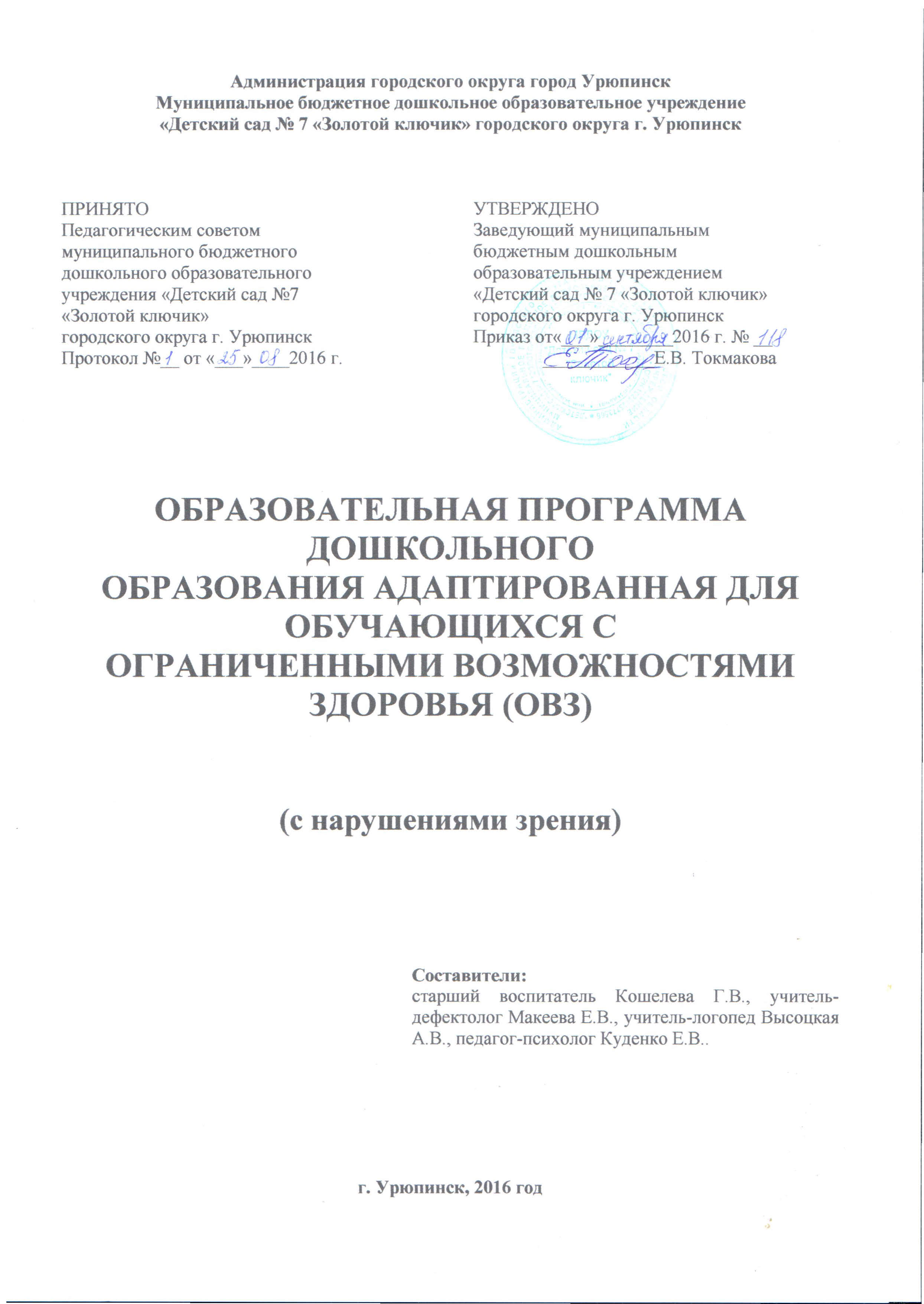 СОДЕРЖАНИЕ ОБРАЗОВАТЕЛЬНОЙ ПРОГРАММЫВведение ................................................................................................................................................... 3I. ЦЕЛЕВОЙ РАЗДЕЛ  1.1. Пояснительная записка .................................................................................................................... 41.1.1.	Принципы и подходы к формированию Программы …………………………….………….. 61.1.2. Алгоритм выявления детей с ОВЗ ……………………………………………..………………. 91.1.3. Особенности развития детей дошкольного возраста с ограниченными возможностями здоровья ……………………………………………………..………………………………...………. 101.2. Планируемые результаты освоения Программы ......................................................................... 131.3. Система оценки результатов освоения Программы .................................................................... 13II. СОДЕРЖАТЕЛЬНЫЙ РАЗДЕЛ  2.1. Содержание образовательной деятельности по освоению образовательных областей .......... 162.1.1. Образовательная область «Социально-коммуникативное развитие» .................................... 172.1.2. Образовательная область «Познавательное развитие» ............................................................ 182.1.3. Образовательная область «Речевое развитие» .......................................................................... 192.1.4. Образовательная область «Художественно-эстетическое развитие» ..................................... 202.1.5. Образовательная область «Физическое развитие» ................................................................... 212.2. Формы, методы и средства реализации Программы ................................................................... 222.3. Включение педагогических технологий и парциальных программ в воспитательно-образовательный процесс ..................................................................................................................... 242.4. Национально-региональный компонент ...................................................................................... 262.5. Особенности образовательной деятельности разных видов и культурных практик ............... 272.6. Взаимодействие взрослых с детьми .............................................................................................. 332.6. Взаимодействие педагогического коллектива с семьями дошкольников ................................. 342.8. Программа коррекционно-развивающей работы с детьми с ОВЗ ............................................. 35III. ОРГАНИЗАЦИОННЫЙ РАЗДЕЛ  3.1. Психолого-педагогические условия, обеспечивающие развитие ребенка ............................... 533.2. Организация развивающей предметно-пространственной среды ............................................. 533.3. Кадровые условия реализации Программы ................................................................................. 553.4. Материально-техническое обеспечение Программы .................................................................. 563.5. Финансовые условия реализации Программы ............................................................................. 573.6. Планирование образовательной деятельности ............................................................................ 573.7. Режим дня и распорядок ................................................................................................................ 663.8. Перечень нормативных и нормативно-методических документов ........................................... 71ВведениеНа современном этапе развития образования в соответствии с Законом об образовании в РФ особое внимание уделяется реализации прав детей с ограниченными возможностями психического или физического здоровья в образование.  Важно обеспечить равноправное включение личности, развивающейся в условиях недостаточности (психической, физической, интеллектуальной), во все возможные и необходимые сферы жизни социума.  Проблема сопровождения детей с ОВЗ в общеобразовательном пространстве требует деликатного и гибкого подхода. Дети с ОВЗ могут реализовать свой потенциал лишь при условии своевременного воспитания и обучения.Обучение по адаптированной к возможностям детей с ОВЗ образовательной Программе дошкольного образования реализует обеспечение равного доступа этой категории детей к получению образования и создание необходимых условий для достижения успеха в образовании всеми детьми. Программа направлена на обеспечение комплексного психолого-медико-педагогического сопровождения детей с ОВЗ в условиях комплексной коррекции отклонений в развитии; оказание воспитанникам квалифицированной помощи в освоении программы дошкольного образования с учетом возрастных, индивидуальных особенностей и особых образовательных потребностей на основе организации разнообразных видов детской деятельности. Содержание Программы в соответствии с требованиями Федерального государственного образовательного стандарта включает три основных раздела – целевой, содержательный и организационный.Целевой раздел Программы определяет ее цели и задачи, принципы и подходы к формированию Программы, планируемые результаты ее освоения в виде целевых ориентиров.Содержательный раздел Программы включает описание образовательной деятельности в соответствии с направлениями развития ребенка в пяти образовательных областях – социально-коммуникативной, познавательной, речевой, художественно-эстетической, физической, а также модель коррекционно-развивающей работы, обеспечивающей адаптацию и интеграцию детей с ограниченными возможностями здоровья в общество.Организационный раздел Программы описывает условия реализации образовательной деятельности, необходимых для достижения целей Программы, особенности организации развивающей предметно-пространственной среды, психолого-педагогические, кадровые, материально-технические и финансовые условия, особенностей планирования образовательной деятельности с учетом возрастных и индивидуальных особенностей детей, их специальных образовательных потребностей.Программа содержит рекомендации по развивающему оцениванию достижения целей в форме педагогической и психологической диагностики развития детей, а также качества реализации адаптированной образовательной программы ДОУ.В 3-х группах компенсирующей направленности осуществляется образование детей с нарушением зрения в соответствии с адаптированной образовательной программой дошкольного учреждения, с учетом особенностей психофизического развития и возможностей воспитанников.  Среди воспитанников, посещающих МБДОУ «Детский сад № 7 «Золотой ключик» городского округа г. Урюпинска, имеются слабовидящие дети, дети с нарушениями зрения: косоглазие и амблиопия.ЦЕЛЕВОЙ РАЗДЕЛПояснительная запискаАдаптированная образовательная программа дошкольного образования для детей с ограниченными возможностями здоровья (далее – Программа) Муниципального бюджетного дошкольного образовательного учреждения «Детский сад № 7 «Золотой ключик» городского округа г. Урюпинска разработана в соответствии с Федеральным государственным образовательным стандартом дошкольного образования (ФГОС ДО), утвержденным Приказом Министерства образования и науки Российской Федерации от 17.10.2013 г. N 1155. Нормативно-правовую основу для разработки Программы составили также:Федеральный Закон от 29.12.2012 № 273-ФЗ «Об образовании в Российской Федерации» (Принят 10.07.1992 года N 3266-1 в ред. От 27.12.2009 N 374-ФЗ);«Санитарно-эпидемиологическими требованиями к устройству, содержанию и организации режима работы дошкольных образовательных организаций. (Санитарно-эпидемиологические правила и нормативы СанПиН 2.4.1.3049-13)», утверждены постановлением Главного государственного санитарного врача Российской Федерации от 15.05.2013 г. N 26 «Об утверждении СанПиН 2.4.1.3049-13»). Программа определяет содержание и организацию образовательного процесса для детей дошкольного возраста с ограниченными возможностями здоровья, посещающих группы компенсирующей направленности БДОУ «Детский сад № 7 «Золотой ключик» городского округа г. Урюпинска.  Реализация, выделенных в адаптированной образовательной программе образовательных областей осуществляется с использованием утвержденных и рекомендованных коррекционных программ, авторских технологий и практического опыта специалистов. При отборе содержания образовательного процесса руководствовались рекомендациями следующих программ:«От рождения до школы».  Примерная общеобразовательная программа дошкольного образования / Под ред.  Н.Е.  Вераксы, Т.С.  Комаровой   М.А.  Васильевой; Программы специальных(коррекционных) образовательных учреждений четвертого вида (для слабовидящих детей) (ясли-сад) / Под ред. Л.И. Плаксиной; «Программа логопедической работы по преодолению общего недоразвития речи у детей»         Т. Б. Филичевой, Г. В. Чиркиной, Т. В. Тумановой;«Программа обучения и воспитания детей с фонетико-фонематическим недоразвитием»,          Т.Б. Филичевой, Г. В.Чиркиной.В Программе комплексно представлено содержание дошкольного образования воспитанников с ОВЗ, реализуемого в образовательных областях, обеспечивающих   развитие личности, мотивацию и способностей детей: «Социально-коммуникативное развитие», «Познавательное развитие», «Речевое развитие», «Художественно-эстетическое развитие», «Физическое развитие».Цели и задачи реализации адаптированной образовательной программы (АОП)Целью адаптированной образовательной Программы является построение системы работы в группах компенсирующей направленности для детей с нарушением зрения в возрасте с 3 до 7 лет, предусматривающую полную интеграцию действий всех специалистов дошкольного образовательного учреждения и родителей дошкольников.Планирование работы учитывает особенности общего и специфичного развития детей со зрительной патологией.  Комплексность педагогического воздействия направлена на выравнивание психофизического развития детей и обеспечение их всестороннего гармоничного развития.Основные направления реализации Программы:создание благоприятных  условий  для  полноценного  проживания  ребенком дошкольного  детства,  формирования  основ  базовой  культуры  личности,  всестороннего развития  психических  и  физических  качеств  в  соответствии  с  возрастными  и индивидуальными  особенностями,  обеспечения  безопасности  жизнедеятельности дошкольника; создание условий  для  обеспечения  равенства  возможностей  для  каждого  ребенка  в получении качественного дошкольного образования; обеспечение комплексного  сопровождения  детей  с  ОВЗ  в  условиях коррекционно-развивающей работы по коррекции отклонений в физическом и психическом развитии; оказание воспитанникам  квалифицированной  помощи  в  освоении  содержания дошкольного  образования  с  учетом  возрастных,  индивидуальных  особенностей  и  особых образовательных потребностей. Особое внимание уделяется развитию личности ребенка, сохранению и укреплению здоровья детей, воспитанию у дошкольников таких качеств, как патриотизм активная жизненная позиция, творческий подход в решении различных жизненных ситуаций, уважение к традиционным ценностям.Реализация Программы осуществляется в процессе разнообразных видов детской деятельности: игровой, коммуникативной, трудовой, познавательно-исследовательской, музыкальной, продуктивной (изобразительная, конструктивная и др.), чтения.Для достижения целей Программы первостепенное значение имеет решение следующих задач:обеспечить охрану, сохранение и укрепление физического и психического здоровья детей, их эмоционального благополучия;обеспечить условия для равных возможностей для всестороннего развития каждого ребенка в период дошкольного детства независимо от места жительства, пола, нации, языка, социального статуса, психофизиологических и других особенностей (в том числе ограниченных возможностей здоровья);обеспечить преемственность целей, задач и содержания программ дошкольного и  начального  общего  образования,  исключающей  умственные  и  физические  перегрузки детей дошкольного возраста;создать благоприятные условия развития детей в соответствии с их возрастными и индивидуальными особенностями и склонностями, развития способностей и творческого потенциала каждого ребенка;объединить  обучение  и  воспитание  в  целостный  образовательный  процесс  на основе духовно-нравственных и социокультурных ценностей;обеспечить  формирование  общей  культуры  личности  детей,  в  том  числе ценностей здорового образа жизни, развития их социальных, нравственных, эстетических, интеллектуальных,  физических  качеств,  инициативности,  самостоятельности  и ответственности, формирования предпосылок учебной деятельности;обеспечить  вариативность  и  разнообразие  содержания  дошкольного образования  и  с  учетом  образовательных  потребностей,  способностей  и  состояния здоровья детей;обеспечить  психолого-педагогическую  поддержку  семьи  и  повышения компетентности родителей (законных представителей) в вопросах развития и образования, охраны и укрепления здоровья детей;обеспечить  атмосферу  гуманного  и  доброжелательного  отношения  ко  всем воспитанникам,  что  способствует  росту  их  общительности,  любознательности, инициативности, самостоятельности и развитию творческих способностей;максимально  использовать  разнообразные  виды  детской  деятельности,  их интеграции  в  целях  повышения  эффективности  и  творческой  организации воспитательно-образовательного процесса;обеспечить  комплексное  сопровождение  детей  с  ОВЗ  в  условиях коррекционно-развивающей  работы  по  коррекции  отклонений  в  физическом  и психическом развитии;оказание  воспитанникам  квалифицированной  помощи  в  освоении  содержания Программы дошкольного образования с учетом возрастных, индивидуальных особенностей и особых образовательных потребностей. Программа рассчитана на пребывание ребенка с нарушением зрения в группе компенсирующей направленности с трехлетнего, четырехлетнего, пятилетнего и шестилетнего возраста. Объем учебного материала рассчитан в соответствии с возрастными физиологическими нормативами, особенностями психофизического развития детей дошкольного возраста с ОВЗ, что позволяет избежать переутомления и дезадаптации дошкольников.  Для каждой возрастной группы предложено оптимальное сочетание самостоятельной, индивидуальной и совместной деятельности, сбалансированное чередование специально организованной и самостоятельной деятельности; свободное время для игр и отдыха детей выделено и в первой, и во второй половинах дня.Основной формой работы во всех пяти образовательных областях Программы является игровая деятельность, основная форма деятельности дошкольников.  Все коррекционно-развивающие индивидуальные, подгрупповые, групповые, интегрированные занятия в соответствии с Программой носят игровой характер, насыщены разнообразными играми и развивающими игровыми упражнениями.Решение обозначенных в Программе целей и задач воспитания возможно только при систематической и целенаправленной поддержке педагогом различных форм детской активности и инициативы. Принципы и подходы к формированию ПрограммыВ  Программе  на  первый  план  выдвигается  развивающая  функция  образования, обеспечивающая  становление  личности  ребенка  и  ориентирующая  педагога  на  его индивидуальные  особенности,  что  соответствует  современной  научной  «Концепции дошкольного  воспитания»  (В.  В.  Давыдов,  В.  А.  Петровский)  о  признании  самоценности дошкольного периода детства.Программа  построена  на  позициях  гуманно-личностного  отношения  к  ребенку  и направлена  на  его  всестороннее  развитие,  формирование  духовных  и  общечеловеческих ценностей,  творческих  способностей  и  личностных  качеств.  В  Программе  отсутствуют жесткая регламентация знаний детей и предметный центризм в обучении.  Важное значение уделяется  комплексному  решению  задач  по  охране  жизни  и  укреплению  здоровья  детей, развитию  на  основе  организации  разнообразных  видов  детской  творческой  деятельности. Особая  роль  уделяется  игровой  деятельности  как  ведущей  в  дошкольном  детстве. Содержание Программы  основывается  на  важнейшем  дидактическом  принципе  – развивающем  обучении  и  на  научном  положении  Л.  С.  Выготского  о  том,  что  правильно организованное обучение «ведет» за собой развитие. Программа  строится  на  принципе  культуросообразности.  Реализация  этого  принципа обеспечивает учет национальных ценностей и традиций в образовании, восполняет недостатки духовно-нравственного  и  эмоционального  воспитания.  Образование  рассматривается  как процесс  приобщения  ребенка  к  основным  компонентам  человеческой  культуры  (знание, мораль, искусство, труд). Программа в полной мере:соответствует  принципу  развивающего  образования,  целью  которого  является развитие ребенка;сочетает  принципы  научной  обоснованности  и  практической  применимости (содержание  Программы  соответствует  основным  положениям  возрастной  психологии, дошкольной и коррекционной педагогики); соответствует  критериям  полноты,  необходимости  и  достаточности  (позволяя решать поставленные цели и задачи при использовании разумного «минимума» материала);обеспечивает  единство  воспитательных,  развивающих  и  обучающих  целей  и задач  образовательного  процесса,  в ходе  реализации  которых формируются  такие  качества, которые являются ключевыми в развитии дошкольников;строится  с  учетом  принципа  интеграции  образовательных  областей  в соответствии  с  возрастными  возможностями  и  особенностями  детей,  спецификой  и возможностями образовательных областей;предусматривает  решение  программных  образовательных  задач  в  совместной деятельности взрослого и детей и самостоятельной деятельности дошкольников не только в рамках  организованной  образовательной  деятельности,  но  и  при  проведении  режимных моментов в соответствии со спецификой дошкольного образования;предполагает  построение  образовательного  процесса  на  адекватных  возрасту формах работы с детьми. Основной формой работы с дошкольниками и ведущим видом их деятельности является игра;основывается на комплексно-тематическом принципе содержания образования; строится  с  учетом  соблюдения  преемственности  между  всеми  возрастными дошкольными группами и между детским садом и начальной школой. В соответствии с ФГОС ДО Программа построена на следующих принципах:1.  Поддержка  разнообразия  детства.  Современное  многообразие  социальных, личностных,  культурных,  языковых,  этнических  особенностей,  ценностей  и  убеждений требует от людей умения ориентироваться в этом мире разнообразия, способности  сохранять свою идентичность и в то же время гибко, позитивно и конструктивно взаимодействовать с другими  людьми,  способности  выбирать  и  уважать  право  выбора  других  ценностей  и убеждений. Образовательная деятельность выстраивается с учетом региональной специфики, социокультурной  ситуации  развития  каждого  ребенка,  его  возрастных  и  индивидуальных особенностей.2.  Сохранение  уникальности  и  самоценности  детства  как  важного  этапа  в  общем развитии человека. Самоценность детства – понимание детства как периода жизни значимого самого  по  себе,  значимого  тем,  что  происходит  с  ребенком  сейчас,  а  не  тем,  что  этот  этап является  подготовкой  к  последующей  жизни.  Этот  принцип  подразумевает  полноценное проживание ребенком всех этапов дошкольного детства, обогащение детского развития.3.  Позитивная  социализация  ребенка  предполагает,  что  освоение  ребенком культурных  норм,  средств  и  способов  деятельности,  культурных  образцов  поведения  и общения  с  другими  людьми,  приобщение  к  традициям  семьи,  общества,  государства происходят  в  процессе  сотрудничества  со  взрослыми  и  другими  детьми,  направленного  на создание предпосылок к полноценной деятельности ребенка в изменяющемся мире.4. Личностно-развивающий и гуманистический характер взаимодействия взрослых (родителей (законных представителей)  педагогических  и  иных  работников  ДОУ)  и  детей предполагает  базовую  ценностную  ориентацию  на  достоинство  каждого  участника взаимодействия,  уважение  и  безусловное  принятие  личности  ребенка,  доброжелательность, внимание  к  ребенку,  его  состоянию,  настроению,  потребностям,  интересам. Личностно-развивающее  взаимодействие  является  неотъемлемой  составной  частью социальной  ситуации  развития  ребенка,  условием  его  эмоционального  благополучия  и полноценного развития.5. Содействие и сотрудничество детей и взрослых, признание ребенка полноценным участником образовательных отношений. Этот принцип предполагает активное участие всех субъектов образовательных отношений –  как детей, так и взрослых –  в реализации Программы. Каждый участник имеет возможность внести свой индивидуальный вклад в ход игры, занятия, проекта,  обсуждения,  в  планирование  образовательного  процесса,  может  проявить инициативу.  Предполагается  диалогический  характер  коммуникации  между  всеми участниками образовательных отношений. Детям предоставляется возможность высказывать свои взгляды, свое мнение, занимать позицию и отстаивать ее, принимать решения и брать на себя ответственность в соответствии со своими возможностями.6.  Сотрудничество  с  семьей,  открытость  в  отношении  семьи,  уважение  семейных ценностей  и  традиций,  их  учет  в  образовательной  работе  являются  важнейшим  принципом Программы. Сотрудники ДОУ должны знать об условиях жизни ребенка в семье, понимать проблемы, уважать ценности и традиции семей воспитанников. 7.  Сетевое  взаимодействие  с  организациями  социализации,  образования,  охраны здоровья и другими партнерами, которые могут внести вклад в развитие и образование детей, использование  ресурсов  и  вариативных  программ  дополнительного  образования  детей  для обогащения  детского  развития.  ДОУ  устанавливает  партнерские  отношения  не  только  с семьями  детей,  но  и  с  другими  организациями  и  лицами,  которые  могут  способствовать обогащению  социального  и  культурного  опыта  детей,  приобщению  детей  к  национальным традициям (посещение театров, музеев, освоение программ дополнительного образования), к природе и истории родного края; содействовать проведению совместных проектов, экскурсий, праздников,  посещению  концертов,  а  также  удовлетворению  особых  потребностей  детей, оказанию психолого-педагогической и медицинской поддержки в случае необходимости.8.  Индивидуализация  дошкольного  образования  предполагает  такое  построение образовательной  деятельности,  которое  открывает  возможности  для  индивидуализации образовательного процесса, появления индивидуальной траектории развития каждого ребенка с характерными для данного ребенка спецификой и скоростью, учитывающей его интересы, мотивы,  способности  и  возрастно-психологические  особенности.  При  этом  сам  ребенок становится активным в выборе содержания своего образования, разных форм активности. Для реализации этого принципа необходимы регулярное наблюдение за развитием ребенка, анализ его  действий  и  поступков;  помощь  ребенку  в  сложной  ситуации;  предоставление  ребенку возможности  выбора  в  разных  видах  деятельности,  акцентирование  внимания  на инициативности, самостоятельности и активности ребенка.9.  Возрастная  адекватность  образования.  Этот  принцип  предполагает  подбор педагогом  содержания  и  методов  дошкольного  образования  в  соответствии  с  возрастными особенностями  детей.  Важно  использовать  все  специфические  виды  детской  деятельности (игру,  коммуникативную  и  познавательно-исследовательскую  деятельность,  творческую активность,  обеспечивающую  художественно-эстетическое  развитие  ребенка),  опираясь  на особенности  возраста  и  задачи  развития,  которые  должны  быть  решены  в  дошкольном возрасте.  Деятельность  педагога  должна  быть  мотивирующей  и  соответствовать психологическим  законам  развития  ребенка,  учитывать  его  индивидуальные  интересы, особенности и склонности.10.  Развивающее  вариативное  образование.  Этот  принцип  предполагает,  что образовательное содержание предлагается ребенку через разные виды деятельности с учетом его  актуальных  и  потенциальных  возможностей  усвоения  этого,  с  учетом  его  интересов, мотивов  и  способностей.  Данный  принцип  предполагает  работу  педагога  с  ориентацией  на зону  ближайшего  развития  ребенка  (Л.С.  Выготский),  что  способствует  развитию, расширению как явных, так и скрытых возможностей ребенка.11.  Полнота  содержания  и  интеграция  отдельных  образовательных  областей. Программа предполагает всестороннее социально-коммуникативное, познавательное, речевое, художественно-эстетическое  и  физическое  развитие  детей  посредством  различных  видов детской активности. Содержание образовательной деятельности в одной конкретной области тесно  связано  с  другими  областями.  Реализация  содержания  Программы  направлена  на развитие личности ребенка. Приоритет Программы  —  воспитание свободного, уверенного в себе  человека,  с  активной  жизненной  позицией,  стремящегося  творчески  подходить  к решению различных жизненных ситуаций, имеющего свое мнение и умеющего отстаивать его.Принципы построения образовательного процесса детей с ОВЗ:1.  Принцип  индивидуального  подхода  предполагает  всестороннее  изучение воспитанников  и  разработку  соответствующих  мер  педагогического  воздействия  с  учетом выявленных особенностей (выбор форм, методов и средств обучения и воспитания с учетом индивидуальных образовательных потребностей каждого ребенка).2.  Принцип  поддержки  самостоятельной  активности  ребенка  (индивидуализации). Важным условием успешности дошкольного образования детей с ОВЗ является обеспечение условий для самостоятельной активности ребенка. Реализация этого принципа решает задачу формирования социально активной личности, которая является субъектом своего развития, а не пассивным потребителем социальных услуг.3.  Принцип  социального  взаимодействия  предполагает  создание  условий  для понимания  и  принятия  друг  другом  всех  участников  образовательного  процесса  с  целью достижения  плодотворного  взаимодействия  на  гуманистической  основе.  Реализация  этого принципа предполагает активное включение детей, родителей и специалистов в совместную деятельность как учебную, так и социальную.4.  Принцип  междисциплинарного  подхода.  Разнообразие  индивидуальных характеристик детей требует  комплексного, междисциплинарного подхода к определению и разработке  методов  и  средств  воспитания  и  обучения.  Специалисты  (воспитатель,  логопед, психолог,  дефектолог)  регулярно  проводят  диагностику  детей  и  в  процессе  обсуждения составляют образовательный план действий, направленный как на конкретного ребенка, так и на группу в целом.5.  Принцип  вариативности  в  организации  процессов  обучения  и  воспитания. Обучение детей с различными особенностями в развитии предполагает наличие вариативной развивающей  среды,  то  есть  необходимых  развивающих  и  дидактических  пособий,  средств обучения,  вариативной  методической  базы  обучения  и  воспитания  и  способность  педагога использовать  разнообразные  методы  и  средства  работы  как  по  общей,  так  и  специальной педагогике.6.  Принцип  партнерского  взаимодействия  с  семьей.  Усилия  педагогов  будут эффективными,  только  если  они  поддержаны  родителями,  понятны  им  и  соответствуют потребностям семьи. Задача специалиста – установить доверительные партнерские отношения с родителями или близкими  ребенка, внимательно относиться к запросу родителей, к тому, что,  на  их  взгляд,  важно  и  нужно  в  данный  момент  ребенку,  договориться  о  совместных действиях, направленных на поддержку ребенка.7.  Принцип  динамического  развития  образовательной  модели.  Модель образовательного  пространства  может  изменяться  в  соответствии  с  необходимостью коррекции  особых  потребностей  детей  с  ОВЗ,  подключения к  сопровождению  требуемых специалистов, актуальных развивающих методов и средств.Основная  цель  ДОУ:  обеспечение  адекватных  условий  для  воспитания  и  образования детей с ОВЗ, детей с разными образовательными потребностями.1.1.2. Алгоритм выявления детей с ОВЗПредусматривается  следующий  алгоритм  выявления  детей  с  ОВЗ  и  создания  для  них специальных образовательных условий.Группы  компенсирующей  направленности  для  детей  с  нарушением  зрения комплектуются  на  основании  заключений  городской  психолого-медико-педагогической комиссии.По  результатам  обследования  даются  рекомендации  по  созданию  для  ребенка специальных образовательных условий (ст. 79 ФЗ № 273). Под  специальными  условиями  для  получения  образования  обучающимися  с  ОВЗ понимаются  условия  обучения,  воспитания  и  развития  таких  обучающихся,  включающие  в себя  использование  специальных  образовательных  программ  и  методов  обучения  и воспитания,  специальных  учебных  пособий  и  дидактических  материалов,  специальных технических  средств  обучения,  проведение  групповых  и  индивидуальных  коррекционных занятий и другие условия, без которых невозможно или затруднено освоение образовательных программ обучающимися с ограниченными возможностями здоровья. На основании рекомендаций ПМПК специалисты ДОУ разрабатывают адаптированную образовательную программу, индивидуальные коррекционно-развивающие программы.При их разработке решаются следующие задачи:определение формы получения дошкольного образования и режима пребывания в ДОУ, соответствующих возможностям и специальным потребностям ребенка; определение  объема,  содержания,  основных  направлений,  форм  организации психолого-педагогического сопровождения ребенка и его семьи; определение  стратегии  и  тактики  (форм  и  содержания) коррекционно-развивающей  работы  с  ребенком,  определяются  критерии  и  формы  оценки динамики познавательного  и  личностного  развития  ребенка,  степени  его  адаптации  в  среде сверстников;определение  необходимости,  степени  и  направлений  адаптации  основной образовательной программы, имеющихся или разработки методических материалов; организация развивающей предметно-пространственной среды.Педагоги  и  специалисты  ДОУ  (воспитатели,  педагог-психолог,  учитель-логопед, учитель-дефектолог,  специалисты:  музыкальный  руководитель,  инструктор  физической культуры, медики: медсестра, врач-офтальмолог)  осуществляют  реализацию  адаптированной  образовательной  программы, индивидуальных коррекционно-развивающих программ, ведут динамическое наблюдение за развитием ребенка.1.1.3. Особенности развития детей дошкольного возраста с ограниченными возможностями здоровья В  ДОУ  функционируют  группы  компенсирующей  направленности  для  детей  с нарушениями зрения. Среди них есть дети с задержкой психического развития, воспитанники с  общим  недоразвитием  речи,  несформированностью  средств  языка  и  снижением  высших психических функций.При  наличии  зрительной  патологии  у  детей  прослеживаются  некоторые  специфичные особенности,  хотя  общие  закономерности  развития,  характерные  для  нормальных  детей, сохраняются.  Поэтому  при  планировании  воспитательно-образовательного  процесса  и коррекционно-развивающей работы важно учитывать возрастные особенности развития детей дошкольного возраста.Дети с нарушениями зрения представляют большую и очень разнообразную группу как по  характеристике  состояния  их  зрения,  так  и  по  происхождению  заболеваний  и  условиям социального  развития.  Различают  следующие  категории  детей  с  нарушением  зрения, посещающие группы компенсирующей направленности ДОУ: слепые/незрячие дети (острота зрения на лучшем видящем глазу от 0,01 до 0,04);слабовидящие дети (острота зрения на лучшем видящем глазу при коррекции от 0,05 до 0,2);дети с косоглазием и амблиопией (с остротой зрения менее 0,3).Нарушение  зрения  затрудняет  пространственную  ориентировку,  задерживает формирование  двигательных  навыков,  координации;  ведет  к  снижению  двигательной  и познавательной  активности.  У  некоторых  детей  отмечается  значительное  отставание  в физическом развитии. При  нарушении  зрения  зрительное  восприятие  резко  отличается  от  восприятия нормально  видящих  людей  по  степени  полноты,  точности  и  скорости  отображения.  Из-за нарушения зрения дети довольно часто могут видеть не основные, а второстепенные признаки объектов,  в  связи,  с  чем  образ  объекта  искажается  и  таким  закрепляется  в  памяти. Информация, получаемая слабовидящими детьми с помощью остаточного зрения, становится более  полной,  если  поступает  в  комплексе  с  сенсорной  и  осязательной  информацией.  Для формирования  речи  детям  с  нарушениями  зрения  необходимо  активное  взаимодействие  с окружающими людьми и насыщенность предметно-практического опыта за счет стимуляции разных анализаторов (слуховой, зрительный, кинестетический). Дети  со  зрительными  нарушениями  имеют  особенности  усвоения  и  использования неязыковых  средств  общения,  мимики,  жестов,  интонации.  Особое  значение  для  слепых  и слабовидящих  детей  имеет  развитие  слухоречевой  памяти,  так  как  большое  количество информации им приходится хранить в памяти. Дети с нарушениями зрения не видят строк, путают сходные по начертанию предметы и буквы, не видят написанного на доске, таблице, что вызывает утомление и снижение работоспособности.Детям с нарушением зрения необходимо помогать в передвижении по помещениям, в ориентировке в пространстве. Ребенок должен знать основные ориентиры ДОУ, группы, путь к своему месту. Важно  выбрать  оптимально  освещенное  рабочее  место  (повышенная  общая освещенность  (не  менее  1000  люкс)  или  местное  освещение  на  рабочем  месте  не  менее 400–500 люкс), где слабовидящему ребенку максимально видно доску и педагога. Дети,  имеющие  зрительные  нарушения,  с  разрешения  педагога,  должны  иметь возможность  подходить  к  наглядному  материалу  и  рассматривать  его.  На  специально организованных занятиях и в режимных моментах рекомендуется использовать аудиозаписи. Необходимо  четко  дозировать  зрительную  нагрузку:  не  более  10–20  минут  непрерывной работы. На  занятиях  следует  обращать  внимание  на  количество  комментариев,  которые  будут компенсировать обедненность и схематичность зрительных образов. Особое внимание следует уделять  точности  высказываний,  описаний,  инструкций,  не  полагаясь  на  жесты  и  мимику. Дети могут учиться через прикосновения или слух с прикосновением, они должны иметь возможность потрогать предметы. Наглядный и раздаточный материал должен быть крупный, хорошо видимый по цвету, контуру,  силуэту.  Размещать  демонстрационные  материалы  нужно  так,  чтобы  они  не сливались  в  единую  линию,  пятно.  Некоторым  детям  могут  понадобиться  увеличивающие вспомогательные  средства:  приспособления,  увеличивающие  целую  страницу  или  линии, полезные при чтении. Характеристика детей с задержкой психического развития Среди  детей  с  нарушением  зрения,  посещающих  группы  компенсирующей направленности, есть категория детей с задержкой психического развития (ЗПР), в основном, церебрально-органического  происхождения.  Задержка  психического  развития  проявляется нарушением  нормального  темпа  психического  развития.  Термин  «задержка»  подчеркивает временной характер нарушения, то есть уровень психофизического развития в целом может не соответствовать паспортному возрасту ребенка. При задержке психического развития у детей отмечаются  разнообразные  варианты,  где  ведущим  причинообразующим  фактором  может быть:  низкий  темп  психической  активности  (корковая  незрелость),  дефицит  внимания  с гиперактивностью   (незрелость  подкорковых  структур),  вегетативная  лабильность  на  фоне соматической  ослабленности  (в  силу  незрелости  или  вследствие  ослабленности  самой вегетативной нервной системы на фоне социальных, экологических, биологических причин), вегетативная  незрелость  (как  биологическая  невыносливость  организма),  энергетическое истощение нервных клеток (на фоне хронического стресса) и другие. Поведение  этих  детей  соответствует  более  младшему  возрасту  (менее  активны, безынициативны,  у  них  слабо  выражены  познавательные  интересы,  проявляющиеся  в бесконечных вопросах нормально развивающихся дошкольников). Значительно отстают они и по сформированности регуляции и саморегуляции поведения, в результате чего не могут хотя бы относительно долго сосредоточиться на каком-либо одном занятии. Ведущая деятельность (игровая)  у  них  тоже  еще  недостаточно  сформирована.  Отмечается  недоразвитие эмоционально-волевой  сферы,  которое  проявляется  в  примитивности  эмоций  и  их неустойчивости:  дети  легко  переходят  от  смеха  к  слезам  и  наоборот.  Отставание  детей  в речевом развитии проявляется в ограниченности словаря, недостаточной сформированности грамматического  строя,  наличии  у  многих  из  них  недостатков  произношения  и звукоразличения, а также в низкой речевой активности.Задержка психического развития выражается в малой целенаправленности умственной деятельности, бедности запаса представлений, недостаточности внимания. Нарушение темпа развития  интеллекта  и  личности  обусловлено  в  данном  случае  более  грубым  и  стойким локальным нарушением созревания мозговых структур.У детей этой группы отмечаются явления церебральной астении, которая проявляется в повышенной  утомляемости,  снижении  работоспособности,  слабой  концентрации  внимания, снижения  памяти.  Познавательная  деятельность  у  детей  данного  типа  ЗПР  значительно снижена. Знания усваиваются фрагментарно, быстро забываются. Стойкое отставание в развитии интеллектуальной деятельности сочетается у детей этой группы  с  незрелостью  эмоционально-волевой  сферы,  Дети  долго  усваивают  правила взаимоотношений,  не  умеют  соотносить  свои  эмоциональные  реакции  с  конкретной ситуацией,  нечувствительны  к  собственным  промахам.  Ведущий  мотив  –  игра,  что  ведёт  к постоянному конфликту между «хочу» и «надо».Обучение таких детей по основной образовательной программе малорезультативно. Им нужна  систематическая  компетентная  коррекционно-педагогическая  поддержка.  Обучение строится  по  индивидуальной  программе  развития  в  рамках  комплексного  сопровождения специалистами ДОУ.Характеристика детей со вторичным снижением высших психических функций Дети  со  вторичным  снижением  высших  психических  функций  (далее  –  ВПФ) малоактивны.  Они  редко  бывают  инициаторами  общения,  недостаточно  общаются  со сверстниками,  редко  обращаются  с  вопросами  к  взрослым,  не  сопровождают  рассказом игровые ситуации. Это обуславливает сниженную коммуникативную направленность их речи. Для  таких  детей  характерен  низкий  уровень  развития  основных  свойств  внимания: недостаточная его устойчивость, ограниченные возможности его распределения.Речевое отставание отрицательно сказывается и на развитии памяти. При относительно сохранной смысловой, логической памяти у таких детей заметно снижение вербальной памяти и продуктивного запоминания, по сравнению с нормально говорящими сверстниками. Дети часто  забывают  сложные  инструкции,  опускают  некоторые  их  элементы,  меняют последовательность  предложенных  заданий.  Нередки  ошибки  дублирования  при  описании предметов,  картинок.  У  некоторых  дошкольников  отмечается  низкая  активность припоминания, которая сочетается с ограниченными возможностями развития познавательной деятельности.Связь  между  речевыми  нарушениями  и  другими  сторонами  психического  развития обуславливает некоторые специфические особенности мышления. Обладая полноценными предпосылками  для  овладения  мыслительными  операциями,  доступными  их  возрасту, дети отстают в развитии наглядно-образного мышления, без специального обучения с трудом овладевают навыками анализа и синтеза, сравнения. Для многих их них характерна ригидность мышления.  Большинству  детей  с  недоразвитием  речи  характерна  общая  соматическая ослабленность  с  замедленным  развитием  локомоторных  функций,  некоторое  отставание  в развитии  двигательной  сферы.  У  значительной  части  детей  это  выражается  в  виде недостаточной координированности при выполнении сложных движений, неуверенности при воспроизведении  точно  дозированных  движений,  в  снижении  скорости  и  ловкости  их выполнения. Наибольшую трудность  представляет  выполнение  движений  по  словесной, многоступенчатой  инструкции.  Дети  испытывают  затруднения,  выполняя  задания,  которые содержат пространственно-временные параметры. Наблюдаются особенности формирования мелкой моторики пальцев рук, что проявляется в недостаточной координации. Патология речи тормозит  формирование  первоначально  сохранных  умственных  способностей,  но  по  мере коррекции  речевых  умений  и  навыков  происходит  выравнивание  развития  высших психических  функций.  Таким  детям  также  необходима  коррекционно-педагогическая поддержка, особое внимание педагогов, специалистов. Характеристика  детей  с  нарушением  зрения  и  интеллектуальной недостаточностью Интеллектуальные  нарушения  являются  следствием  органического  поражения центральной  нервной  системы  на  ранних  этапах  онтогенеза.  Деструктивное  влияние органического поражения ЦНС имеет системный характер, когда в патологический процесс оказываются  вовлеченными  все  стороны  психофизического  развития  ребенка: мотивационно-потребностная,  социально-личностная,  моторно-двигательная, эмоционально-волевая сфера, а также мышление, деятельность, речь, поведение. Обучение таких детей по основной образовательной программе малорезультативно. Им нужна  систематическая  компетентная  коррекционно-педагогическая  поддержка.  Обучение строится  по  индивидуальной  программе  развития  в  рамках  комплексного  сопровождения специалистами  психолого-медико-педагогического  консилиума  в  соответствии  с рекомендациями Л.Б.Баряевой, О.П. Гаврилушкиной, Е.А. Стребелевой.Среди  детей  с  нарушением  зрения  довольно  большой  %  составляют  дети  с  речевыми нарушениями:  общее  недоразвитие  речи  I,  II,  III  уровня  развития,  фонетическими  и фонетико-фонематическим  нарушениями  речи.  Особенности  речевого  развития  этих категорий детей описаны далее. Планируемые результаты освоения ПрограммыСпецифика  дошкольного  детства  (гибкость,  пластичность  развития  ребенка,  высокий разброс  вариантов  его  развития,  его  непосредственность  и  непроизвольность)  не  позволяет требовать  от  ребенка  дошкольного  возраста  достижения  конкретных  образовательных результатов. Поэтому  результаты  освоения  Программы  представлены  в  виде  целевых  ориентиров дошкольного  образования  и  представляют  собой  социально-нормативные  возрастные характеристики  возможных  достижений  ребенка  в  зависимости  от  его  индивидуальных особенностей и уровня психофизического развития. Это ориентир для педагогов и родителей –направленность воспитательной деятельности взрослых.Целевые ориентиры на этапе завершения дошкольного образования:Ребенок  овладевает  основными  культурными  средствами,  способами деятельности, проявляет инициативу и самостоятельность в разных видах деятельности –  игре, общении,  познавательно-исследовательской  деятельности,  конструировании;  способен выбирать себе род занятий, участников по совместной деятельности. Ребенок  обладает  установкой  положительного  отношения  к  миру,  к  разным видам труда, другим людям и самому себе, обладает чувством собственного достоинства. Активно взаимодействует со сверстниками и взрослыми, участвует в совместных играх.  Способен  договариваться,  учитывать  интересы  и  чувства  других,  сопереживать неудачам и радоваться успехам других, адекватно проявляет свои чувства, в том числе чувство веры в себя, старается разрешать конфликты. Ребенок обладает развитым воображением, которое реализуется в разных видах деятельности,  и  прежде  всего  в  игре;  владеет  разными  формами  и  видами  игры,  различает условную и реальную ситуации; умеет подчиняться разным правилам и социальным нормам. Ребенок достаточно хорошо владеет устной речью, может выражать свои мысли и желания, использовать речь для выражения своих мыслей, чувств и желаний, построения речевого высказывания в ситуации общения, выделять звуки в словах, у ребенка складываются предпосылки грамотности.У ребенка развита крупная и мелкая моторика; он подвижен, вынослив, владеет основными движениями, может контролировать свои движения и управлять ими.Ребенок  способен  к  волевым  усилиям,  может  следовать  социальным  нормам поведения  и  правилам  в  разных  видах  деятельности,  во  взаимоотношениях  с  взрослыми  и сверстниками, может соблюдать правила безопасного поведения и навыки личной гигиены. Ребенок проявляет любознательность, задает вопросы взрослым и сверстникам, интересуется  причинно-следственными  связями,  пытается  самостоятельно  придумывать объяснения явлениям природы и поступкам людей; склонен наблюдать, экспериментировать. Обладает начальными знаниями о себе, о природном и социальном мире, в котором он живет; знаком с произведениями детской литературы, обладает элементарными представлениями из области  живой  природы,  естествознания,  математики,  истории;  способен  к  принятию собственных решений, опираясь на свои знания и умения в различных видах деятельности. Система оценки результатов освоения ПрограммыОсвоение  Программы  не  сопровождается  проведением  промежуточных  аттестаций  и итоговой  аттестации  воспитанников.  Наряду  с  этим,  реализация  Программы  предполагает оценку индивидуального развития детей. Такая оценка производится в рамках педагогической диагностики  (оценки  индивидуального  развития  дошкольников,  связанной  с  оценкой эффективности педагогических действий и лежащей в основе их дальнейшего планирования).Выстраивается  индивидуальная  траектория  развития  каждого  ребенка  исходя  из результатов оценки его индивидуального развития в процессе наблюдений за ним в различных видах  деятельности  и  проведения  психолого-педагогической  диагностики.  Выявление индивидуальных  психолого-педагогических  особенностей  ребенка  с  ОВЗ  позволяет определить  оптимальный  педагогический  маршрут,  соответствующий  его  возможностям  и способностям,  обеспечить  индивидуальным  комплексным  сопровождением  каждого воспитанника,  спланировать  коррекционные  развивающие  мероприятия,  разработать индивидуальные  программы  коррекционной  работы,  оценить  динамику  развития  и эффективность  коррекционной  работы,  определить  условия  обучения  и  воспитания, необходимые для успешного развития ребенка. Одним  из  основных  принципов  диагностики  нарушенного  развития  является комплексный подход, который означает всесторонность обследования и оценку особенностей развития  ребенка  с  ОВЗ  специалистами  ДОУ  и  охватывает  познавательную  деятельность, эмоциональное развитие, особенности состояния зрения, двигательной сферы, соматическое состояние, неврологический статус.Диагностика  проводится  в  ходе  наблюдений  за  активностью  детей  в  спонтанной  и специально  организованной  деятельности.  Инструментарием  для  психолого-педагогической диагностики  являются  карты  обследования,  позволяющие  фиксировать  индивидуальную динамику и перспективы развития каждого ребенка в ходе коммуникации со сверстниками, игровой, познавательной, проектной, художественной деятельности, физического развития. В ходе  образовательной  деятельности  педагоги  создают  диагностические  ситуации,  чтобы оценить  индивидуальную  динамику  детей  и  скорректировать  свои  действия.  Результаты педагогической диагностики могут использоваться исключительно для решения следующих образовательных  задач:  индивидуализации  образования  (в  том  числе  поддержки  ребенка, построения его образовательной траектории, профессиональной коррекции особенностей его развития); оптимизации работы с группой детей.Система оценки качества реализации Программы предусматривает оценивание качества условий  образовательной  деятельности,  включая  психолого-педагогические,  кадровые, материально-технические, финансовые, информационно-методические. Программой не предусматривается оценивание качества образовательной деятельности на основе достижения детьми планируемых результатов освоения Программы. Целевые  ориентиры,  представленные  в  Программе,  не  подлежат  непосредственной оценке,  не  являются  непосредственным  основанием  оценки  как  итогового,  так  и промежуточного  уровня  развития  детей,  не  являются  основанием  для  их  формального сравнения  с  реальными  достижениями  детей,  не  являются  основой  объективной  оценки соответствия, установленным требованиям образовательной деятельности и подготовки детей, не являются непосредственным основанием при оценке качества образования.Программой предусмотрена система мониторинга динамики развития детей, динамики их образовательных достижений, основанная на методе наблюдения, проводимая воспитателями в ноябре  и  мае,  а  специалистами,  ответственными  за  коррекционно-развивающую  работу (учителя-логопеда, учителя-дефектолога, педагога-психолога) в сентябре, январе, мае. Система мониторинга включает педагогические наблюдения, психолого-педагогическую диагностику,  связанную  с  оценкой  эффективности  педагогических  действий  с  целью  их дальнейшей  оптимизации.  Оценка  качества  образовательной  деятельности  поддерживает ценности  развития  и  позитивной  социализации  ребенка  дошкольного  возраста,  учитывает вариативность путей и форм развития ребенка и коррекции его развития.Критерии эффективности коррекционно-развивающего процессаСОДЕРЖАТЕЛЬНЫЙ РАЗДЕЛ2.1. Содержание образовательной деятельности по освоению образовательных областейСодержание  психолого-педагогической  работы  отражено  в  соответствии  с направлениями  развития  ребёнка,  которые  представлены  в  пяти  образовательных  областях: социально-коммуникативное  развитие,  познавательное  развитие,  речевое  развитие, художественно-эстетическое  развитие,  физическое  развитие.  Содержание  работы ориентировано на разностороннее развитие детей дошкольного возраста с ОВЗ с  учетом их возрастных и индивидуальных психофизических особенностей, и возможностей. При реализации каждой из образовательных областей предполагается реализация разно уровневого подхода  к  планированию  и  реализации  Программы.  Задачи психолого-педагогической работы по  формированию  физических,  интеллектуальных  и личностных  качеств  детей  решаются  интегрировано  в  ходе  освоения  всех  образовательных областей  наряду  с  задачами,  отражающими  специфику  каждой  образовательной  области  с обязательным  психолого-медико-педагогическим  сопровождением.  При этом  решение образовательных  задач  предусматривается  не  только  в  рамках  организованной образовательной  деятельности,  но  и  в  ходе  режимных  моментов,  как  в  совместной деятельности взрослого и детей, так и в самостоятельной деятельности дошкольников.Представлены вариативные формы, способы, методы и средства реализации программы с учетом возрастных и индивидуальных особенностей воспитанников, специфики их образовательных потребностей и интересов.В разделе отражены особенности образовательной деятельности детей с ОВЗ, способы и направления поддержки детской инициативы, особенности взаимодействия педагогического коллектива  с  семьями  воспитанников,  адаптивная  программа  коррекционно-развивающей работы с детьми с ограниченными возможностями здоровья, описывающая образовательную деятельность по профессиональной коррекции нарушений развития детей, предусмотренную Программой. Дети с ОВЗ  могут реализовать свой потенциал лишь при  условии вовремя начатого и адекватно  организованного  процесса  воспитания  и  обучения,  удовлетворения  как  общих  с нормально  развивающимися  детьми,  так  и  их  особых  образовательных  потребностей, заданных характером нарушения их психического развития.К  группе  детей  с  ограниченными  возможностями  здоровья  (ОВЗ)  относятся  дети, состояние  здоровья  которых  препятствует  освоению  всех  или  некоторых  разделов образовательной программы дошкольного учреждения вне специальных условий воспитания и обучения. Группа дошкольников с ОВЗ, посещающих ДОУ, неоднородна, в нее входят дети с разными нарушениями развития, выраженность которых может быть различна.В  ДОУ  функционирует  3  группы  компенсирующей  направленности  для  детей  с нарушением зрения, в которые зачислены дети с нарушениями зрения (слабовидящие,   дети с косоглазием  и  амблиопией),  первичное  нарушение  носит  сенсорный  характер,  страдает зрительное восприятие, вследствие органического поражения зрительного анализатора. Среди них есть дети с комплексными (сложными) нарушениями развития, у которых сочетаются два и  более  первичных  (сенсорное,  речевое,  интеллектуальное)  нарушений:  слабовидящие  с тяжелыми  нарушениями  речи;  слабовидящие  дети  с  задержкой  психического  развития  (их характеризует  замедленный  темп  формирования  высших  психических  функций,  вследствие слабо  выраженных  органических  поражений  центральной  нервной  системы  (ЦНС); слабовидящие  дети  с  нарушениями  интеллектуального  развития  (первичное  нарушение  – органическое  поражение  головного  мозга,  обусловливающее  нарушения  высших познавательных  процессов).  Степень  выраженности  нарушений  различна,  это  определяет специфику психолого-педагогической работы.2.1.1. Образовательная область «Социально-коммуникативное развитие»Основная  цель:  овладение  навыками  коммуникации  и  обеспечение  оптимального вхождения детей с ОВЗ в общественную жизнь. Задачи социально-коммуникативного развития: формирование у ребенка представлений о самом себе и элементарных навыков для  выстраивания  адекватной  системы  положительных  личностных  оценок  и  позитивного отношения к себе; формирование навыков самообслуживания;формирование  умения  сотрудничать  с  взрослыми  и  сверстниками;  адекватно воспринимать окружающие предметы и явления, положительно относиться к ним;формирование  предпосылок  и  основ  экологического  мироощущения, нравственного  отношения  к  позитивным  национальным  традициям  и  общечеловеческим ценностям;формирование умений использовать вербальные средства общения в условиях их адекватного сочетания с невербальными средствами в контексте различных видов детской деятельности и в свободном общении.При  реализации  задач  данной  образовательной  области  у  детей  формируются представления  о  многообразии  окружающего  мира,  отношений  к  воспринимаемым социальным  явлениям,  правилам,  общепринятым  нормам  социума  и  осуществляется подготовка  детей  с  ограниченными  возможностями  к  самостоятельной  жизнедеятельности. При  системном  формировании  детской  деятельности  у  детей  формируются  психические новообразования:  способность  к  социальным  формам  подражания,  идентификации, сравнению, предпочтению. Работа по освоению первоначальных представлений социального характера и развитию коммуникативных  навыков,  направленных  на  включение  дошкольников  с  ОВЗ  в  систему социальных отношений, осуществляется по нескольким направлениям:в  повседневной  жизни  путем  привлечения  внимания  детей  друг  к  другу, оказания взаимопомощи, участия в коллективных мероприятиях;в  процессе  специальных  игр  и  упражнений,  направленных  на  развитие представлений о себе, окружающих взрослых и сверстниках;в  процессе  обучения  сюжетно-ролевым  и  театрализованным  играм, играм-драматизациям,  где  воссоздаются  социальные  отношения  между  участниками, позволяющие  осознанно  приобщаться  к  элементарным  общепринятым  нормам  и  правилам взаимоотношений;в процессе хозяйственно-бытового труда и в различных видах деятельности.Работа  по  формированию  социально-коммуникативных  умений  должна  быть повседневной  и  органично  включаться  во  все  виды  деятельности:  быт,  игру,  обучение.  В работе  по  формированию  социальных  умений  у  детей  с  ОВЗ  важно  создать  условия, необходимые для защиты, сохранения и укрепления здоровья каждого ребенка, формирования культурно-гигиенических  навыков,  потребности  вести  здоровый  образ  жизни;  развивать представления о своем здоровье и о средствах его укрепления. Программа  предусматривает  работу  по  формированию  культурно-гигиенических умений. Ее содержание предполагает:прием  пищи:  обучение  пользованию  ложкой,  вилкой,  чашкой,  салфеткой  (с учетом индивидуальных возможностей); соблюдать опрятность при приеме пищи, выражать благодарность после приема пищи;гигиенические  навыки:  обучение  умению  выполнять  утренние  и  вечерние гигиенические  процедуры  (туалет,  мытье  рук,  мытье  ног);  пользоваться  туалетными принадлежностями  (бумага,  жидкое  и  твердое  мыло,  паста,  салфетка,  губка,  полотенце, расческа,  щетка,  зеркало),  носовым  платком;  соблюдать  правила  хранения  туалетных принадлежностей; выражать благодарность за оказываемые виды помощи;одежда и внешний вид: обучение умению различать разные виды одежды по их функциональному использованию; соблюдать  порядок  последовательности  одевания  и  раздевания;  хранить  в соответствующих  местах  разные  предметы  одежды;  правильно  обращаться  с  пуговицами, молнией, шнурками и др.; выбирать одежду по погоде, по сезону; контролировать опрятность своего внешнего вида с помощью зеркала, инструкций воспитателя.Дети могут оказаться в различной жизненной ситуации, опасной для здоровья, жизни, поэтому  при  формировании  знаний,  умений  и  навыков,  связанных  с  жизнью  человека  в обществе,  педагог  может  «проигрывать»  несколько  моделей  поведения  в  той  или  иной ситуации, формируя активную жизненную позицию, ориентировать детей на самостоятельное принятие  решений.  Детям  предлагается  рассмотреть  наиболее  типичные  ситуации  и сформулировать простейшие алгоритмы поведения: пользование общественным транспортом; правила  безопасности  дорожного  движения;  домашняя  аптечка;  пользование электроприборами; поведение в общественных местах (вокзал, магазин); сведения о предметах или  явлениях,  представляющих  опасность  для  человека  (огонь,  травматизм,  ядовитые вещества).На  примере  близких  жизненных  ситуаций  дети  усваивают  правила  поведения, вырабатывают  положительные  привычки,  позволяющие  им  осваивать  жизненное пространство.  Анализ  поведения  людей  в  сложных  ситуациях,  знание  путей  решения некоторых  проблем  повышает  уверенность  ребенка  в  себе,  укрепляет  эмоциональное состояние. Особое  место  в  образовательной  области  по  формированию социально-коммуникативных  умений  занимает  обучение  детей  с  ОВЗ  элементарным трудовым  навыкам,  умениям  действовать  простейшими  инструментами,  такая  работа включает:организацию  практической  деятельности  детей  с  целью  формирования  у  них навыков самообслуживания, определенных навыков хозяйственно-бытового труда и труда в природе;ознакомление  детей  с  трудом  взрослых,  с  ролью  труда  в  жизни  людей, воспитания уважения к труду;обучение умению называть трудовые действия, профессии и некоторые орудия труда;обучение ручному труду (работа с бумагой, картоном, природным материалом, использование  клея, ножниц,  разрезание  бумаги,  наклеивание  вырезанных  форм  на  бумагу, изготовление поделок из коробочек и природного материала и др.);изготовление коллективных работ;формирование умений применять поделки в игре.Формирование  навыков  трудовой  деятельности  осуществляется  с  учетом психофизических возможностей и индивидуальных особенностей. Дети учатся действовать по подражанию, по показу, по образцу и по словесной инструкции. Освоение  социально-коммуникативных  умений  для  ребенка  с  ОВЗ  обеспечивает полноценное включение в общение, как процесс установления и развития контактов с людьми, возникающих  на  основе  потребности  в  совместной  деятельности.  Центральным  звеном  в работе по развитию коммуникации используются коммуникативные ситуации  –  это особым образом  организованные  ситуации  взаимодействия  ребенка  с  объектами  и  субъектами окружающего  мира  посредством  вербальных  и  невербальных  средств  общения. Целесообразно  строить  образовательную  работу  на  близком  и  понятном  детям  материале, максимально охватывая тот круг явлений, с которыми они сталкиваются. Знакомство с новым материалом следует проводить на доступном детям уровне.   2.1.2. Образовательная область «Познавательное развитие»Основная  цель:  формирование  познавательных  процессов  и  способов  умственной деятельности, усвоение обогащение знаний о природе и обществе; развитие познавательных интересов. При этом предусматривается активное развитие процессов ощущения, восприятия, мышления, внимания, памяти. Соответственно выдвигаются следующие задачи познавательного развития:формирование и совершенствование перцептивных действий; ознакомление и формирование сенсорных эталонов;развитие внимания, памяти;развитие наглядно-действенного и наглядно-образного мышления.Направления реализации образовательной области «Познавательное развитие»: Сенсорное развитие, в процессе которого развиваются все виды восприятия: зрительное, слуховое,  тактильно  двигательное,  обонятельное,  вкусовое.  На  их  основе  формируются полноценные  представления  о  внешних  свойствах  предметов,  их  форме,  цвете,  величине, запахе,  вкусе,  положении  в  пространстве  и  времени.  Сенсорное  воспитание  предполагает развитие мыслительных процессов: сравнения, анализа, синтеза, обобщения, классификации и абстрагирования, стимулирует развитие всех сторон речи: номинативной функции, фразовой речи,  способствует  обогащению,  расширению  словаря.  Имеющиеся  нарушения  зрения препятствуют  полноценному  сенсорному  развитию,  поэтому  необходимо  учитывать психофизические особенности каждого ребенка. Для этого предусматривается разнообразие способов  предъявления  материала  (показ,  использование  схем,  называние,  повторы, словесно-жестовая  форма  объяснений,  словесное  устное  объяснение,  использование специальных  тифлопедагогических  пособий,  интерактивных  компьютерных  технологий); разно уровневый подход, учитывая имеющиеся нарушения у детей, степень их тяжести.Развитие  познавательно-исследовательской  деятельности  и  конструктивной деятельности,  направленное  на  формирование  правильного  восприятия  пространства, целостного  восприятия  предмета,  развитие  мелкой  моторики  рук  и  зрительно-двигательной координации;  развитие  любознательности,  воображения;  расширение  запаса  знаний  и представлений об окружающем мире.Учитывая быструю утомляемость детей с ОВЗ, образовательную деятельность следует планировать  на  доступном  материале,  чтобы  ребенок  мог  увидеть  результат  своей деятельности. Необходимо применять различные формы поощрения дошкольников.Формирование  элементарных  математических  представлений  предполагает  обучение детей  умениям  сопоставлять,  сравнивать,  устанавливать  соответствие  между  различными множествами  и  элементами  множеств,  ориентироваться  во  времени  и  пространстве.  При обучении  необходимо  опираться  на  сохранные  анализаторы,  использовать  принципы наглядности,  от  простого  к  сложному.  Количественные  представления  следует  обогащать  в процессе  различных  видов  деятельности.  При  планировании  работы  объем  программного материала  распределяется  с  учетом  реальных  возможностей  дошкольников  (дети  с  ЗПР, интеллектуальными  нарушениями),  это  обусловлено  низким  исходным  уровнем  развития детей и замедленным темпом усвоения изучаемого материала.2.1.3. Образовательная область «Речевое развитие»Основная цель: обеспечивать своевременное и эффективное развитие речи как средства общения, познания, самовыражения ребенка, становления разных видов детской деятельности, на основе овладения языковой системой.Задачи развития речи:   формирование  структурных  компонентов  системы  языка:  фонетического, лексического, грамматического; формирование  навыков  владения  языком  в  его  коммуникативной  функции  -развитие связной речи, двух форм речевого общения - диалога и монолога;формирование способности к элементарному осознанию явлений языка и речи.Основные направления работы по развитию речи дошкольников:развитие словаря;воспитание звуковой культуры речи предполагает развитие речевого слуха, на основе  которого  происходит  восприятие  и  различение  фонологических  средств  языка; обучение правильному звукопроизношению; воспитание орфоэпической правильности речи; овладение  средствами  звуковой  выразительности  речи  (тон  речи,  тембр  голоса,  темп, ударение, сила голоса, интонация);формирование  грамматического  строя  речи  предполагает  развитие морфологической  стороны  речи  (изменение  слов  по  родам,  числам,  падежам),  способов словообразования и синтаксиса (освоение разных типов словосочетаний и предложений); развитие  связной  речи  включает  развитие  диалогической  (разговорной)  и монологической речи. Диалогическая  речь  является  основной  формой  общения  детей дошкольного  возраста. Важно учить ребенка вести диалог, развивать умение слушать и понимать обращенную к нему речь,  вступать  в  разговор  и  поддерживать  его,  отвечать  на  вопросы  и  спрашивать самому, объяснять,  пользоваться  разнообразными  языковыми  средствами,  вести  себя  с  учетом ситуации  общения.  В  диалогической  речи  развиваются  умения,  необходимые  для  более сложной  формы  общения  монолога,  умений  слушать  и  понимать  связные  тексты, пересказывать, строить самостоятельные высказывания:формирование  элементарного  опознавания  явлений  языка  и  речи, обеспечивающее подготовку детей к обучению грамоте, чтению и письму;развитие фонематического слуха, развитие мелкой моторики руки.Конкретизация задач развития речи носит условный характер в работе с детьми с ОВЗ, они  тесно  связаны  между  собой.  Эти  отношения  определяются  существующими  связями между  различными  единицами  языка.  Обогащая,  например,  словарь,  мы  одновременно заботимся  о  том,  чтобы  ребенок  правильно  и  четко  произносил  слова,  усваивал  разные  их формы, употреблял слова в словосочетаниях, предложениях, в связной речи. В связной речи отражены  все  другие  задачи  речевого  развития:  формирование  словаря,  грамматического строя,  фонетической  стороны.  В  ней  проявляются  все  достижения  ребенка  в  овладении родным  языком.  Взаимосвязь  разных  речевых  задач  на  основе  комплексного  подхода  к  их решению  создает  предпосылки  для  наиболее  эффективного  развития  речевых  навыков  и умений. Развитие речи  у дошкольников с ОВЗ осуществляется во всех видах деятельности: игра,  занятия  по  физическому  развитию,  ИЗО  (рисование,  лепка,  аппликация, конструирование), музыка и др.; в свободный деятельности, в общении со всеми, кто окружает ребенка.  Большое  значение  отводится  чтению  художественной  литературы  как  источнику расширения кругозора, обогащения и уточнения словаря.У детей с нарушениями деятельности зрительного анализатора проявляется своеобразие речевого  развития,  выражающееся  в  более  замедленном  темпе  ее  поэтапного  становления, ограничении  возможностей  подражательной  деятельности,  наблюдается  неадекватность между словом и представлениями о том, что оно означает. Поэтому особое внимание в работе по  развитию  речи  уделяется  уяснению,  уточнению  значений  слов,  их  предметной соотнесенности с объектом действительности.Для детей с интеллектуальными нарушениями особое значение имеет словарная работа, которая проводится на основе ознакомления с окружающей жизнью. Ее задачи и содержание определяются  с  учетом  познавательных  возможностей  детей  и  предполагают  освоение значений  слов  на  уровне  элементарных  понятий.  Главное  в  развитии  детского  словаря  –освоение  значений  слов  и  их  уместное  употребление  в  соответствии  с  контекстом высказывания,  с  ситуацией,  в  которой  происходит  общение.  Воспитание  звуковой  стороны речи,  освоение  грамматического  строя,  развитие  связной  речи  представляет  большую сложность  для  детей  с  ОВЗ  всех  категорий.  Необходимо  создание  специальных  условий  – разработок  грамматических  схем,  разнообразного  наглядного  дидактического  материала, включение предметно-практической деятельности. 2.1.4. Образовательная область «Художественно-эстетическое развитие»Основная  цель:  формирование  у  детей  эстетического  отношения  к  миру,  накопление эстетических  представлений  и  образов,  развитие  эстетического  вкуса,  художественных способностей, освоение различных видов художественной деятельности. В этом направлении решаются  как  общеобразовательные,  так  и  коррекционные  задачи,  реализация  которых стимулирует  развитие  у  детей  с  ОВЗ  сенсорных  способностей,  чувства  ритма,  цвета, композиции; умения выражать в художественных образах свои творческие способности.Основные направления работы с детьми в данной образовательной области: Художественное творчество. Цель: обучение детей созданию творческих работ. Специфика методов обучения различным видам изобразительной деятельности детей с ОВЗ  должна  строиться  на  применении  средств,  отвечающих  их  психофизиологическим особенностям. Лепка способствует развитию мелкой моторики рук, развивает точность выполняемых движений, в процессе работы дети знакомятся с различными материалами, их свойствами. Аппликация  способствует  развитию  конструктивных  возможностей,  формированию представлений  о  форме,  цвете.  Рисование  направлено  на  развитие  манипулятивной деятельности  и  координации  рук,  укрепление  мышц  рук.  В  зависимости  от  степени сохранности  зрения,  двигательной  сферы  ребенка  и  его  интеллектуальных  и  речевых возможностей, следует подбирать разноплановый инструментарий, максимально удобный для использования  (величина,  форма,  объемность,  цвет,  контрастность),  продумывать  способы предъявления. Музыкальная деятельность. Основная цель: слушание детьми музыки, пение, выполнение музыкально-ритмических движений, танцы, игра на музыкальных инструментах. Контингент детей с ОВЗ неоднороден по степени выраженности дефектов, по  уровню охранности тех или иных функций, следовательно, необходимо уделять внимание способам предъявления танцевальных движений, музыкальных инструментов для игры на них.2.1.5. Образовательная область «Физическое развитие»Основная  цель:  совершенствование  функций  формирующегося  организма,  развитие двигательных навыков, тонкой ручной моторики, зрительно-пространственной координации. Физическое развитие лежит в основе организации всей жизни детей и в семье, и в дошкольном учреждении.  Это  касается  всех  видов  детской  деятельности  с  учетом  возрастных  и индивидуальных  особенностей  дошкольников.  В  режиме  предусмотрены  занятия физкультурой, игры и развлечения на воздухе. Работа по физическому воспитанию строится таким образом, чтобы решались и общие, и коррекционные задачи. Основная  задача:  стимулировать  позитивные  сдвиги  в  организме,  формируя необходимые  двигательные  умения  и  навыки,  физические  качества  и  способности, направленные на жизнеобеспечение, развитие и совершенствование организма. На занятиях по физической  культуре,  наряду  с  образовательными  и  оздоровительными,  решаются специальные коррекционные задачи:формирование  в  процессе  физического  воспитания  пространственных  и  временных представлений;изучение в процессе предметной деятельности различных свойств материалов, а также назначения предметов;формирование в процессе двигательной деятельности различных видов познавательной деятельности;управление  эмоциональной  сферой  ребенка,  развитие  морально-волевых  качеств личности, формирующихся в процессе специальных двигательных занятий, игр, эстафет;развивать  способность  к  преодолению  не  только  физических,  но  и  психологических барьеров, препятствующих полноценной жизни; формировать компенсаторные навыки, умение использовать функции разных систем и органов вместо отсутствующих или нарушенных; формировать потребность быть здоровым, и вести здоровый образ жизни; стремление к работы  по  физическому  воспитанию  учитываются  рекомендации  всех специалистов.  В  совокупности,  обозначенные  образовательные  области  обеспечивают решение  общеразвивающих  задач.  Вместе  с  тем  каждый  из  видов деятельности  имеет  свои коррекционные задачи и соответствующие методы их решения. Это связано с тем, что дети с ОВЗ имеют как общие, так и специфические особенности, обусловленные непосредственно имеющимися  нарушениями.  Содержание  базовых  направлений  работы  сочетается  со специальными  коррекционными  областями.  В  работе  с  детьми  с  нарушениями  зрения реализуются  такие  коррекционные  разделы,  как:  «Развитие  зрительного  восприятия», «Социально-бытовая ориентировка», «Развитие ориентировки в пространстве». 2.2. Формы, методы и средства реализации ПрограммыОрганизация  воспитания  и  обучения  дошкольников  с  ОВЗ  предполагает  внесение изменений в формы коррекционно-развивающей работы. Для большинства детей характерны моторные трудности, двигательная расторможенность, низкая работоспособность, что требует внесения изменений в планирование образовательной деятельности и режим дня. В режиме дня предусмотрено увеличение времени, отводимого на проведение гигиенических процедур, прием  пищи.  Предусматривается  широкое  варьирование  организационных  форм коррекционно-образовательной работы: групповых, подгрупповых, индивидуальных.Большинству детей с ОВЗ вначале необходим адаптационный период. Адаптация –  это часть приспособительских реакций ребенка, который может испытывать трудности при вхождении в интеграционное пространство  (не вступает в контакт, не отпускает родителей,  отказывается  от  еды,  игрушек  и  др.).  В  этот  период  воспитатель  должен  снять стресс,  обеспечить  положительное  эмоциональное  состояние  дошкольника,  создать спокойную обстановку, наладить контакт с ребенком и родителями.Одним из важных условий организации процесса воспитания и обучения детей с ОВЗ является оснащение его специальным оборудованием: для детей, имеющих нарушения зрения, необходимы специальные оптические средства (очки, лупы, линзы и др.); тактильные панели (наборы  материалов  разной  текстуры),  которые  можно  осязать  и  совершать  ими  различные манипуляции.  В  основе  гигиенических  мероприятий  по  охране  зрения  детей  лежит рациональное освещение помещения и рабочего места. Для  организации  и  проведения  коррекционных  мероприятий  необходимо  знать некоторые  особенности  дидактического  материала.  При  подборе  материала  для  детей  с нарушениями зрения надо учитывать его размеры, контрастность цветов.В  соответствии  с  возможностями  детей  с  ОВЗ  определяются  методы  обучения.  При планировании  работы  важно  использовать  наиболее  доступные  методы:  наглядные, практические,  словесные, игровые.  Психологи  доказали,  что  чем  большее  количество  анализаторов использовалось  в  процессе  изучения  материала,  тем  полнее,  прочнее  знания.  Выбор альтернативных  методов  создает  условия,  способствующие  эффективности  процесса обучения.  Вопрос  о  рациональном  выборе  системы  методов  и  отдельных  методических приемов решается педагогом в каждом конкретном случае. В отношении детей с нарушениями зрения  наиболее  распространенным  является  словесный  метод,  который  рекомендуется сочетать с практическим методом при объяснении программного материала.В  тех  случаях,  когда  программа  не  может  быть  полностью  освоена  детьми  с  ОВЗ, проектируются  индивидуальные  программы  воспитания  и  обучения.  При  проектировании индивидуальной программы следует опираться на ряд принципов:принцип  ориентации  на  возможности  дошкольников,  то  есть индивидуально-психологические, клинические особенности детей с ОВЗ;принцип дозированности объема изучаемого материала. В связи с замедленным темпом  усвоения  необходима  регламентация  объема  программного  материала  по  всем разделам  программы  и  более  рациональному  использованию  времени  для  изучения определенных тем; принцип линейности и концентричности. При линейном построении программы темы  следует  располагать  систематически,  последовательно  по  степени  усложнения  и увеличения объема; при  концентрическом  построении  программы  материал  повторяется  путем возвращения к пройденной теме. Это дает возможность более прочного усвоения материала;принцип  инвариантности,  предполагающий  видоизменение  содержания программы, комбинирование разделов, в отдельных случаях изменение последовательности в изучении тем, введение корректировки.Включение  родителей  в  совместную  деятельность  со  специалистами,  педагогами предполагает  поэтапное  обучение  родителей  педагогическим  технологиям,  так  как  они выступают  основными  заказчиками  образовательных  услуг  для  своих  детей  с  ОВЗ. Образовательное  пространство  основано  на  предоставлении  новых  форм  дошкольного образования для детей с разными стартовыми возможностями. Образовательные услуги детям с  ОВЗ  предоставляются  в  соответствии  с  индивидуальным  образовательным  маршрутом. Одним  из  условий  успешности  образовательного  процесса  является  включение  семьи  в образовательное пространство. Способами включения родителей могут быть индивидуальные консультации  (по  запросу  взрослого),  мастер-классы  или  семинары.  Реализация образовательных  областей  осуществляется  с  использованием  утвержденных  и рекомендованных  коррекционных  программ,  авторских  технологий  и  практического  опыта специалистов. Для реализации адаптированной образовательной программы специалисты используют: «Программу  воспитания  и  обучения  дошкольников  с  интеллектуальной недостаточностью» Л. Б. Баряевой, О. П. Гаврилушкиной, А. П. Зарина, Н. Д. Соколовой; «Программу  логопедической  работы  по  преодолению фонетико-фонематического недоразвития у детей» Т. Б. Филичевой, Г. В. Чиркиной; «Программу логопедической работы по преодолению общего недоразвития речи у детей» Т. Б. Филичевой, Г. В. Чиркиной, Т. В. Тумановой; программы дошкольного образования детей с нарушениями зрения, речи. При  организации  образовательного  пространства  для  детей  с  ОВЗ  сочетаются  два организационных подхода: в  расписании  учтены  занятия,  предусмотренные  адаптированной образовательной программой ребенка с ОВЗ – как индивидуальные, так и групповые; в  расписании  учтена  организованная  образовательная  деятельность, реализующая задачи основной образовательной программы. Режим  дня и недели для разных детей может быть гибким (кто-то может находиться в саду в режиме полного дня, кто-то только до обеда), но в основном дети находятся в режиме полного дня. Организация  деятельности  группы  может  модифицироваться  в  соответствии  с динамикой развития ситуации в группе. При планировании работы учитывается баланс между спокойными и активными занятиями, занятиями в помещении и на воздухе, индивидуальными занятиями, работой в малых и больших группах, структурированным и неструктурированным обучением. При реализации программ используются разные формы активности детей в малых группах  и  в  целом  в  группе,  разноуровневые  задания,  учитываются  индивидуальные особенности  детей.  Коррекционно-развивающая  работа  осуществляется  как  в  процессе реализации образовательных программ, так и в ходе режимных моментов: индивидуальных  занятий  с  учителем-логопедом,  учителем-дефектологом, педагогом-психологом  и  другими  специалистами  ДОУ  (музыкальным  руководителем, инструктором по физической культуре), лечение на аппаратах с медсестрой; активных  действий  в  специально  организованной  среде  (свободная  игра  в групповом  помещении,  в  специально  оборудованных  помещениях,  прогулка);  совместной деятельности и игры в микрогруппах с другими детьми, приема пищи; организованной образовательной деятельности; праздников, конкурсов, экскурсий.Индивидуальные занятия направлены на развитие и поддержку способностей ребенка в соответствии  с  его  возможностями.  Они  строятся  на  оценке  достижений  ребенка  и определения зоны его ближайшего развития. Каждое занятие выстраивается с учетом действий всех  специалистов,  работающих  с  ребенком.  Например,  работу  логопеда  по  развитию  речи дополняет  работа  психолога  по  развитию  коммуникативных  функций.  Эффективным условием  реализации  коррекционно-развивающего  образовательного  процесса  является организация  предметно-развивающей  среды,  стимулирующей  развитие  самостоятельности, инициативы и активности ребенка, обеспечивающей развитие возможностей детей. Характеристики  предметно-развивающей  среды:  безопасность,  комфортность, соответствие  возрастным  особенностям  развития  и  интересам  детей,  вариативность, информативность.Обязательным  условием  развития  детей  с  ОВЗ  является  взаимодействие  с  другими детьми  в  микрогруппах,  что  способствует  формированию  социальных  навыков  общения  и взаимодействия.  Педагоги  способствуют  взаимодействию  детей  в  микрогруппах  через организацию  игровой,  проектной  и  исследовательской  деятельности.  Дети,  решая  в микрогруппах  общие  задачи,  учатся  общаться,  взаимодействовать  друг  с  другом, согласовывать свои действия, находить совместные решения, разрешать конфликты. Замечая различия в интересах, способностях, навыках сверстников, дети учатся с помощью взрослого учитывать их при взаимодействии.Фронтальные формы организации активности детей могут решать как познавательные, так  и  социальные  задачи.  Праздники,  экскурсии,  конкурсы  создают  позитивный эмоциональный настрой, объединяют детей и взрослых, являются важным ритуалом группы и всего сада.2.3. Включение педагогических технологий и парциальных программ в воспитательно-образовательный процесс Групповые традиции  чтение детской литературы перед сном; правила поведения в группе; рассказ детям о пищевой ценности блюда перед едой; презентация новых игрушек, появляющихся в группе; празднование Дня рождения воспитанников с угощением и пожеланиями от друзей. 2.4. Национально-региональный компонентПриобщение дошкольников с ОВЗ к национальной культуре пронизывает всю деятельность детей в режиме дня и происходит в рамках занятий по ознакомлению с окружающим, в повседневной жизни в ходе бесед, чтения художественной литературы, экскурсий в ближайшее окружение, игр с национальным содержанием, развлечений и праздников. Цель: Привить детям чувство любви к своему родному краю, чувство национальной гордости, 	развивать 	восприятие, 	воображение, 	развивать 	художественно-творческие способности. Задачи: Изучение истории и культуры народов мира.  Ознакомление с творчеством художников, поэтов, писателей. Воспитание любви к родному городу, через ознакомление с народными традициями, промыслом. Через комплексные занятия познавательного и художественно-эстетического цикла, экскурсии, праздники, встречи, походы в музеи, галереи.  Перечень программ и технологий: Лунина Г.В. Воспитание детей на традициях русской культуры.- М.:ЦГЛ, 2005. Соколова Л., Некрылова А. Воспитание ребенка в русских традициях.- М.: Айрис-Пресс, 2003. Этнокалендарь Санкт-Петербурга, Методические рекомендации. О.Л.Князева, М.Д.Маханева «Приобщение детей к истокам русской народной культуры», СПб: «Детство-Пресс», 1998. Связь с другими образовательными областями 2.5. Особенности образовательной деятельности разных видов и культурных практикРазвитие ребенка в образовательном процессе детского сада осуществляется целостно в процессе всей его жизнедеятельности. В тоже время, освоение любого вида деятельности требует обучения общим и специальным умениям, необходимым для её осуществления. Во второй половине дня организуются разнообразные культурные практики, ориентированные на проявление детьми самостоятельности и творчества в разных видах деятельности. В культурных практиках воспитателем создается атмосфера свободы выбора, творческого обмена и самовыражения, сотрудничества взрослого и детей. Организация культурных практик носит преимущественно подгрупповой характер. 2.6. Взаимодействие взрослых с детьмиВзаимодействие взрослых с детьми является важнейшим фактором развития ребенка и пронизывает все направления образовательной деятельности. Процесс приобщения к культурным образцам человеческой деятельности (культуре жизни, познанию мира, речи, коммуникации) во всей его полноте возможен только в том случае, если взрослый выступает в этом процессе в роли партнера, а не руководителя, поддерживая и развивая мотивацию ребенка. Партнерские отношения взрослого и ребенка в ДОУ и в семье являются разумной альтернативой двум противоположным подходам: прямому обучению и образованию, основанному на идеях «свободного воспитания».  Основной функциональной характеристикой партнерских отношений является равноправное относительно ребенка включение взрослого в процесс деятельности. Взрослый участвует в реализации поставленной цели наравне с детьми, как более опытный и компетентный партнер. Для личностно-ориентированного взаимодействия характерно принятие ребенка таким, какой он есть, и вера в его способности. Взрослый не подгоняет ребенка под какой-то определенный «стандарт», а строит общение с ним с ориентацией на достоинства и индивидуальные особенности ребенка, его характер, привычки, интересы, предпочтения. Он сопереживает ребенку в радости и огорчениях, оказывает поддержку при затруднениях, участвует в его играх и занятиях. Взрослый старается избегать запретов и наказаний. Ограничения и порицания используются в случае крайней необходимости, не унижая достоинство ребенка. Так обеспечивается формирования у ребенка чувство психологической защищенности, способствует развитию его индивидуальности, положительных взаимоотношений со взрослыми и другими детьми. Такое взаимодействие способствует формированию у ребенка позитивных качеств. Ребенок учится уважать себя и других, так как отношение ребенка к себе и другим людям всегда отражает характер отношения к нему окружающих взрослых. Он приобретает чувство уверенности в себе, не боится ошибок. Когда взрослые предоставляют ребенку самостоятельность, оказывают поддержку, вселяют веру в его силы, он не пасует перед трудностями, настойчиво ищет пути их преодоления. Ребенок не боится быть самим собой, быть искренним. Когда взрослые поддерживают индивидуальность ребенка, принимают его таким, каков он есть, избегают неоправданных ограничений и наказаний, ребенок не боится быть самим собой, признавать свои ошибки. Взаимное доверие между взрослыми и детьми способствует истинному принятию ребенком моральных норм. Ребенок учится брать на себя ответственность за свои решения и поступки. Ведь взрослый везде, где это возможно, предоставляет ребенку право выбора того или действия. Признание за ребенком права иметь свое мнение, выбирать занятия по душе, партнеров по игре способствует формированию у него личностной зрелости и, как следствие, чувства ответственности за свой выбор. Ребенок приучается думать самостоятельно, поскольку взрослые не навязывают ему своего решения, а способствуют тому, чтобы он принял собственное. Ребенок учится адекватно выражать свои чувства. Помогая ребенку осознать свои переживания, выразить их словами, взрослые содействуют формированию у него умения проявлять чувства социально приемлемыми способами. Ребенок учится понимать других и сочувствовать им, потому что получает этот опыт из общения со взрослыми, переносит его на других людей. 2.6. Взаимодействие педагогического коллектива с семьями дошкольниковЦель: создание необходимых условий для формирования ответственных взаимоотношений с семьями воспитанников и развития компетентности родителей (законных представителей), обеспечение их права на уважение и понимание, на участие в жизни организации. Основные задачи взаимодействия с семьей: изучение отношения родителей к различным вопросам воспитания, обучения, развития детей, коррекции имеющихся отклонений в развитии; знакомство педагогов и родителей с лучшим опытом воспитания в детском саду и семье, а также с трудностями, возникающими в семейном и общественном воспитании дошкольников; информирование друг друга об актуальных задачах воспитания, обучения, коррекции нарушений и о возможностях ДОУ и семьи в решении данных задач; создание условий для разнообразного по содержанию и формам сотрудничества,  способствующих развитию конструктивного взаимодействия педагогов и родителей с детьми; привлечение семей воспитанников к участию в совместных с педагогами мероприятиях. При реализации Программы важно учитывать условия жизни в семье, состав семьи, ее ценности и традиции, уважать и признавать способности и достижения родителей (законных представителей) в деле воспитания и развития их детей. Тесное сотрудничество с семьей делает успешной работу ДОУ. Только в диалоге обе стороны могут узнать, как ребенок ведет себя в другой жизненной среде. Обмен информацией о ребенке является основой для воспитательного партнерства между родителями (законными представителями) и воспитателями, то есть для открытого, доверительного и интенсивного сотрудничества обеих сторон в общем деле образования и воспитания детей. Партнерство означает, что отношения обеих сторон строятся на основе совместной ответственности за воспитание детей. Кроме того, понятие «партнерство» подразумевает, что семья и ДОУ равноправны, преследуют одни и те же цели и сотрудничают для их достижения. Согласие партнеров с общими целями и методами воспитания и сотрудничество в их достижении позволяют объединить усилия и обеспечить преемственность и взаимодополняемость в семейном и вне семейном образовании. Особенно важен диалог между педагогом и семьей в случае наличия у ребенка отклонений в поведении или каких-либо проблем в развитии. Диалог позволяет совместно анализировать поведение или проблемы ребенка, выяснять причины проблем и искать подходящие возможности их решения. В диалоге проходит консультирование родителей (законных представителей) по поводу лучшей стратегии в образовании и воспитании, согласование мер, которые могут быть предприняты со стороны ДОУ и семьи. Педагоги поддерживают семью в деле развития ребенка и при необходимости привлекают других специалистов и службы (консультации психолога, логопеда, дефектолога и др.). Уважение, сопереживание и искренность являются важными позициями, способствующими позитивному проведению диалога. Диалог с родителями (законными представителями) необходим также для планирования педагогической работы. Знание педагогами семейного уклада доверенных им детей позволяет эффективнее решать образовательные задачи, передавая детям дополнительный опыт. Разнообразные возможности для привлечения родителей (законных представителей) предоставляет проектная работа. Родители (законные представители) могут принимать участие в планировании и подготовке проектов, праздников, экскурсий, могут также самостоятельно планировать родительские мероприятия и проводить их своими силами. Формы и активные методы сотрудничества с родителями: родительские собрания, беседы, консультации, пролонгированное консультирование, совместные праздники, семейные клубы, семейная гостиная, акции, конкурсы, оформление информационных стендов, анкетирование, размещение информации на сайте ДОУ и т.д.  2.8. Программа коррекционно-развивающей работы с детьми с ОВЗК группе детей с ОВЗ относятся дети, состояние здоровья которых препятствует освоению всех или некоторых разделов образовательной программы дошкольного образования без специальных условий воспитания и обучения. Группа дошкольников с ОВЗ неоднородна, в не входят дети с разными нарушениями развития, выраженность которых может быть различна. В связи с эти Программа предусматривает индивидуально ориентированный подход к оказанию как общепедагогической, так и коррекционной помощи воспитанникам. Коррекционная работа направлена на раннюю коррекцию и компенсацию вторичных отклонений слабовидящих детей, восстановление их зрительных функций, преодоление недостатков зрительной патологии и психофизического развития, оказание логопедических услуг детям с речевыми нарушениями. Субъектами коррекционно-образовательного процесса являются: учитель-дефектолог, педагог-психолог, учитель-логопед, воспитатели, медицинские сестры, инструктор по физической культуре, музыкальный руководитель. Важным компонентом коррекционной работы является диагностика возможностей и выявление особых образовательных потребностей воспитанников. Психолого-педагогическая диагностика позволяет своевременно выявить проблемы и риски в развитии ребенка, выявить индивидуальные психолого-педагогическое особенности ребенка с ОВЗ, определить оптимальный педагогический маршрут, обеспечить индивидуальным сопровождением каждого ребенка с ОВЗ, спланировать коррекционные мероприятия, разработать программы коррекционной работы, оценить динамику развития и эффективность коррекционной работы, определить условия воспитания и обучения ребенка, оказывать необходимую консультативную поддержку педагогам и родителям (законным представителям). В начале учебного года проводится углубленная психолого-педагогическая диагностик воспитанников. По ее результатам специалисты (учителя-дефектологи, учителя-логопеды, педагог-психолог) определяют направления деятельности и составляют индивидуальные планы работы на каждого ребенка. В течение учебного года, в зависимости от динамики развития детей планы могут корректироваться с целью повышения эффективности коррекционно-развивающего процесса.  Направления работы с детьми с ограниченными возможностями здоровьяСистема коррекционно-развивающей работы базируется на следующих обще дидактических принципах: Принцип целенаправленности педагогического процесса. Цель как закон определяет характер и способ действий человека. Исходя из общих целей воспитания и развития личности ребенка, в ходе коррекционно-педагогической деятельности происходит соотнесение существующего уровня развития ребенка с предполагаемым, проектируемым эталоном, что создает основу для формирования программы коррекционной деятельности, определения этапов ее реализации, путей, способов и средств достижения предполагаемого результата. Принцип целостности и системности педагогического процесса. Если педагогический процесс рассматривать как систему, т.е. как совокупность элементов, находящихся в определенных отношениях и связях между собой и образующих соответственную целостность, единство, то коррекционно-педагогическая деятельность будет являться ее элементом, подсистемой, субсистемой. В то же время коррекционная деятельность имеет свою структуру, упорядоченное множество своих взаимосвязанных элементов, объединенных общей целью функционирования и единства управления. Принцип гуманистической направленности педагогического процесса и уважения к личности ребенка определяет необходимость гармонического сочетания целей общества и личности, ориентацию учебно-воспитательного процесса на личностные возможности ребенка, его интересы и потребности. Принцип сознательности и активности личности в целостном педагогическом процессе является важным звеном коррекционного процесса. Только понимая и осознавая необходимость проводимых перемен в поведении, активно помогая их осуществлению, желая и стремясь их ускорить и реализовать, можно говорить об успешности и результативности коррекционно-педагогического процесса, надеяться на успех. Превращение воспитанника из объекта в субъект педагогической деятельности — длительный и сложный процесс, но без него невозможно надеяться на положительный результат.  Принцип сочетания прямых и параллельных педагогических действий. Этот принцип оптимизирует педагогический процесс, мобилизует в нем социально значимые силы, создает поле дополнительного педагогического влияния, подключая воздействие родителей, сверстников. Принципы специальной коррекционно-педагогической деятельности Принцип системности коррекционных, профилактических и развивающих задач. При определении целей и задач коррекционно-педагогической деятельности необходимо исходить из ближайшего прогноза развития ребенка, а не сиюминутной ситуации его отклоняющегося поведения. Своевременно принятые профилактические меры позволят избежать ненужных осложнений в его развитии и поведении, а, следовательно, необходимости развертывания в дальнейшем полномасштабных специальных коррекционных мероприятий. Вместе с тем любая программа коррекции развития воспитанника должна быть направлена не столько на коррекцию отклонений в развитии и поведении, на их предупреждение, сколько на создание благоприятных условий для наиболее полной реализации потенциальных возможностей гармонического развития личности ребенка. Принцип единства диагностики и коррекции обеспечивает целостность педагогического процесса. Невозможно вести эффективную и полномасштабную коррекционную работу, не зная исходных данных об объекте. Трудно подобрать необходимые методы и приемы коррекции отклоняющегося поведения и развития, если у нас нет объективных данных о ребенке, особенностях его развития и взаимоотношений со сверстниками и взрослыми. Коррекционно-педагогический процесс требует постоянного систематического контроля, фиксации происшедших изменений или их отсутствия, т.е. контроля динамики хода и эффективности коррекции; проведения диагностических процедур, пронизывающих (охватывающих) все этапы коррекционно-педагогической деятельности — от постановки целей до ее достижения, получения конечного результата. Принцип планирования и организации специальной коррекционно-воспитательной работы с учетом структуры дефекта, индивидуальных особенностей детей. Осуществление общеобразовательных задач неразрывно связано с решением задач коррекционных.  Принцип планирования и проведение всех образовательных и коррекционно-воспитательных мероприятий на основе максимально сохранных в своем развитии функций с коррекцией нарушенных функций. Деятельностный принцип коррекции определяет тактику проведения коррекционной работы и способы реализации поставленных целей, подчеркивая, что исходным моментом в их достижении является организация активной деятельности ребенка, создание необходимых условий для его активного проявления, действий в ходе коррекционной работы. Ведущая деятельность ребенка определяет его отношение к миру, позицию и взаимодействие с теми элементами социальной среды, которые в соответствующий момент являются источниками развития, задает типичные для данной возрастной стадии формы общения в системе отношений «ребенок — сверстник», «ребенок — взрослый». Принцип группировки учебного материала в разных разделах программы по темам, которые являются сквозными на весь период дошкольного обучения. Коррекция и формирование в процессе всех видов деятельности двигательных умений и навыков, коррекции нарушений психического и речевого развития. Принцип реализации деятельностного подхода к коррекционно-воспитательной работе, т.е. проведение всех видов воспитательной работы — образовательной и коррекционной в русле основных видов детской деятельности. При планировании и организации коррекционно-педагогической работы следует выбрать наиболее адекватную целям и задачам коррекции модель деятельности, чтобы в ее содержании, формах и методах реализации были посильно сложные задания, которые ребенок в состоянии был бы выполнить, а разрешение их направляло бы его в положительное русло развития. Принцип деятельностного подхода является методологическим принципом построения процесса коррекции. Принцип комплексного использования методов и приемов коррекционно-педагогической деятельности. Необходима совокупность способов и средств, методов и приемов, учитывающих индивидуально-психологические особенности личности, состояние социальной ситуации, уровень материально-технического и учебно-методического обеспечения педагогического процесса. Должны присутствовать при этом и определенная логика, и последовательность применения педагогических методов и коррекционных приемов, определенная ступенчатость воздействия на сознание ребенка, его эмоционально-чувственную сферу, вовлечения его в активную индивидуальную или групповую деятельность со сверстниками или взрослыми. Принцип компетентностного подхода. Коррекцию зрительного восприятия осуществляют учителя-дефектологи. Развитие и коррекцию речи проводят учителя-логопеды. Педагог-психолог обеспечивает психологическое здоровье детей, коррекцию и развитие личности ребёнка. Воспитатели организуют совместную деятельность, проводят режимные моменты. Планируют свободную самостоятельную деятельность детей, которая наполняется образовательным содержанием за счет создания педагогом разнообразной предметной среды. Это позволит обеспечить широкий выбор деятельности, соответствующей интересам ребенка, включить их во взаимодействие со сверстниками или действовать индивидуально. Работу по физическому воспитанию осуществляет инструктор по физическому воспитанию. Развитие музыкально-художественной деятельности осуществляет музыкальный руководитель. Принцип учёта психофизического состояния ребенка при определении объёма и характера проводимой с ним работы по освоению образовательной программы. Принцип взаимосвязи в работе специалистов отражен в необходимости взаимодействия при разработке и реализации коррекционных мероприятий специалистами дошкольного учреждения: учителей-дефектологов, учителей-логопедов, педагога-психолога, музыкального руководителя, инструктора по физической культуре, воспитателей и медицинских работников (врач-окулист, врач-педиатр, врач-невролог, врач-психиатр, врач-ортопед, врач-физиотерапевт, медицинская сестра, медицинская сестра кабинета охраны зрения). Поэтому в начале каждого учебного года проводится комплексное медико-психолого-педагогическое изучение ребенка в целях выявления уровня и особенностей психического развития для определения его образовательных потребностей, уровня возможного освоения образовательной программы и на основе полученных результатов разрабатываются образовательные маршруты групп и конкретных детей и индивидуальные коррекционно-развивающие программы для детей с ОВЗ со сложной структурой дефекта. Принцип дифференцированного подхода к коррекционной работе, которая строится с учетом состояния здоровья (первичного дефекта и вторичных отклонений). Контингент детей с ОВЗ крайне неоднороден. Это определяет необходимость сочетания индивидуальных программы для детей со сложной структурой дефекта и индивидуального коррекционного маршрута для других детей с ОВЗ. Поэтому педагоги проводят индивидуальные, подгрупповые занятия, фронтальные занятия.  Принцип приоритетного формирования качеств личности, необходимых для дальнейшей социальной адаптации. Весь образовательный процесс строится таким образом, чтобы у детей формировались активная жизненная позиция, оптимизм, коммуникабельность, уверенность в своих силах. Принцип сочетания в коррекционном процессе работы по развитию нарушенных функций и формированию приемов их компенсации. Чем тяжелее патология, тем больше акценты смещаются в сторону создания компенсаторных средств. Это означает, что нужно формировать функциональные системы за счет более активного развития сохранных функций, на основе индивидуальной коррекционно-развивающей программы. Усиленная тренировка нарушенных функций, попытки развить те функции, возможности развития которых чрезвычайно ограничены у данного ребенка, часто приводят к формированию комплекса неполноценности и негативному отношению к определенным видам деятельности. Принцип интеграции усилий ближайшего социального окружения. Ребенок не может развиваться вне социального окружения, он активный его компонент, составная часть системы целостных социальных отношений. Отклонение в развитии и поведении ребенка — результат не только его психофизиологического состояния, но и активного воздействия на него родителей, ближайших друзей и сверстников, педагогов, т.е. сложности в поведении ребенка — следствие его отношений с ближайшим окружением, особенностей их совместной деятельности и общения, характера межличностных контактов с социумом. Следовательно, успех коррекционной работы с ребенком без сотрудничества с родителями или другими взрослыми, без опоры на взаимоотношения со сверстниками в зависимости от характера отклонений в развитии и поведении оказывается либо недостаточно эффективным, либо попросту безрезультатным. Содержание коррекционной работы должно обеспечивать: выявление особых образовательных потребностей детей с ОВЗ; осуществление индивидуально-ориентированной психолого-медико-педагогической помощи детям с ОВЗ с учетом особенностей психофизического развития и индивидуальных возможностей детей (в соответствии с рекомендациями психолого-медико-педагогической комиссии); возможность освоения детьми с ОВЗ основной образовательной программы дошкольного образования, индивидуальной коррекционно-развивающей программы, социализацию и интеграцию детей с ОВЗ в ДОУ.  Коррекционная работа с дошкольниками с нарушением зрения в условиях групп компенсирующей направленности. Целью работы является: воспитание, лечение, возможное восстановление и развитие нарушенных функций зрения, а также подготовка слабовидящих детей к школьному обучению. Задачи: Сохранять и укреплять здоровье детей. Создать условия для всестороннего развития детей с нарушением зрения. Обогатить социальный опыт детей с ОВЗ. Сформировать общую культуру, интеллектуальные и личностные качества, предпосылки учебной деятельности.  Перечень программ и технологий: «Программы специальных (коррекционных) образовательных учреждений IV вида (для детей с нарушением зрения)» под редакцией Л.И. Плаксиной, 2003 год. Малева З.П. Подготовка детей дошкольного возраста с нарушениями зрения к плеопто-ортоптическому лечению.- М.: Парадигма, 2009. Сековец Л.С. Коррекционно-педагогическая работа по физическому воспитанию детей с нарушениями зрения.- М.: Школьная пресса, 2008. Фильчикова Л.И. и др. Нарушение зрения у детей раннего возраста. Ермаков В.П. Основы тифлопедагогики. – М, 2000. Гонеев А.Д. Основы коррекционной педагогики. – Москва, 2004.  Никулина Г.В. Охраняем и развиваем зрение.- СПб, 2002. Никулина Г.В. и др. Готовим к школе ребенка с нарушением зрения. Шлыков В.П. Освоение основных элементов гимнастики слепыми и слабовидящими детьми. – М, 1997.45. Шмельков И.И. Пути реабилитации слепых дошкольников средствами физической культуры. Аболин Л. О восприятии слабовидящего ребенка. – Казань, 1996.  Особенности образовательного процесса детей дошкольного возраста с нарушением зрения: При обучении детей с нарушениями зрения необходимо учитывать, что они развиваются по тем же самым законам, что и нормально видящие дети, но имеют свои характерные особенности, которые выделила Л.И. Солнцева:  Общее отставание в развитии (умственном и физическом). Причины: пассивность детей, ограничение в освоении пространства, а, следовательно, недостаток двигательной сферы, бедность представлений об окружающем. Периоды развития слепых (со цветоощущением) не совпадают с периодами развития зрячих (слепым приходится вырабатывать свои способы познания мира).  Диспропорциональность: функции и стороны личности, которые меньше страдают от отсутствия зрения, развиваются быстрее (речь, мышление), а другие - медленнее (движение, овладение пространством). Особенности развития детей с нарушениями зрения требуют особенного режима обучения: быстрый темп психологического развития; хрупкость и ранимость организма; процессы возбуждения преобладают над торможением; мышление носит конкретный характер, наглядно-действенное, наглядно-образное; закладываются основы личности ребенка. Процесс обучения и воспитания в группах компенсирующей направленности для детей с нарушениями зрения помимо общих задач развития дошкольника решает и специальные, связанные с исправлением дефекта развития детей. Коррекционная работа осуществляется по двум направлениям: коррекционно-педагогическая деятельность, лечебно-восстановительная деятельность. Коррекционно-педагогическая работа имеет комплексный характер и направлена на расширение знаний и представлений об окружающем мире, развитие познавательной деятельности на основе полисенсорного восприятия – зрительного, слухового, осязательного, тактильного. При этом важно, даже при выраженных дефектах зрения, обязательно использовать в познании окружающего мира остаточное зрение, учить ребенка его использовать в повседневной деятельности. Развитие зрительного восприятия проводится в комплексе с развитием всех познавательных психических процессов.  Важным условием педагогической коррекционной работы является ее сочетание с медицинскими мероприятиями, необходим ранний и правильный подбор очков, динамическое наблюдение за состоянием зрения и систематическое лечение. В детском саду организовано лечение на специальных аппаратах, дети регулярно осматриваются врачом-офтальмологом. Специальное образование дошкольников с нарушенным зрением осуществляется с учетом требований лечебно-восстановительной работы. Предъявляются особые требования к освещенности, к организации режима с максимальным использованием дневного света. В ходе коррекционной работы педагоги используют перечень зрительных нагрузок, рекомендуемых для детей дошкольного возраста. Зрительные нагрузки – это система коррекционно-педагогических мероприятий, направленных на повышение зрительных функций амблиопичного глаза. Одна часть их используется для повышения остроты зрения, другая - для зрительной гимнастики. Зрительные нагрузки подбираются педагогами так, чтобы они одновременно удовлетворяли лечебно-офтальмологическим и педагогическим требованиям, то есть вызывали у детей интерес к занятиям и способствовали решению конкретных лечебных задач. Например, для лучшего восприятия предметных и сюжетных картинок детьми с низкой остротой зрения (до 0,3-0,4) специально подбираются оптимальные хроматические и ахроматические соотношения изображаемых предметов и их частей. При планировании коррекционно-восстановительных занятий учитывается функциональная мобильность сетчатки (повышение ее цветочувствительности в дневные часы и светочувствительности – в утренние и вечерние часы). Зрительные нагрузки назначаются врачом-офтальмологом с учетом возраста, степени амблиопии и вида фиксации. Офтальмологические осмотры с целью подтверждения или переназначения зрительных нагрузок проводят один раз в две недели. Основные требования к организации коррекционно-педагогической работы для детей с нарушением зрения: широкое применение наглядности, адаптируемой к условиям восприятия (зрительного или осязательного); использование оптических средств коррекции зрительного восприятия; проведение специальной работы по ознакомлению с окружающим миром (экскурсии, наблюдения) при регулирующей роли речи как средства компенсации слепоты и слабовидения; развитие предметно-практических действий на основе поэтапного, пооперационного выполнения заданий (ручной труд, конструирование, лепка, аппликация и др.); организация преемственности между обучением в детском саду и школой, между общественным и семейным воспитанием. Коррекционная работа пронизывает весь образовательный процесс ДОУ. Ведущая роль принадлежит учителю-дефектологу, который координирует и направляет коррекционную деятельность всех педагогов ДОУ. В общем коррекционно-педагогическом процессе, осуществляемом в группах для детей с нарушением зрения, специальные коррекционные занятия играют роль пропедевтики - подготовки детей к различным видам деятельности. Учитель-дефектолог решает также задачу снятия психоэмоционального напряжения, связанного с отрицательным влиянием на психику детей аппаратного лечения. Направления работы учителя-дефектолога: Диагностика детей. Коррекционно-педагогическая работа в ходе образовательного процесса. Организационно-методическая работа. Работа с родителями детей, посещающих дошкольное учреждение.Диагностика детей Готовность ребенка к обучению, индивидуальные особенности его познавательной деятельности, возможности коррекции и комплекции зрительной недостаточности дефектолог определяет в процессе обследования. Большое значение имеет при этом выявление умений ребенка пользоваться своим нарушенным зрением и уровень развития сохранных анализаторов. При проведении обследования дефектолог имеет возможность увидеть трудности, мешающие ребенку в овладении познавательной деятельностью, проанализировать их причины. Все эти данные позволяют дефектологу понять, на что опираться в коррекционном обучении, определить степень и характер необходимой помощи, наметить основные задачи обучения. Обследование проводится дефектологом в начале, середине и конце учебного года. Данные обследования фиксируются в индивидуальных картах. В конце учебного года дефектолог анализирует и обобщает данные всех проведённых обследований. Так он получает возможность проследить динамику развития ребёнка в процессе коррекционного обучения. Диагностика осуществляется по методике Л.И. Плаксиной.  Проведение дефектологом специальных коррекционных занятий На основании полученных о детях данных, дефектолог комплектует их в подгруппы для коррекционных занятий с учетом возраста, диагноза зрительного заболевания, остроты зрения, имеющихся сопутствующих заболеваний, уровня познавательной деятельности и выявленных вторичных отклонений в развитии. Подгрупповые занятия дефектолог проводит ежедневно, планируя их по коррекционным программам. Длительность каждого подгруппового занятия составляет 15 минут - в младшей и средней группах, 25 минут - в старшей, и 30 минут - в подготовительной группе. С детьми, которые в силу ряда причин в начале учебного года не могут участвовать в общеобразовательных и подгрупповых коррекционных занятиях, дефектолог также ежедневно проводит индивидуальные коррекционные занятия по разработанным им индивидуальным программам обучения. С детьми, не имеющими тяжелой зрительной патологии и сопутствующих заболеваний, но испытывающими на данном этапе обучения значительные трудности в овладении необходимыми знаниями, умениями и навыками, дефектолог проводит индивидуальные коррекционные занятия один - два раза в неделю. Длительность каждого индивидуального занятия от 10 (в младшей и средней группах) до 20 минут (в старшей и подготовительной группах). Особый вид индивидуальных коррекционных занятий дефектолога - подготовка детей к проверке остроты зрения, определению характера зрения, к лечению на ортоптических аппаратах. Эти занятия дефектолог планирует, опираясь на рекомендации врача-офтальмолога. Дефектолог учитывает, какие навыки необходимо сформировать у детей, чтобы они могли успешно действовать на том или ином аппарате. Подобные занятия в ряде случаев можно проводить и с небольшими подгруппами детей. Следует отметить, что по заданиям дефектолога воспитатели групп также проводят с детьми специальные игры и упражнения, направленные на подготовку к участию в лечебно-восстановительном процессе и на закрепление результатов лечения зрения.  Индивидуальную коррекционную работу дефектолог осуществляет не только в специально созданных условиях своего кабинета, но и включаясь в общеобразовательные занятия. В повседневной жизни детей в детском саду он индивидуально работает с детьми, нуждающимися в формировании навыков самообслуживания, умений вступать в контакт с другими детьми и воспитателями и т.д. Как правило, это дети с глубокой зрительной патологией или имеющие такое сопутствующие заболевание, как ЗПР.  Занимаясь индивидуально с трудными детьми, дефектолог показывает воспитателям приемы коррекционного воздействия. Основная цель, которую ставит перед собой дефектолог в коррекционной работе с детьми, - подготовить их к восприятию того материала, который преподносят на общеобразовательных занятиях, самостоятельному участию в других видах деятельности. Схема проведения специальных коррекционных занятий дефектолога: закрепление материала предыдущих занятий;  преподнесение нового материала; физкультминутка; закрепление нового материала; заключительная часть. Учитель-дефектолог на своих занятиях в рамках общеобразовательного обучения решает следующие коррекционные задачи: формирование у детей представлений о своих зрительных возможностях и умений пользоваться нарушенным зрением; формирование умений получать информацию об окружающем мире с помощью всех сохранных анализаторов; обучение использованию получаемой поли сенсорной информации в предметно-практической, познавательной и коммуникативной деятельности, в пространственной ориентировке. Важнейшая задача, которую дефектолог решает на коррекционных занятиях всех видов - формирование у детей навыков социально-адаптивного поведения. Учитель-дефектолог проводит специальные коррекционные занятия по следующим разделам: развитие зрительного восприятия; ориентировка в пространстве; развитие осязания и мелкой моторики;социально-бытовая ориентировка. Индивидуальные занятия проводятся ежедневно с детьми, которые нуждаются в дидактических упражнениях для усвоения, или коррекции умений, навыков, зрительных функций, речевых дефектов и других отклонений в общем развитии. Развитие зрительного восприятия Цель: формирование полноценного представления детей о предметах и явлениях окружающей действительности. Задачи: учить способам обследования предметов; учить анализировать основные признаки предметов: форму, цвет, величину и пространственное положение;учить классифицировать предметы по их основным признакам; учить понимать заслоненность, зашумленность, перспективу в изображении.  Перечень технологий: Плаксина Л.И. Развитие зрительного восприятия у детей с нарушениями зрения. – Калуга, 1998. Занятия по развитию зрительного восприятия у дошкольников с нарушениями зрения. Методические рекомендации / сост. Л.А. Дружинина и др. — Челябинск : АЛИМ, изд-во Марины Волковой, 2007. Дружинина Л.А. Коррекционная работа в детском саду для детей с нарушением зрения.- М.: Экзамен, 2006. Ремезова Л.А. Формирование представлений о цвете у дошкольников с нарушением зрения: Методическое пособие. Тольятти. 2008.  Чевычелов Е.А. Развернутое тематическое планирование по программе под ред. Л.И. Плаксиной Вологоград.: Учитель, 2012.Курс специальных коррекционных занятий учителя-дефектолога по развитию зрительного восприятия состоит из нескольких этапов. На начальном этапе учитель-дефектолог учит детей фиксировать взор на игрушке или предмете, выделять их, узнавать среди других; прослеживать взором за их движением: выделять основные зрительно воспринимаемые признаки (цвет, форма, величина). Постепенно с развитием зрительных возможностей детей усложняются задачи, которые перед ними ставит дефектолог. Занятия учителя-дефектолога по развитию восприятия у дошкольников с косоглазием и амблиопией теснейшим образом взаимосвязано с лечебно-восстановительным процессом. Так, на каждом этапе лечения ребенка на коррекционных занятиях используется соответствующий дидактический материал, проводятся специальные игры и упражнения, способствующие закреплению результатов аппаратного лечения зрения. В период плеоптического лечения учитель-дефектолог включает в занятия игры и упражнения, способствующие активизации деятельности амблиопичного глаза. Так, предлагает детям задания, в которых учит их выделять с помощью зрения цвет, форму, величину предметов и изображений; задания, связанные с обводкой по контуру через кальку, упражнения с мелкой мозаикой, конструктором и т.д. В период ортоптического лечения с детьми проводят специальные упражнения по подготовке к лечению на синоптофоре, упражнения, закрепляющие результаты лечения на этом аппарате. С этой целью детей учат, например, накладывать одно изображение на другое, подбирать цветное изображение к контурному или силуэтному, точно совмещая их. На этапе стереоскопического лечения дефектолог проводит с детьми игры и упражнения на зрительное соизмерение величины предметов, определение их удаленности, расстояния между ними и т.п. Например, такие игры, как «Распредели игрушки по величине». «Разложи по величине геометрические фигуры». «Прокати мяч в ворота», «Набрось кольцо», «Поймай рыбку». «Попади в мишень», «Загони шарик в ячейку» и т.д. Со слепыми дошкольниками, имеющими остаточное зрение (0,01 - 0,04), учитель-дефектолог проводит индивидуальные занятия по развитию остаточного зрения. Комплекс упражнений для занятий с этими детьми подбирается для каждого ребенка с учетом рекомендаций врача-офтальмолога. Дети выполняют упражнения, развивающие умение сосредотачивать зрительное внимание на зрительном объекте, формирующие навыки нахождения их в поле восприятия и узнавания. Проводят также игры и упражнения, в которых повышается световая и цветовая чувствительность глаз, точность узнавания игрушек и предметов. На занятиях по развитию зрительного восприятия учитель-дефектолог знакомит детей с основными правилами охраны зрения (например, соблюдение правильной позы при выполнении графических упражнений, рассматривание картинок; умение правильно пользоваться дополнительным освещением и т.д.). Детей подводят к пониманию необходимости ношения очков и лечения на аппарате. Важнейшая задача - обучение детей приемам правильного использования своего зрения и оказания ему помощи. Так, учитель-дефектолог учит детей быть внимательными при зрительном рассматривании игрушек, предметов и изображений; формирует алгоритм зрительного восприятия; внимательно слушать словесные описания тифлопедагога и сопоставлять с ними зрительно воспринимаемые объекты; вырабатывает у детей согласованные движения глаз и руки. Детям дают также представления о том, что зрительную информацию об окружающем мире необходимо дополнять той, которую можно получить с помощью слуха, осязания, двигательно-тактильной чувствительности и т.д. Необходимо отметить роль словесной регуляции дефектологом зрительного восприятия детей. Он направляет рассматривание детьми игрушки или предмета по определенному плану, последовательно, корригирует и активизирует его. С этой целью дефектолог задает детям вопросы, использует словесные инструкции: «Как называется эта игрушка (предмет)?», «Какого цвета игрушка?», «Рассмотри игрушку внимательно», «Обведи взором контур игрушки», «Найди глазами части этой игрушки: назови их», «Какой формы игрушка» и т.д. Непременное условие успешности работы учителя-дефектолога по развитию зрительного восприятия - активное включение в процесс зрительного обследования речи самих детей. Развитие осязания и мелкой моторики Цель: формирование бисенсорного и полисенсорного восприятия окружающего мира.Задачи: учить осязательному обследованию с использованием сенсорных эталонов; формировать 	навыки 	использования 	осязания 	в 	процессе предметно-практической деятельности. Учитель-дефектолог ставит перед собой задачу научить дошкольников с нарушением зрения получать информацию об окружающем мире с помощью осязательного восприятия, использовать умения в самостоятельной игровой, учебной, бытовой деятельности. Первые занятия учитель-дефектолог посвящает знакомству детей со строением рук, названием пальцев, учит выполнять различные действия всей рукой и каждым пальцем в отдельности. Учитель-дефектолог формирует у детей последовательное осязательное обследование игрушек и предметов ближайшего окружения по определенному плану: правильно брать их в руки (грибок надо брать за ножку и т.д.); обследовать двумя руками, сверху вниз; обращать внимание на детали; выделять все осязательно воспринимаемые признаки, отличающие ту или иную игрушку, предмет, т.е. те, по которым они могут быть узнаны. Например, при обследовании куклы ребенок должен уметь выделить ее голову, туловище, руки и ноги; при обследовании игрушки, изображающей животное, - выделить голову, туловище, лапы (ноги), хвост. Свои действия при осязательном обследовании дети должны научиться сочетать с целенаправленным зрительным восприятием. С целью обучения детей зрительному контролю за действиями своих рук тифлопедагог предлагает задания, в которых надо обвести предмет по контуру; подобрать изображения к контурам, фигурки к прорезям, обвести их рукой и точно наложить. На первых этапах обучения дефектолог проводит с детьми игры и упражнения, требующие одновременного использования и зрения, и осязания. Позже детей учат обследовать и узнавать игрушки, предметы, геометрические эталоны только осязательно. Важнейшим приемом на первых этапах обучения выступают совместные обследующие действия ребенка и учителя-дефектолога, сопровождаемые словесными описаниями тифлопедагога, а позже - самого ребенка. Вопросы, которые учитель-дефектолог задает ребенку, направляют его осязательное обследование, помогают выделить необходимые признаки и словесно их обозначить. Учитель-дефектолог включает занятия игры и упражнения, повышающие осязательную чувствительность пальцев рук, развивающие точность и координированность движений рук. Детям предлагается разложить разные по форме и величине камушки, детали конструктора, элементы различных мозаик; разные по форме и материалу, из которого сделаны, мелкие игрушки и т.д. Для укрепления мышц руки, развития силы пальцев предлагаются упражнения с использованием различных мячей, резиновых и поролоновых губок. В занятие по развитию осязания и мелкой моторики дефектолог включает различные виды предметно-практической деятельности детей. Проводится также обучение детей элементам письма и рисования; детей с глубоко зрительной патологией обучают чтению рельефных рисунков. Развитие у дошкольников со зрительной патологией, осязания и мелкой моторикой расширяет их познавательные возможности, способствует развитию мыслительной деятельности и речи; обогащает их представления об окружающем мире, позволяет лучше ориентироваться в нем. Ориентировка в пространстве Цель: формирование целостного обобщенного образа осваиваемого пространства. Задачи: формирование потребности в самостоятельной ориентировке: преодоление страха пространства и неуверенности в своих силах; овладение ориентировкой на своем теле; обучение способам и приемам ориентировки в микро пространстве (за столом, на листе бумаги, в книге); формирование необходимых специальных умений и навыков самостоятельного овладения замкнутым и свободным пространством и ориентировки в нем; обучение ориентировке совместно со зрячими сверстниками и взрослыми; ознакомление с приемами ориентировки при помощи вспомогательных средств (трость, звуковые сигналы). Перечень технологий: Нагаева Т.И. Нарушения зрения у дошкольников: развитие пространственной ориентировки. - Ростов на Дону: Феникс, 2008 г. Ориентировка в пространстве: практическое пособие по обучению лиц с нарушениями зрения/ М.П. Мухаев и др. – Ростов на Дону: Феникс, 2010. Занятия по развитию ориентировки в пространстве у дошкольников с нарушениями зрения. Методические рекомендации / [сост Л. А. Дружинина и др.; науч. ред. Л. А Дружинина]. — Челябинск: АЛИМ, изд-во Марины Волковой, 2008. Обучение детей ориентировке в пространстве учитель-дефектолог осуществляет по специально разработанным методикам. Они включают в себя несколько этапов: На первом этапе необходимо создать у детей четкие представления о своем теле и его симметричности, о пространственном расположении его частей; обучить их практической ориентировке «на себе». На втором этапе - дать детям представления о том, что собственное тело является  точкой отсчета при ориентировке в окружающем пространстве, то есть «от себя», детям прививаются навыки полисенсорного восприятия предметов, умение анализировать информацию, полученную с помощью зрения и сохранных анализаторов, объединять ее в единый образ и применять в практической ориентировке. Третий этап - обучение детей моделированию предметно практических построений. Четвертый этап - обучение ориентировке в пространстве с помощью схем. Пятый этап – обучение построению схем. При обучении ориентировке на собственном теле используются следующие приемы: зрительно-осязательное обследование ребенком своего тела; рассматривание себя в зеркале; нахождение и называние частей своего тела; соотнесение ребенком частей своего тела с телом другого ребенка; словесное обозначение их пространственного расположения; зрительно-осязательное обследование ребенком куклы: выделение и называние частей ее тела; словесное обозначение их расположения. Особое внимание уделяется умению детей различать правую и левую стороны «на себе», так как ориентировка именно в этих направлениях является необходимой основой освоения не только своего тела, но и пространства вокруг себя. Для обучения ориентировке в окружающем пространстве с точкой отсчета «от себя» дефектолог формирует у детей навыки использования зрения в ориентировке, развивает умение выделять различные ориентиры. Основой обучения на этом этапе является соотнесение расположения игрушек и предметов с уже освоенными направлениями собственного тела. Большое внимание уделяется усвоению понятий «близко - далеко», «ближе - дальше». Для развития полисенсорного восприятия пространство необходимо научить детей узнавать по звуковой характеристике различные игрушки, предметы, действия окружающих. Дети упражняются в узнавании предметов с помощью зрения и осязания, а затем определяют их расположение в пространстве с помощью слухового восприятия. Следующим этапом коррекционного обучения является формирование у детей умения создавать простейшие модели пространственных отношений между игрушками, предметами и их заместителями. Обучение детей ориентировке в пространстве с использованием схем проводится оно последовательно по следующим направлениям: обучение ориентировке в пространстве по картинке-плану; знакомство с условными изображениями предметов: формирование умения соотносить расположение в пространстве реальных предметов со схемой; обучение самостоятельному составлению простейших схем замкнутого пространства. Приобретенные детьми навыки работы со схемами способствуют развитию их пространственного мышления, что значительно облегчает зрительно-пространственную ориентировку. Представления об окружающем пространстве расширяются. Дети овладевают навыками самостоятельного ориентирования не только в знакомых помещениях (в группе, спальне), но и в незнакомом замкнутом пространстве. Социально-бытовая ориентировка Цель: социализация детей с нарушением зрения в общество. Задачи: расширять детские представления о предметном мире, учить обследованию предметов с использованием всех сенсорных функций (зрения, слуха, обоняния и осязания), понимать их назначение, учить правилам использования и хранения; закреплять знания детей о местах расположения различных помещений детского сада, игровых и спортивных площадок, о правилах поведения, в зависимости от их назначения; дать представления о некоторых видах труда в промышленности, в сельском хозяйстве и на транспорте, учитывая местные условия. Воспитывать интерес и уважение к труду взрослых; дать понятие о предметах бытовой техники и познакомить с правилами безопасности во время пользования ими; знакомить детей с транспортными средствами ближайшего окружения, дать представления о многообразии специального транспорта; организовывать для детей прогулки, экскурсии в ближайшее окружение (парк, лес, магазины, улицы города); учить детей быть наблюдательными за явлениями природы, бережно к ней относиться; закреплять знания детей о правилах поведения в общественных местах; развивать культурные навыки общения со сверстниками и взрослыми. Перечень технологий: Социально-бытовая ориентировка дошкольников с нарушением зрения/ Е.Н. Подколзина.- М., Город детства, 2007. Социализация дошкольников с нарушениями зрения средством игры/ Е.Н. Подколзина.- М.: Город детсва,2006. Авдеева 	И.С., 	Борисенко 	М.Г. 	Помоги 	мне 	самому (развитие 	навыков самообслуживания). – СПб, 2003. Занятия по социально-бытовой ориентировке у дошкольников с нарушением зрения Методические рекомендации / [сост Л. А. Дружинина и др.; науч. ред. Л. А Дружинина]. — Челябинск : АЛИМ, изд-во Марины Волковой, 2008. В курсе социально-бытовой ориентировке учитель-дефектолог активно использует сформированные у детей компенсаторные навыки. Формируются навыки предметно-практической деятельности. Большое значение имеет поэтапность формирования навыков, предусматривающая овладение сначала простейшими, а затем более сложными действиями. Дефектолог применяет метод поэтапного показа и отработки всех элементов действия с каждым ребенком. Используются также словесная регуляция и коррекция действий детей. Наглядный материал для занятий по социально-бытовой ориентировке подбирается с учетом получения максимума разносторонней информации об изучаемых объектах или явлениях. Детей знакомят с предметами ближайшего окружения, учат выполнять с ними определенные действия в соответствии с назначением. Полученные представления расширяются и закрепляются в специально организованных дидактических и сюжетно-ролевых играх, на экскурсиях и в беседах. Большое место на специальных коррекционных занятиях по социально-бытовой ориентировке отводится сюжетно-ролевой игре. В играх совершенствуются предметно-практические действия, формируются компенсаторные способы познания окружающего мира. В ходе игр в доступной и занимательной форме усваиваются нормы общепринятого поведения, формируются навыками взаимодействия и общения со сверстниками и взрослыми. Таким образом, на специальных коррекционных занятиях по социально-бытовой ориентировке у детей формируется понимание своих сенсорных возможностей, адекватная самооценка, умение самостоятельно ориентироваться в простейших бытовых и социальных ситуациях. Работа учителя-дефектолога проводится во взаимодействии с воспитателем. Учитель-дефектолог осуществляет опережающее обучение, предварительное знакомство детей с тем, что будет преподнесено на занятиях воспитателем. Он готовит детей к овладению трудными видами деятельности, формирует алгоритм действий, показывает и обрабатывает способы зрительного, осязательного, слухового, бисенсорного и полисенсорного восприятия окружающего мира. Воспитатель закрепляет и совершенствует те способы и приемы познания окружающего мира, которые сформированы у детей на занятиях тифлопедагога, учит пользоваться этими способами и приемами в самостоятельной деятельности (игровой, учебной, бытовой) Организационно-методическая работа учителя-дефектолога. Составляющей частью деятельности учителя-дефектолога является методическая работа, в которую входят следующие направления: посещение общеобразовательных занятий с целью изучения того, как дети усваивают программный материал, какие трудности испытывают, как овладевают приемами предметно-практической деятельности; выступления на педагогических советах для ознакомления воспитателей с особенностями развития, воспитания и обучения детей со зрительной патологией, а также с коррекционными программами и методиками; организация и проведение семинарских занятий по той или иной проблеме, обсуждение опыта работы; индивидуальное консультирование воспитателей по конкретным вопросам воспитания и обучения детей, методов коррекционной работы; показ занятий с детьми с целью ознакомления воспитателей с конкретными методами и приемами коррекционной работы; пропаганда тифлопедагогических знаний (организация выставок специальной литературы с аннотациями и рекомендациями по использованию, демонстрация дидактических материалов). Работа с родителями. Одним из важнейших направлений работы является систематическая и целенаправленная работа с семьями детей с нарушениями зрения. Она включает в себя несколько направлений: выступления на родительских собраниях по общим вопросам воспитания и обучения, развития школьников с нарушениями зрения; консультация для отдельных групп родителей с учетом общих для них проблем, связанных с особенностями развития детей, трудностями в овладении определенными знаниями; индивидуальное консультирование родителей по вопросам, касающимися конкретного ребенка; проведение для родителей индивидуальных и подгрупповых коррекционных занятий, целью которых является обучение родителей приемам взаимодействия с ребенком, оказания ему действенной помощи в выполнении определенных видов деятельности; выставки специальной, доступной для понимания родителей, литературы с аннотациями учителя-дефектолога; выставки игр и специальных пособий, которые родители могут использовать в занятиях с детьми дома; выставки детских работ, выполненных на занятиях дефектолога; задания на дом (на выходные дни, на лето). Ритмика Одним из разделов коррекционной программы является ритмика. Этот раздел реализуется в ходе музыкальных занятий музыкальным руководителем. Цель: профилактика и коррекция имеющихся отклонений в психическом и физическом развитии ребенка с нарушениями зрения средствами движений, музыки и слова.Задачи: удовлетворение биологической потребности организма в движении; тренировка и совершенствование культуры движений (их ритмичности, свободы, раскованности, выразительности, координированности, пластичности), а также способности к планированию его двигательного поведения; профилактика нарушений осанки и плоскостопия; совершенствование навыков ориентировки в пространстве и социальной мобильности в коллективе; создание 	условий к 	удовлетворению 	информационно-познавательных потребностей детей в искусстве (через участие в художественно-музыкальной деятельности); обогащение детей музыкальными впечатлениями, развитие их сенсорно-музыкальных способностей, содействие первоначальному проявлению музыкального вкуса путем формирования избирательного и оценочного отношения к музыке; развитие слухового и музыкального восприятия, умения передавать различные средства музыкальной выразительности (ритм, темп, динамику, форму, характер музыкального произведения) в свободных движениях, отражая жанры музыки; развитие и коррекция эмоционально-волевых процессов: осознание себя как личности, принятие себя и понимание собственной ценности как человека;  осознание своих взаимосвязей с миром и своего места в окружающей действительности (осознавать значит чувствовать, что с тобой происходит в данный момент: что ощущает твое тело, какие эмоции ты испытываешь, о чем думаешь); создание условий к творческой самореализации для каждого ребенка. Перечень технологий: Кручинин В.А., Сермеев Б.В. Воспитание чувства ритма у детей. Методические рекомендации. – Горький, 1982. Лифиц И.В. Ритмика: Учебное пособие для студ. сред. и высш. пед. учеб. заведений. – М.: Издательский центр «Академия», 1999. Медведева Е.А., Комиссарова Л.Н., Шашкина Г.Р., Сергеева О.Л. Музыкальное воспитание детей с проблемами в развитии и коррекционная ритмика: Учеб. пособие для студ. сред. пед. учеб. заведений/Под ред. Е.А.Медведевой. – Издательский центр «Академия», 2002. Погосова Н.М. Цветовой игротренинг. – СПб.: Речь, 2002.  Методика работы над данным разделом строится по концентрическому принципу. С учетом особенностей музыкально-ритмического развития детей, обусловленных возрастом, возможным влиянием визуальной депривации на развитие их двигательной сферы, компенсаторных возможностей слухового восприятия коррекционно-педагогическая работа организуется и осуществляется поэтапно. Все разделы каждого этапа вначале изучаются на более простом материале, а затем педагог возвращается к этим разделам, используя более сложные музыкальные произведения, работая над музыкально-ритмическими упражнениями, композиционно более развернутыми, отличающимися большим разнообразием движений.  Главная задача первого этапа – формирование умений совершать простые движения в соответствии музыкальному сопровождению. Наиболее прямой и целесообразный путь развития музыкально-ритмического чувства на данном этапе – через передачу ритма музыки в простых и легко доступных движениях. Это естественные или основные движения: различные виды ходьбы, бега, подскоков, прыжков и пр.  Второй этап в основном посвящен овладению умениями ориентироваться в структуре пьес, правильно воспринимать форму музыкальных произведений, различать в них более крупные и мелкие подразделения, а также умениями устанавливать и выражать взаимосвязь между движением и формой музыкальных произведений. Третий этап направлен главным образом на тренировку чувства метроритма и отражения его в движениях и танце, разучивание танцевальных элементов и танцев, развитие художественно-творческих способностей средствами сюжетно-образной драматизации, инсценировок, музыкальных игр. Метр и ритм неразрывно взаимосвязаны. Единство метра и ритма подчеркивается понятием метроритм. Развитие чувства метроритма протекает как процесс «впитывания» всем телом, мышцами определенных временных и пространственных последовательностей. Коррекция нарушений речи у детей с нарушением зрения Важным разделом коррекционной работы является коррекция нарушений речи. Данный раздел реализуется учителями-логопедами в рамках работы логопедической группы. Списки детей комплектуются на основе обследования-заключения ПМПК (ОНР, ЗПР), на основе обследования учителя-логопеда (ФФН, ФН). Содержание работы учителя-логопеда строится на основе общих принципов работы с детьми ОНР, ФФНР и ФНР. Особое внимание обращается на наглядный материал, профилактику зрительного утомления и предупреждения прогрессирования глазных болезней. Коррекционная работа с детьми с нарушениями речи в условиях логопедической группы  С целью организации целостной системы, обеспечивающей оптимальные педагогические условия для детей с нарушениями речевого развития в соответствии с их возрастными и индивидуальными особенностями, в ДОУ функционирует логопедическая группа.  Цель: формирование полноценной устной речи дошкольников в условиях логопедической группы. Задачи:  коррекция нарушений устной речи детей: формирование правильного произношения, усвоение лексических и грамматических средств языка, развитие навыков связной речи; своевременное предупреждение нарушений чтения и письма; активизация познавательной деятельности детей; коррекция недостатков эмоционально-личностного и социального развития; пропаганда логопедических знаний среди педагогов, родителей (законных представителей). Перечень программ и технологий: Подготовка к школе детей с общим недоразвитием речи в условиях специального детского сада Т.В. Филичева, Т.В. Чиркина. (первый год обучения; второй год обучения) со сроком обучения 2 года. «Программа обучения и воспитания детей с фонетико-фонематическим недоразвитием» Филичева Т.Б., Чиркина Г.В. со сроком обучения 1 год. Кузнецова Е.В. Развитие и коррекция речи детей 5-6 лет. – М, 2004. Степанова О.А. Организация логопедической работы в ДОУ. – М, 2003. Филичева Т.Б. Основы логопедии. – М, 1989. Фомичева М.Ф. Воспитание у детей правильного произношения. – М, 1997. Коноваленко В.В. Фронтальные логопедические занятия для детей с ФФН. – М, 1998. Коноваленко 	В.В. 	Индивидуально-подгрупповая 	работа 	по 	коррекции звукопроизношения. – М, 1998.  Ткаченко Т. А. Если дошкольник плохо говорит. – СПб, 1998. Алтухова Н.Г. Научитесь слышать. – СПб, 1999. Поварова И.А. Практикум для заикающихся. – СПб 1999. Коноваленко В.В. Фронтальные занятия в старшей группе для детей с ОНР. – М, 1999 13. Васильева С. Логопедические игры для дошкольников. Содержание коррекционной работы учителя-логопеда направлено на обеспечение коррекции речи и оказание помощи детям с речевыми нарушениями в освоении Программы. Достижение цели обеспечивается постановкой широкого круга образовательных, воспитательных, коррекционных и развивающих задач, решение которых осуществляется на специальных коррекционно-развивающих занятиях, а также, созданием единого речевого режима в детском саду. Работа по коррекции речевых нарушений планируется на основе результатов обследования, которому посвящаются первые две недели обучения. Эти результаты отражаются в речевой карте обследования. В период обследования логопед комплектует подгруппы детей с однородными речевыми нарушениями речи, а также, зрения (в группах компенсирующей направленности) не более 3-5 человек в каждой. В течение учебного года логопед проводит логопедические занятия 2 раза в неделю. Кроме тог, проводятся индивидуальные занятия по коррекции нарушений звукопроизношения. На коррекционно-логопедических занятиях используются дидактические игры, игры с движениями, игры с пальчиками. В середине и в конце учебного года учитель-логопед проводит обследование с целью анализа результативности работы по коррекции речевых нарушений в условиях логопункта. Для достижения наилучшего эффекта в коррекции речи дошкольников организовано взаимодействие всех педагогов ДОУ - интегрированные занятия с воспитателями, инструкторов физической культуры, музыкальным руководителем или педагогом психологом.. Работа с детьми, имеющими недоразвитие речи, включает в себя, коррекционно-логопедическое воздействие со стороны дошкольного образовательного учреждения и родителей. В начале учебного года по результатам проведенной диагностики с родителями детей, у которых были выявлены речевые нарушения, логопед проводит индивидуальные консультации, на которых разъясняет родителям особенности речевого развития ребенка; дает подробные рекомендации о том, к кому из специалистов необходимо обратиться дополнительно. В индивидуальных беседах с родителями учитель-логопед стремится не только раскрыть структуру дефекта, но и наметить пути наиболее быстрого его устранения. Доступным языком родителям рассказывается об особенностях речевого нарушения именно их ребенка, как нужно с ним заниматься и на что следует в первую очередь обращать внимание. Анализ совместно проведенных мероприятий с родителями на конец учебного года показывает, насколько важно учитывать условия жизни каждой семьи, ее состав и культурный уровень, количество детей, для того, чтобы советы учителя-логопеда не оказались для семьи трудновыполнимыми и у родителей, не возникало чувство вины перед ребенком и собственной беспомощности. Взаимодействие с семьей важно не только для педагогов, но, прежде всего, для родителей, чьи дети посещают дошкольное образовательное учреждение. Непрерывное взаимодействие учителя-логопеда с родителями осуществляется с помощью коллективной, индивидуальной и наглядной форм работы. Важная задача - включить родителей в ту или иную предложенную им работу. Логопед и воспитатель разъясняют родителям необходимость усиленной, ежедневной работы со своим ребенком по заданию педагогов. Только в таком случае возможны наилучшие результаты. Наиболее актуальными темами для консультаций, семинаров и бесед, которые интересуют родителей, являются следующие: «Артикуляционная гимнастика», «Развитие мелкой моторики», «Развитие внимания и мышления», «Речевые игры дома», «Как помочь ребенку автоматизировать звуки», «Как учить звуко-буквенному анализу». Психолого-медико- педагогическое обследование детей с ограниченными возможностями здоровья. Основное внимание специалистов дошкольного учреждения должно быть сосредоточено не на проблеме, а на ребенке, у которого есть проблема и следовательно на желании помочь ему. Исходя из этого основными принципами сопровождения ребенка в условиях детского сада являются: Рекомендательный характер советов сопровождающего.  «На стороне ребенка». В проблемных ситуациях ребенок часто бывает не прав. Казалось бы, справедливость требует объективного анализа проблемы, однако не стоит забывать, что «на стороне взрослых» их жизненный опыт. Очень часто на стороне ребенка только он сам и специалист системы сопровождения, который призван стремиться решить каждую проблемную ситуацию с максимальной пользой для ребенка.  Непрерывность сопровождения – специалист сопровождения прекратит поддержку ребенка тогда, когда проблема будет решена или подход к ее решению будет очевиден. Дети, находящиеся под постоянным воздействием факторов риска (хронически больной ребенок) будут обеспечены непрерывным сопровождением.  Мультидисциплинарность сопровождения – согласованная работа «команды» специалистов. Специфический контингент детей, имеющих соматические, психоневрологические проблемы при снижении коммуникативных возможностей и способностей требует в условиях дошкольного учреждения акцента на некоторых значимых факторах:  необходимости максимально тщательных усилий специалистов на этапе диагностики (дифференцирование проблем ребенка непосредственно связанных с заболеванием);  четкого взаимодействия специалистов дошкольного учреждения на всех этапах сопровождения с особым учетом рекомендаций врача и педагога-психолога;  необходимости сочетания образовательной, коррекционной и лечебной деятельности;  включения родителей в образовательный процесс как активных участников. Эффективность образовательного, коррекционно-развивающего процесса во многом зависит от уровня знаний педагогом, узкими специалистами своих воспитанников, умения осуществлять дифференцированный подход к ним. Эту задачу помогает решить всесторонняя диагностика. Обязательные требования к ее организации: диагностика должна быть своевременной (то есть начинаться с первого дня пребывания ребенка в учреждение); комплексной, что включает в себя участие специалистов разного профиля и использование разных методов; динамической – планомерный учет особенностей развития ребенка, степени адаптации и коррекционной работы.  По запросу родителей или педагогов ДОУ при выявлении проблемы в развитии ребенка специалистами консилиума проводится первичная диагностика психического, социального развития ребенка, степени адаптированности в детском коллективе, уровня работоспособности, утомляемости, специфики взаимоотношений со взрослыми и сверстниками. При этом используется широкий спектр различных методов: тестирование, анкетирование родителей и педагогов, беседа, наблюдение, анализ деятельности ребенка.  По результатам первичного комплексного обследования ребенка каждый специалист оформляет собственное профессиональное заключение. На основании полученных данных коллегиально вырабатывается комплексное заключение и рекомендации консилиума, составляется программа индивидуального развития ребенка с выбором ведущего специалиста.  Индивидуальная программа развития составляется на основе полной информации о ребенке с выделением актуальных задач каждым специалистом в системе сопровождения. Это дает возможность каждому специалисту, работающему с ребенком знать его индивидуальные особенности и соответственно с использованием здоровье сберегающих технологий планировать индивидуальную образовательную траекторию в каждом случае. В Программе четко просматривается проделанная работа, определяются конкретные цели по социальному, познавательному, физическому развитию. Ответственность за эту работу ложится либо на педагога-психолога, учителя-дефектолога, учителя-логопеда или воспитателя, в зависимости от особенностей развития ребенка. Обсуждение динамического наблюдения и коррекционно-развивающей работы осуществляется не реже одного раза в квартал, на заседании ПМПк осуществляется корректировка индивидуальной программы развития ребенка. В конце учебного года рассматриваются результаты коррекционно-развивающей работы. При положительной динамике – продолжается работа по индивидуальной коррекционной программе; при отрицательной или незначительной динамике - ребенок с согласия родителей направляется для углубленного обследования в городскую ПМПК для решения вопроса об оказании специализированной педагогической, психологической и медицинской помощи. Родители (законные представители) ребенка являются активными участниками коррекционной работы, они информируются о результатах обследования, о сопровождении по индивидуальной программе развития, участвуют в процессе коррекционной работы. Для наиболее эффективной работы с детьми специалисты консилиума повышают педагогическую компетентность родителей в вопросах воспитания своих детей. Родители информируются о проблеме, а также обучаются эффективным способом общения с ребенком. Информирование родителей осуществляется через: индивидуальные беседы; лекции; сообщения на родительских собраниях; в виде наглядной информации; подбор соответствующей литературы (по проблеме).  ОРГАНИЗАЦИОННЫЙ РАЗДЕЛ3.1. Психолого-педагогические условия, обеспечивающие развитие ребенкаОдним из условий повышения эффективности коррекционно-педагогической работы является создание адекватной возможностям ребенка охранительно-педагогической и предметно-развивающей среды, обеспечивающей полноценное развитие всех видов детской деятельности, коррекцию отклонений в развитии и становление личности. Важнейшим условием является развивающая и эмоционально-комфортная среда. Важнейшие образовательные ориентиры: обеспечение эмоционального благополучия детей; создание условий для формирования доброжелательного и внимательного отношения детей к другим людям; развитие детской самостоятельности; развитие детски способностей в разных видах деятельности. Для реализации этих задач определены целевые установки для педагогов: проявление уважения к личности ребенка и развитие демократического стиля взаимодействия с детьми и другими педагогами;  создание условий для принятия ребёнком ответственности и проявления эмпатии к другим людям;  обсуждение с детьми возникающих конфликтов, помощь в их разрешении, выработка общих правил, воспитание чувства уважения друг к другу;  обсуждение с родителями целевых ориентиров, на достижение которых направлена деятельность педагогов;  включение семьи ребенка в совместное взаимодействие по достижению этих целей. Организация образовательной среды стимулирует развитие у детей уверенности в себе, оптимистическое отношение к жизни, дает право на ошибку, поощряет готовность к сотрудничеству, обеспечивает успешную социализацию ребенка. Программа предполагает создание следующих психолого-педагогических условий, обеспечивающих развитие ребенка в соответствии с его возрастными и индивидуальными возможностями и интересами. Личностно-ориентированное взаимодействие взрослых с детьми, предполагающее создание таких ситуаций, в которых каждому ребенку предоставляется возможность выбора деятельности, партнера, средств; обеспечивается опора на его личный опыт при освоении новых знаний и жизненных навыков. Ориентированность педагогической оценки на относительные показатели детской успешности, то есть сравнение нынешних и предыдущих достижений ребенка, стимулирование самооценки. Создание развивающей образовательной среды, способствующей физическому, социально-коммуникативному, познавательному, речевому, художественно-эстетическому развитию ребенка и сохранению его индивидуальности. Формирование игры как важнейшего фактора развития ребенка. Сбалансированность репродуктивной (воспроизводящей готовый образец) и продуктивной (производящей новый продукт) деятельности.  Участие семьи как необходимое условие для полноценного развития ребенка дошкольного возраста. Профессиональное развитие педагогов, направленное на развитие профессиональных компетентностей, в том числе коммуникативной компетентности и мастерства мотивирования ребенка. 3.2. Организация развивающей предметно-пространственной средыРазвивающая предметно-пространственная среда – часть образовательной среды, представленная специально организованным пространством, материалами, оборудованием, электронными образовательными и средствами обучения и воспитания детей дошкольного возраста, охраны и укрепления их здоровья, предоставляющими возможность учета особенностей и коррекции недостатков их развития. В соответствии с ФГОС ДО развивающая пространственно-пространственная среда обеспечивает и гарантирует: охрану и укрепление физического и психического здоровья и эмоционального благополучия детей, проявление уважения к их человеческому достоинству, чувствам и потребностям, формирование и поддержку положительной самооценки, уверенности в собственных возможностях и способностях, в том числе при взаимодействии детей друг с другом и в коллективной работе; максимальную реализацию образовательного потенциала пространства ДОУ, приспособленных для реализации Программы, материалов, оборудования и инвентаря для развития детей дошкольного возраста в соответствии с потребностями каждого возрастного этапа, охраны и укрепления их здоровья, возможностями учета особенностей и коррекции недостатков их развития; построение вариативного развивающего образования, ориентированного на возможность свободного выбора детьми материалов, видов активности, участников совместной деятельности и общения как с детьми разного возраста, так и со взрослыми, а также свободу в выражении своих чувств и мыслей; создание условий для трудовой деятельности и мотивации непрерывного самосовершенствования и профессионального развития педагогических работников, а также содействие в определении собственных целей, личных и профессиональных потребностей и мотивов; открытость дошкольного образования и вовлечение родителей (законных представителей) в образовательную деятельность, осуществление их поддержки в деле образования и воспитания детей, поддержки образовательных инициатив внутри семьи; построение образовательной деятельности на основе взаимодействия взрослых с детьми, ориентированного на уважение достоинства и личности, интересы и возможности каждого ребенка и учитывающего социальную ситуацию его развития и соответствующие возрастные и индивидуальные особенности (недопустимость искусственного ускорения и искусственного замедления развития детей). Развивающая пространственно-пространственная среда обладает свойствами открытой системы и выполняет образовательную, воспитывающую, мотивирующую функции. Предметно-пространственная среда обеспечивает возможность реализации разных видов детской активности: игровой, коммуникативной, познавательно-исследовательской, двигательной, конструирования, восприятия произведений словесного, музыкального и изобразительного творчества, продуктивной деятельности в соответствии с потребностями каждого возрастного этапа детей, охраны и укрепления их здоровья, возможностями учета особенностей и коррекции недостатков их развития. Развивающая предметно-пространственная среда создается педагогами для развития индивидуальности каждого ребенка с учетом его возможностей, уровня активности и интересов, поддерживая формирование его индивидуальной траектории развития. Для выполнения этой задачи развивающая пространственно-пространственная среда должна быть: содержательно-насыщенной – включать средства обучения (в том числе технические и информационные), материалы (в том числе расходные), инвентарь, игровое, спортивное и оздоровительное оборудование, которые позволяют обеспечить игровую, познавательную, исследовательскую и творческую активность всех категорий детей, экспериментирование с материалами, доступными детям; двигательную активность, в том числе развитие крупной и мелкой моторики, участие в подвижных играх и соревнованиях; эмоциональное благополучие детей во взаимодействии с предметно-пространственным окружением; возможность самовыражения детей; трансформируемой – обеспечивать возможность изменений пространства в зависимости от образовательной ситуации, в том числе меняющихся интересов, мотивов и возможностей детей; полифункциональной – обеспечивать возможность разнообразного использования составляющих пространства (например, детской мебели, матов, мягких модулей, ширм, в том числе природных материалов) в разных видах детской активности; доступной – обеспечивать свободный доступ к играм, игрушкам, материалам, пособиям, обеспечивающим все основные виды детской активности; безопасной – все элементы среды должны соответствовать требованиям по обеспечению надежности и безопасности их использования, такими как санитарно- эпидемиологические правила и нормативы и правила пожарной безопасности. Предметно-пространственная среда обеспечивает условия для физического и психического развития, охраны и укрепления здоровья, коррекции и компенсации недостатков развития детей, для эмоционального благополучия детей и комфортной работы педагогических и учебно-вспомогательных сотрудников. Пространство групп организовано в виде хорошо разграниченных зон (центров, уголков), оснащенных большим количеством развивающих материалов. Оснащение уголков меняется в соответствии с тематическим планированием образовательного процесса. Имеются современные материалы (конструкторы, пособия для развития сенсорики, наборы для экспериментирования). Для стимуляции физического развития предусмотрено предоставление возможности активно двигаться в помещении и на свежем воздухе, обучение правилам безопасности, создание благоприятной атмосферы эмоционального принятия. Компьютерно-техническое оснащение используется для различных целей: для демонстрации детям познавательных, художественных, мультипликационных фильмов, литературных, музыкальных произведений; для поиска в информационной среде материалов, обеспечивающих реализацию Программы; для предоставления информации о Программе семье, всем заинтересованным лицам, вовлеченным в образовательную деятельность, а также широкой общественности; для обсуждения с родителями (законными представителями) детей вопросов, связанных с реализацией Программы. 3.3. Кадровые условия реализации ПрограммыОрганизация укомплектована квалифицированными кадрами, в том числе руководящими, педагогическими, учебно-вспомогательными, административно-хозяйственными работниками. Согласно Единому квалификационному справочнику должностей руководителей, специалистов и служащих: к педагогическим работникам относятся такие специалисты, как воспитатель (включая старшего), учитель-дефектолог, учитель-логопед, педагог-психолог, музыкальный руководитель, инструктор по физической культуре; к учебно-вспомогательному персоналу относятся такие специалисты, как младший воспитатель. Организация самостоятельно определяет потребность в педагогических работниках и формирует штатное расписание по своему усмотрению, исходя из особенностей реализуемых образовательных программ дошкольного образования, контекста их реализации и потребностей. ДОУ полностью укомплектовано высококвалифицированными кадрами: воспитателями, учителями-дефектологами, учителями-логопедами, музыкальными руководителями, педагогом-психологом, инструктором по физической культуре. В рамках реализации требований ФГОС ДО администрация ДОУ обеспечивает следующие кадровые условия: Соответствие квалификации педагогических и учебно-вспомогательных работников квалификационным характеристикам. Соответствие должностного состава и количества работников целям и задачам образовательного процесса, а также особенностям развития детей. Непрерывное сопровождение образовательного процесса в течение всего времени реализации педагогическими и учебно-вспомогательными работниками.Владение педагогическими работниками основными компетенциями, необходимыми для создания условий развития детей: обеспечивают эмоциональное благополучие, поддерживают индивидуальности и инициативы детей, устанавливают правила взаимодействия в разных ситуациях, обеспечивают построение зоны ближайшего развития каждого ребёнка, взаимодействие с родителями (законными представителями) по вопросам образования ребёнка и непосредственное вовлечение их в образовательную деятельность, в том числе посредством создания образовательных проектов совместно с семьёй на основе выявления потребностей и поддержки образовательных инициатив семьи.  3.4. Материально-техническое обеспечение ПрограммыМатериально-технические условия, позволяющие достичь обозначенные цели, и выполнить задачи:  осуществлять все виды деятельности ребенка с учетом возрастных и индивидуальных особенностей воспитанников, их особых образовательных потребностей;  организовывать участие родителей воспитанников (законных представителей), педагогических работников в разработке Программы, в создании условий для ее реализации, а также мотивирующей образовательной среды;  использовать в образовательном процессе современные образовательные технологии (в том числе игровые, коммуникативные, проектные технологии и культурные практики социализации детей);  обновлять содержание адаптированной образовательной программы, методики и технологий ее реализации в соответствии с динамикой развития системы образования, запросами воспитанников и их родителей (законных представителей) с учетом особенностей социокультурной среды развития воспитанников и специфики информационной социализации детей;  обеспечивать эффективное использование профессионального и творческого потенциала педагогических, руководящих и иных работников организации, осуществляющей образовательную деятельность, повышения их профессиональной, коммуникативной, информационной, правовой компетентности и мастерства мотивирования детей;  эффективно управлять организацией, осуществляющей образовательную деятельность, с использованием технологий управления проектами и знаниями, управления рисками, технологий разрешения конфликтов, информационно-коммуникационных технологий, современных механизмов финансирования.  В рамках реализации требований ФГОС ДО администрация ДОУ обеспечивает следующие материально-технические условия: Требования в соответствии с санитарно-эпидемиологическими правилами и нормативами (к соблюдение санитарно-гигиенических норм образовательного процесса, 	требования 	к водоснабжению, 	канализации, 	освещению, воздушно-тепловому режиму). Требования в соответствии с правилами пожарной и электробезопасности, требованиями по охране труда. Требования к средствам обучения и воспитания в соответствии с возрастом и индивидуальными особенностями детей. Требования к оснащенности развивающей предметно-пространственной среды. Требования к материально-техническому обеспечению программы - наличие учебно-методического комплекта, оборудования, оснащения.Материально-техническое оснащение отвечает не только общим, но и особым образовательным потребностям детей с ОВЗ. Программа предусматривает также использование Организацией обновляемых образовательных ресурсов, в т. ч. расходных материалов, электронных ресурсов, техническое и мультимедийное сопровождение деятельности средств обучения и воспитания, спортивного, музыкального, оздоровительного оборудования, услуг связи, в т. ч. информационно-телекоммуникационной сети Интернет. 3.5. Финансовые условия реализации ПрограммыФинансовое обеспечение реализации Программы опирается на исполнение расходных обязательств, обеспечивающих государственные гарантии прав на получение общедоступного и бесплатного дошкольного общего образования. Объем действующих расходных обязательств отражается в Муниципльном задании МБДОУ «Детский сад № 7 «Золотой ключик» городского округа г. Урюпинска, реализующей программу дошкольного образования. Муниципальное задание устанавливает показатели, характеризующие качество и объем муниципальной услуги (работы) по предоставлению общедоступного бесплатного дошкольного образования, а также по уходу и присмотру за детьми в государственных организациях, а также порядок ее оказания (выполнения). Финансовое обеспечение реализации Программы осуществляется на основании муниципального задания и исходя из установленных расходных обязательств, обеспечиваемых предоставляемой субсидией. Обеспечение государственных гарантий реализации прав на получение общедоступного и бесплатного дошкольного общего образования осуществляется в соответствии с нормативами, определяемыми органами государственной власти субъектов Российской Федерации. Норматив затрат на реализацию Программы – гарантированный минимально допустимый объем финансовых средств в год в расчете на одного воспитанника по программе дошкольного образования, необходимый для реализации образовательной программы дошкольного образования, включая: расходы на оплату труда работников, реализующих образовательную программу дошкольного общего образования; расходы на приобретение учебных и методических пособий, средств обучения, игр, игрушек; прочие расходы (за исключением расходов на содержание зданий и оплату коммунальных услуг, осуществляемых из местных бюджетов, а также расходов по уходу и присмотру за детьми, осуществляемых из местных бюджетов или за счет родительской платы, установленной учредителем организации, реализующей образовательную программу дошкольного образования). Формирование фонда оплаты труда МБДОУ осуществляется в пределах объема средств образовательной организации на текущий финансовый год, установленного в соответствии с нормативами финансового обеспечения, определенными органами муниципальной власти субъекта Российской Федерации, количеством воспитанников, соответствующими поправочными коэффициентами (при их наличии) и локальным нормативным актом, устанавливающим положение об оплате труда работников образовательной организации. 3.6. Планирование образовательной деятельностиОбразовательный процесс в МБДОУ строится с учётом контингента воспитанников, их индивидуальных и возрастных особенностей, социального заказа родителей. При организации образовательного процесса обеспечивается единство воспитательных, развивающих, обучающих и коррекционных целей и задач. Построение образовательного процесса на комплексно-тематическом принципе с учётом интеграции образовательных областей дает возможность достижения цели. Построение всего образовательного процесса вокруг одной центральной темы даёт большие возможности для развития детей. Темы помогают организовать информацию оптимальным способом. У дошкольников появляются многочисленные возможности для практики, экспериментирования, развития основных навыков, понятийного мышления. Цель введения основной темы периода – интегрировать образовательную деятельность и избежать неоправданного дробления детской деятельности по образовательным областям. Введение похожих тем в различных возрастных группах обеспечивает достижения единства образовательных целей и преемственности в детском развитии на протяжении всего дошкольного возраста.  Лексические темы по возрастам в таблицеМладшая группа Средняя группа Старшая группа Подготовительная группа Планирование образовательного процесса по пятидневной неделеОбразовательный процесс строится с учетом контингента воспитанников, их индивидуальных и возрастных особенностей. Программа предусматривает построение образовательного и коррекционно-развивающего процессов с точки зрения единства поставленных целей и задач, избегая перегрузки детей. Образовательный процесс построен на тематическом принципе с учетом интеграции образовательных областей. Таким образом, достигается организация временных затрат на изучение тем, реализуется предметно-практическая направленность в обучении детей с ОВЗ.  3.7. Режим дня и распорядок Правильный распорядок дня – это рациональная продолжительность и разумное чередование различных видов деятельности и отдыха детей в течение суток. Основным принципом правильного построения распорядка является его соответствие возрастным психофизиологическим особенностям детей. Режим дня составлен с расчётом на 10,5-часовое пребывание ребёнка в детском саду. В режиме дня указана общая длительность организованной образовательной деятельности с учётом перерывов. Объём образовательной нагрузки не превышает максимально допустимый санитарно-эпидемиологическими правилами и составляет: – для детей от 3 до 4 лет - не более 15 минут, – для детей от 4 до 5 лет - не более 20 минут, – для детей от 5 до 6 лет - не более 25 минут, – для детей от 6 до 7 лет - не более 30 минут. Максимально допустимый объем образовательной нагрузки в первой половине дня в младшей и средней группах не превышает 30 и 40 минут соответственно, в старшей и подготовительной - 45 минут и 1,5 часа соответственно. В середине времени, отведенного на непрерывную образовательную деятельность, проводят физкультурные минутки. Перерывы между периодами непрерывной образовательной деятельности - не менее 10 минут. Образовательная деятельность с детьми старшего дошкольного возраста может осуществляться во второй половине дня после дневного сна. Ее продолжительность должна составлять не более 25-30 минут в день. В середине организованной образовательной деятельности статического характера проводятся физкультурные минутки. Образовательная деятельность, требующая повышенной познавательной активности и умственного напряжения детей, организовывается в первую половину дня. Младшая-средняя группа (холодный период) (Холодный период – неблагоприятная погода) Старшая - подготовительная компенсирующая группа на холодный период Старшая - подготовительная компенсирующая группа на холодный период (неблагоприятная погода) В период летней оздоровительной кампании группы объединяются на основании приказа руководителя МБДОУ режим пребывания воспитанника в детском саду младшей-средней и старшей-подготовительной групп на тёплый период годаРежим пребывания воспитанника в детском саду младшей-средней и старшей-подготовительной групп на тёплый период года (неблагоприятная погода) Офтальмологическое лечение проводится в течение дня в соответствии с графиком медицинской сестры. Индивидуально-коррекционная работа проводится в течение дня в соответствии с циклограммой работы специалистов.  3.8. Перечень нормативных и нормативно-методических документов1. Конвенция о правах ребенка. Принята резолюцией 44/25 Генеральной Ассамблеи от 20 ноября 1989 года.─ ООН 1990.  2 . Федеральный закон от 29 декабря 2012 г. № 273-ФЗ (ред. от 31.12.2014, с изм. От 02.05.2015) «Об образовании в Российской Федерации» [Электронный ресурс] // Официальный интернет-портал правовой информации: ─ Режим доступа: pravo.gov.ru. 3. Федеральный закон 24 июля 1998 г. № 124-ФЗ «Об основных гарантиях прав ребенка в Российской Федерации».  Распоряжение Правительства Российской Федерации от 4 сентября 2014 г. № 1726-р о Концепции дополнительного образования детей.  Распоряжение Правительства Российской Федерации от 29 мая 2015 г. № 996-р о Стратегии 	развития 	воспитания 	до 	2025 	г. 	[Электронный 	ресурс].─ Режимдоступа:http://government.ru/docs/18312/.  Постановление Главного государственного санитарного врача Российской Федерации от 15 мая 2013 г. № 26 «Об утверждении СанПиН 2.4.1.3049-13 «Санитарно- эпидемиологические требования к устройству, содержанию и организации режима работы дошкольных образовательных организаций» // Российская газета. –2013. – 19.07(№ 157).  Постановление Главного государственного санитарного врача Российской Федерации от 3 июня 2003 г. № 118 (ред. от 03.09.2010) «О введении в действие санитарно- эпидемиологических правил и нормативов СанПиН 2.2.2/2.4.1340-03» (вместе с «СанПиН 2.2.2/2.4.1340-03. 2.2.2. Гигиена труда, технологические процессы, сырье, материалы, оборудование, рабочий инструмент. 2.4. Гигиена детей и подростков. Гигиенические требования к персональным электронно-вычислительным машинам и организации работы. Санитарно-эпидемиологические правила и нормативы», утв. Главным государственным санитарным врачом Российской Федерации 30 мая 2003 г.) (Зарегистрировано в Минюсте России 10 июня 2003 г., регистрационный № 4673)  Приказ Министерства образования и науки Российской Федерации от17 октября 2013г. № 1155 «Об утверждении федерального государственного образовательного стандарта дошкольного образования» (зарегистрирован Минюстом России 14 ноября 2013г., регистрационный № 30384).  Приказ Минздравсоцразвития России от 26 августа 2010 г. № 761н (ред. от 31.05.2011) «Об утверждении Единого квалификационного справочника должностей руководителей, специалистов и служащих, раздел «Квалификационные характеристики должностей работников образования» (Зарегистрирован в Минюсте России 6 октября 2010 г. № 18638)  9. Письмо Минобрнауки России «Комментарии к ФГОС ДО» от 28 февраля 2014 г. № 08- 249 // Вестник образования.– 2014. – Апрель. – № 7.  10. Письмо Минобрнауки России от 31 июля 2014 г. № 08-1002 «О направлении методических рекомендаций» (Методические рекомендации по реализации полномочий субъектов Российской Федерации по финансовому обеспечению реализации прав граждан на получение общедоступного и бесплатного дошкольного образования). Литература  Б а р я е в а Л. Б., Г а в р и л у ш к и н а О. П., З а р и н А. П. и др. Программа воспитания и обучения дошкольников с интеллектуальной недостаточностью. — СПб., 2001.  Д р у ж и н и н а Л. А. Коррекционная работа в детском саду для детей с нарушением зрения. — М., 2006.  Журнал «Справочник старшего воспитателя» №3, 2014, Скоролупова О.А. Федеральный государственный образовательный стандарт дошкольного образования: организация внедрения в ДОО.  От рождения до школы. Основная образовательная программа дошкольного образования. Под редакцией Н.Е. Вераксы, Т.С.Комаровой, М.А.Васильевой.-3-е изд., испр. и доп., -М.: Мозаика-Синтез, 2015. –368 с.  Примерная основная образовательная программа дошкольного образования (одобрена решением федерального учебно-методического объединения по общему образованию (протокол от 20 мая 2015 г. № 2/15). Навигатор образовательных программ дошкольного образования [Электронный ресурс].─ Режим доступа:http://Navigator.firo.ru Программа специальных (коррекционных) образовательных учреждений IV вида (для детей с нарушениями зрения): Программа детского сада: коррекционная работа / Под ред. Л. И. Плаксиной. — М., 2003.  Психолого-медико-педагогическое обследование ребенка: Комплект рабочих материалов / Под общ. ред. М. М. Семаго. — М., 2001.  Психолого-педагогическая диагностика развития детей дошкольного возраста / Под ред. Е. А. Стребелевой. — М., 1998.  Психолого-педагогическая диагностика / Под ред. И. Ю. Левченко, С. Д. Забрамной. — М., 2003.  Ф и л и ч е в а Т. Б., Т у м а н о в а Т. В., Ч и р к и н а Г. В. Воспитание и обучение детей дошкольного возраста с общим недоразвитием речи: Программно-методические рекомендации. — М., 2009.  Ф и л и ч е в а Т. Б., Т у м а н о в а Т. В., Ч и р к и н а Г. В. Программы дошкольных образовательных учреждений компенсирующего вида для детей с нарушениями речи. Коррекция нарушений речи. — М., 2008.83  КритерийПоказателиИндикаторРеализация индивидуального подходаСоставление индивидуальнойпрограммы для ребенка с ОВЗ с учетом данных диагностикиНаличие  адаптированных образовательных  программ с  оценкой  хода  их выполненияОбеспечение условий для самостоятельной активности ребенкаОрганизация развивающей среды, наличие в режиме дня времени и форм для самостоятельной активности детейПланирование  времени  в режиме  дня  для самостоятельной активности  детей. Методические рекомендации  по психолого-педагогическому сопровождению детей с разными  образовательными потребностями  в  процессе самостоятельной активностиАктивное включение в образовательный процесс всех его участниковНаличие психолого-медико-педагогического консилиумаФункционирование  в  ДОУ разнообразных  форм работы,  в  том  числе взаимодействие  взрослых  и детей  Интеграционный подходОбсуждение специалистами МБДОУ  особых образовательных потребностей детей с ОВЗ, составление и реализация АОПФиксация результатов работыВариативность в организации процессов обучения и воспитанияВариативные образовательные программы, приемы, методы образования, организационные формы, вариативная образовательная средаИспользование специалистами ДОУ разных методов  и  технологий обучения  и  воспитания, наличие методических материалов, обеспечивающих образовательный процессПартнерское взаимодействие  с семьейОрганизация партнерских форм взаимодействия с семьей, участие родителей в жизни ДОУ, консультации родителейУчастие  родителей  в разработке  и  реализации адаптированной образовательной программы  и индивидуального образовательного маршрутаФункционирование ДОУВыстраивание образовательного процесса в соответствии с потребностями детей, изменение образовательных условий в связи с диагностикой образовательных потребностейСоответствие качественного состава контингента детей, штатного расписания, методической базы и предметно-развивающей среды. Применение новых технологий в соответствии с выявленными потребностями детейПрограмма, технология Цель, задачи Содержание Программа по художественному развитию детей «Музыкальные шедевры» О. П. Радыновой Цель программы - формирование основ музыкальной культуры детей дошкольного возраста.  Задачи: 1.Накапливать опыт восприятия произведений мировой музыкальной культуры разных эпох и стилей, а также расширять знания детей о народной музыке. 2.Вызывать проявления эмоциональной отзывчивости, развивать музыкальные способности, мышление (осознание эмоционального содержания музыки, музыкальной формы, жанра). 3.Воспитывать эстетические чувства, тезаурус (сокровищницу впечатлений). 4.Побуждать выражать свои музыкальные впечатления в исполнительской, творческой деятельности (в образном слове, рисунках, пластике, инсценировках). Программа содержит научно обоснованную и методически выстроенную систему формирования основ музыкальной культуры детей дошкольного возраста (от трех до семи лет), учитывающую индивидуальные и психофизиологические особенности детей и взаимосвязанную со всей воспитательно-образовательной работой детского сада.  Репертуар основан на использовании произведений «высокого искусства», подлинных образцов мировой музыкальной классики.  Основополагающие принципы программы (тематический, контрастное сопоставление произведений, концентрический, принципы адаптивности). Содержание выписано в 6 темах, каждая из которых изучается в течение одного-двух месяцев, а затем повторяется в каждой возрастной группе на новом материале: музыка выражает настроение, чувства, характер людей; песня, танец, марш; музыка рассказывает о животных и птицах; природа и музыка; сказка в музыке; музыкальные инструменты и игрушки. Программа «Основы безопасности детей дошкольного возраста» Авдеева Н.Н, Князева Н.Л., Стеркина Р.Б. Главной 	задачей является стимулирование развития у детей дошкольного возраста амостоятельности и ответственности за свое поведение.  Основные направления образовательной работы с детьми по формированию основ безопасности (Н.Н. Авдеева, О.Л. Князева, Р.Б. Стеркина):  1. Здоровье ребенка (здоровье – главная ценность человеческой жизни; изучаем свой организм; прислушаемся к своему организму; о ценности здорового образа жизни; о профилактике заболеваний; о навыках личной гигиены; забота о здоровье окружающих; поговорим о болезнях; инфекционные болезни; врачи – наши друзья; о роли лекарств и витаминов; правила оказания первой помощи)  Ребенок 	на 	улице (устройство проезжей части; дорожные знаки для водителей и пешеходов; правила езды на велосипеде; о работе ГИБДД; регулировщик; правила поведения в транспорте; если ребенок потерялся на улице).  Ребенок и природа (в природе все взаимосвязано; загрязнение окружающей среды; ухудшение экологической ситуации; бережное отношение к живой природе, ядовитые растения; контакты с животными; восстановление окружающей среды.)  Ребенок и другие люди (о несовпадении приятной внешности и добрых намерений; опасные ситуации контактов с незнакомыми людьми; ситуации насильственного поведения со стороны незнакомого взрослого; ребенок и другие дети, в том числе подросток; если «чужой» приходит в дом)  Эмоциональное благополучие ребенка (психическое здоровье; детские страхи; конфликты и ссоры между детьми).  Ребенок дома (прямые запреты и умение правильно обращаться с некоторыми предметами; открытое окно, балкон как источник опасности; экстремальные ситуации в быту). Области Задачи Социально- коммуникативное  развитие Воспитывать у детей чувство любви и привязанности к малой родине, родному дому, проявлением на этой основе ценностных идеалов, гуманных чувств, нравственных отношений к окружающему миру и сверстникам. Использовать знания о родном крае в игровой деятельности. Вызывать интерес и уважительное отношение к культуре и традициям народов мира, стремление сохранять национальные ценности. Познавательное развитие: приобщать детей к истории русского народа. Формировать представления о традиционной культуре родного края через ознакомление с природой Речевое развитие: развивать речь, мышление, первичное восприятие народной речи через знакомство с культурой, традициями и литературой. Художественно- эстетическое  развитие Приобщать детей младшего дошкольного возраста к музыкальному творчеству родного края; воспитывать любовь в родной земле через слушание музыки, разучивание песен, хороводов, народных традиций. Формировать практические умения по приобщению детей старшего дошкольного возраста к различным народным декоративно-прикладным видам деятельности. Физическое  развитие Развивать эмоциональную свободу, физическую выносливость, смекалку, ловкость через традиционные игры и забавы Виды деятельности Особенности видов деятельности Организованная образовательная деятельность Совместная деятельность педагога с детьми Игровая  деятельность Является ведущей деятельностью ребенка дошкольного возраста В организованной образовательной деятельности она выступает в качестве основы для интеграции всех других видов деятельности ребенка дошкольного возраста. В сетке ООД игровая деятельность не выделяется в качестве отдельного вида деятельности, так как она является основой для организации всех других видов детской деятельности. Игровая деятельность представлена в образовательном процессе в разнообразных формах - это дидактические и сюжетно-дидактичес кие, развивающие, подвижные игры, игры-путешествия, игровые проблемные ситуации, игры-инсценировки, игры-этюды и пр. При этом обогащение игрового опыта творческих игр детей тесно связано с содержанием организованной образовательной деятельности. Организация сюжетно-ролевых, режиссерских, театрализованных игр и игр-драматизаций осуществляется преимущественно в режимных моментах (в утренний отрезок времени и во второй половине дня). Коммуникативная  деятельность Направлена на решение задач, связанных с развитием свободного общения детей и освоением всех компонентов устной речи, освоение культуры общения и этикета, воспитание толерантности, подготовки к обучению грамоте.В сетке организованной образовательной деятельности она занимает отдельное место, но при этом коммуникативная деятельность включается во все виды детской деятельности, в ней находит отражение опыт, приобретаемый детьми в других видах деятельности.Общение в режимных моментах, совместной деятельности. Познавательно- исследовательская  деятельность Включает в себя широкое познание детьми объектов живой и неживой природы, предметного и социального мира (мира взрослых и детей, деятельности людей, знакомство с семьей и взаимоотношениями людей, городом, страной и другими странами), безопасного поведения, освоение  средств и способов познания (моделирования, экспериментирования),  сенсорное и математическое развитие детей. Сенсорное и математическое развитие детей. Изобразительная  деятельность  детей Представлена разными видами художественно-творчес кой (рисование, лепка, аппликация) деятельности. Художественно-творче ская деятельность  неразрывно связана со знакомством детей с изобразительным искусством,  развитием способности художественного восприятия. Художественное  восприятие произведений искусства существенно обогащает личный опыт дошкольников, обеспечивает интеграцию между познавательно- исследовательской, коммуникативной и продуктивной видами деятельности.Совместная и индивидуальная деятельность в уголке изо-деятельности. Музыкальная  деятельность Организуется 2 раза в неделю. Организуется в процессе музыкальных занятий, которые проводятся  музыкальным руководителем в специально оборудованном помещении. Самостоятельная деятельность в центре. Двигательная деятельность Двигательная деятельность детей, активность которой зависит от содержания  организованной образовательной деятельности в первой половине дня. Работа по воспитанию у детей культурно- гигиенических навыков и культуры здоровья. Организуется в процессе занятий физической культурой в соответствии  требованиями действующего СанПин: 2 занятия в помещении, 1 – на улице Образовательная деятельность, осуществляемая во время прогулки включает: подвижные игры и упражнения, направленные на оптимизацию режима двигательной  активности и укрепление здоровья детей; или практические ситуации, побуждающие дошкольников применить имеющийся опыт, проявить инициативу, активность для самостоятельного решения возникшей задачи.Трудовая деятельность Образовательная деятельность, осуществляемая в утренний отрезок времени и во второй половине дня наблюдения: в уголке природы; за деятельностью взрослых (сервировка стола к  завтраку); индивидуальные игры и игры с небольшими подгруппами детей (дидактические,  развивающие, сюжетные, музыкальные, подвижные и пр.); создание практических, игровых, проблемных ситуаций и ситуаций общения,  сотрудничества, гуманных проявлений, заботы о малышах в детском саду, проявлений  эмоциональной отзывчивости к взрослым и сверстникам; трудовые поручения (сервировка столов к завтраку, уход за комнатными растениями); беседы и разговоры с детьми по их интересам; рассматривание дидактических картинок, иллюстраций, просмотр видеоматериалов  разнообразного содержания; индивидуальную работу с детьми в соответствии с задачами разных образовательных  областей.Познавательная деятельность Развитие познавательной активности детей НОД по развитию ЭМП, сенсорике и явлениях общественной жизни наблюдения за объектами и явлениями природы, направленное на установление  разнообразных связей и зависимостей в природе, воспитание отношения к ней; эспериментиро- вание с объектами неживой природы; сюжетно-ролевые и конструктивные игры (с песком, со снегом, с природным  материалом); элементарную трудовую деятельность детей на участке детского сада; свободное общение воспитателя с детьми. Конструктивно- модельная  деятельность Организуется 1 раз в неделю, как взаимодействие взрослого с детьми в  совместной деятельности Образовательная деятельность, осуществляемая в ходе режимных моментов требует особых форм работы в соответствии с реализуемыми задачами воспитания, обучения и развития ребенка. В режимных процессах, в свободной детской деятельности  воспитатель создает по мере необходимости, дополнительно развивающие проблемно-игровые.Виды практик Особенности организации Совместная игра Совместная игра воспитателя и детей (сюжетно-ролевая, режиссерская, игра-драматизация, строительно-конструктивные игры) направлена на обогащение содержания творческих игр, освоение детьми игровых умений, необходимых для организации самостоятельной игры. Ситуации общения и накопления положительного социально- эмоционального опыта Данные ситуации носят проблемный характер и заключают в себе  жизненную проблему близкую детям дошкольного возраста, в разрешении которой они принимают непосредственное участие. Ситуации могут быть реально-практического характера (оказание помощи малышам, старшим), условно-вербального характера (на основе жизненных сюжетов или сюжетов литературных произведений) и имитационно-игровыми. В ситуациях условно вербального характера обогащаются представления детей об опыте разрешения тех или иных проблем, содержание связывается личным опытом детей. В реально-практических ситуациях дети приобретают опыт проявления заботливого, участливого отношения к людям, принимают участие в важных делах. Ситуации могут планироваться заранее, а могут возникать в ответ на события, которые происходят в группе, способствовать разрешению возникающих проблем. Творческая мастерская Творческая мастерская предоставляет детям условия для использования и применения знаний и умений. Мастерские разнообразны по своей тематике, содержанию, например, занятия рукоделием, приобщение к народным промыслам («В гостях у народных мастеров»), просмотр познавательных презентаций, оформление художественной галереи, книжного уголка или библиотеки («Мастерская книгопечатания», «В гостях у сказки»), игры и коллекционирование. Начало мастерской – это обычно задание вокруг слова, мелодии, рисунка, предмета, воспоминания. Далее следует работа с самым разнообразным материалом: словом, звуком, цветом, природными материалами, схемами и моделями. И обязательно включение детей в рефлексивную деятельность: анализ своих чувств, мыслей, взглядов (чему удивились? что узнали? что порадовало? и пр.). Результатом работы в творческой мастерской является создание книг-самоделок, детских журналов, составление маршрутов путешествия на природу, оформление коллекции, создание продуктов детского рукоделия. Музыкально- театральная и литературная гостиная (детская студия) Форма организации художественно-творческой деятельности детей, предполагающая организацию восприятия музыкальных и литературных произведений, творческую деятельность детей и свободное общение воспитателя и детей на литературном или музыкальном материале. Сенсорный и интеллектуальный тренинг Система заданий, преимущественно игрового характера, обеспечивающая становление системы сенсорных эталонов (цвета, формы, пространственных отношений), способов интеллектуальной деятельности (умение сравнивать, классифицировать, составлять сериационные ряды, систематизировать по какому-либо признаку). Сюда относятся развивающие игры, логические упражнения, занимательные задачи. Детский досуг Вид деятельности, целенаправленно организуемый взрослыми для игры, развлечения, отдыха. Организуются досуги «Здоровья и подвижных игр», музыкальные и литературные досуги. Возможна организация досугов в соответствии с интересами и предпочтениями детей (в старшем дошкольном возрасте). В этом случае досуг организуется как «кружок». Например, для занятий рукоделием, художественным трудом и пр. Коллективная и индивидуальная трудовая деятельность Носит общественно полезный характер и организуется как хозяйственно-бытовой труд и труд в природе Образовательные области Направления работыЦелевые ориентиры Социально – коммуникативное  развитие Обучение элементарным трудовым  навыкам; освоение социальных отношений; освоение безопасных моделей поведения; овладение культурными и безопасными способами деятельности. Ребенок способен к волевым усилиям, может следовать социальным нормам поведения и правилам в разных видах деятельности, во взаимоотношениях со взрослыми и сверстниками, может соблюдать правила безопасного поведения и личной гигиены; ребенок обладает установкой положительного отношения к миру, к разным видам труда, другим людям и самому себе, обладает чувством собственного достоинства.  Познавательное  развитие Обучение умениям сопоставлять, сравнивать, ориентироваться в пространстве и времени с использованием принципов наглядности;формирование положительного отношения к миру; ребенок проявляет инициативу в познавательной деятельности; ребенок обладает установкой положительного отношения к миру. Ребенок проявляет любознательность, задает вопросы взрослым и сверстникам, интересуется причинно-следственными связями, пытается самостоятельно придумывать объяснения явлениям природы и поступкам людей; склонен наблюдать, экспериментировать. Обладает начальными знаниями о себе, о природном и социальном мире, в котором он живет; знаком с произведениями детской литературы, обладает элементарными представлениями из области живой природы, естествознания, математики, истории и т.п.; ребенок способен к принятию собственных решений, опираясь на свои знания и умения в различных видах деятельности.Речевое развитие  Регулярное формирование речевых и коммуникативных умений;ребенок может использовать речь, для выражения своих мыслей и желаний. Ребенок достаточно хорошо владеет устной речью, может выражать свои мысли и желания, может использовать речь для выражения своих мыслей, чувств и желаний, построения речевого высказывания в ситуации общения, может выделять звуки в словах, у ребенка складываются предпосылки грамотности. Художественно – эстетическое  развитие Развитие слухового и зрительного восприятия; коррекция общих движений;ребенок ориентируется в произведениях  музыкального и изобразительного искусства, эмоционально откликается на них. Ребенок обладает развитым воображением, которое реализуется в разных видах деятельности, и прежде всего в игре; ребенок владеет разными формами и видами игры, различает условную и реальную ситуации, умеет подчиняться разным правилам и социальным нормам. Физическое  развитие Развитие способности к преодолению физических и психологических барьеров; развитие культурно–гигиенических навыков. ребенок способен к волевым усилиям; ребенок может соблюдать правила безопасного поведения и личной гигиены.У ребенка развита крупная и мелкая моторика; он подвижен, вынослив, владеет основными движениями, может контролировать свои движения и управлять ими.  Месяц Неделя Тема Объекты изучения сентябрь1 – 2Диагностическое обследование  Диагностическое обследование  сентябрь3 Фрукты, овощи Яблоко, груша, апельсин, помидор, огурец, картофель, капуста, лук. сентябрь4 Лес (грибы, ягоды, сезонные признаки). Мухомор, лисички, боровик, малина, черника; октябрь1 Деревья, кустарники. Сезонные признаки. Клён, дуб, берёза, ель. октябрь2 Перелётные, зимующие птицы. Гуси, лебеди, ворона, сорока воробей, синица, голубь. октябрь3 Дикие и домашние животные. Медведь, лиса, волк, заяц, кошка, собака, корова, свинья, лошадь. октябрь4 Дикие и домашние животные. Медведь, лиса, волк, заяц, кошка, собака, корова, свинья, лошадь. ноябрь1 Человек (схема строения, одежда, обувь). Голова, туловище, ноги, руки, шея.  ноябрь2 Посуда. Тарелка, чашка, блюдце, ложка, вилка, кастрюля, сковородка, чайник. ноябрь3 Мебель. Стол, стул, кресло, табуретка, кровать, шкаф. ноябрь4 Игрушки. Пирамидка, матрешка, кукла, мяч, кубики, зайка, мишка, машина. декабрь1 Продукты питания. Хлеб. Молочные продукты (молоко, сметана кефир, масло), колбаса, яйцо, мука. декабрь2 Зима (сезонные признаки). Признаки, явления; 3 Лес (дикие животные), домашние птицы.  Медведь, лиса, волк, заяц, курица, петух, утка. 4 Новый год Подготовка к празднику, украшения, подарки. Январь1 Новогодние каникулы Новогодние каникулы Январь2 Диагностическое обследование Диагностическое обследование Январь3 Зимние забавы Коньки, лыжи, игры в снежки, постройка снежной бабы. Январь4 Транспорт (правила дорожного движения). Легковая машина, грузовик, автобус, самолет, вертолёт, пароход, корабль. Февраль1 Мой дом. Бытовая техника. Холодильник, телевизор, пылесос Февраль2 Моя семья (профессии). Повар, воспитатель, врач, строитель, пожарный. Февраль3 Защитники отечества. Военная техника. Солдат, танк, самолёт. Февраль4 Искусство (декоративно-прикладное творчество). Матрёшка, дымковская игрушка. Март1 Мамин день Подарки. Профессии мам. Март2 Фольклор (масленица). Народные обычаи, традиции. Март3 Неделя театра. Герои сказок соответствующих возрасту детей. Март4 Неделя книжки. Герои сказок соответствующих возрасту детей. Апрель1 Цирк (животные жарких стран). Клоун, жираф, слон, лев. Апрель2 Космос, планеты, звёзды. Воздушный транспорт, неживая природа. Ракета, космонавт. Апрель3 Весна. Перелётные птицы. Сезонные признаки. Грачи, скворцы, скворечник. Апрель4 Дикие и домашние животные. Медведь, лиса, волк, заяц, кошка, собака, корова, свинья, лошадь. Май1 Первоцвет, комнатные растения. Насекомые, рыбы. Подснежник, мать-и-мачеха, фиалка, муха, комар, шмель, щука, карась. Май2 День победы ВОВ, защитники Родины, враги... Май3 Мой город (правила дорожного движения). Дорога, тротуар, пешеходный переход, светофор. Май4 Мой город (правила дорожного движения). Дорога, тротуар, пешеходный переход, светофор. МесяцНеделяТемаОбъекты изученияОбъекты изучениясентябрь1 – 2 Диагностическое обследование Диагностическое обследование Диагностическое обследование сентябрь3 Фрукты и ягоды, овощи Яблоко, груша, слива, вишня; персик, виноград, земляника, малина, арбуз, дыня; Картофель, свекла, помидор, огурец, капуста, морковь, лук, редиска, тыква, перец. Яблоко, груша, слива, вишня; персик, виноград, земляника, малина, арбуз, дыня; Картофель, свекла, помидор, огурец, капуста, морковь, лук, редиска, тыква, перец. сентябрь4 Лес (грибы, ягоды, сезонные признаки). Боровик, лисичка, мухомор, сыроежка, опята, дождевик.  Боровик, лисичка, мухомор, сыроежка, опята, дождевик.  октябрь1 Деревья, кустарники. Сезонные признаки. Каштан, ель, дуб, берёза, клён, ива, тополь, липа, рябина. Каштан, ель, дуб, берёза, клён, ива, тополь, липа, рябина. октябрь2 Перелётные, зимующие птицы. Журавль, скворец, ласточка, дятел, снегирь, ворона, сорока воробей, синица, голубь. Журавль, скворец, ласточка, дятел, снегирь, ворона, сорока воробей, синица, голубь. октябрь3 Дикие и домашние животные. Медведь, лиса, волк, заяц, ёж, белка, кошка, собака, корова, свинья, лошадь, коза. Медведь, лиса, волк, заяц, ёж, белка, кошка, собака, корова, свинья, лошадь, коза. октябрь4 Дикие и домашние животные. Медведь, лиса, волк, заяц, ёж, белка, кошка, собака, корова, свинья, лошадь, коза. Медведь, лиса, волк, заяц, ёж, белка, кошка, собака, корова, свинья, лошадь, коза. ноябрь1 Человек (схема строения, одежда, обувь). Голова, туловище, ноги, руки, шея, локти, коленки, плечо, лицо (части). Детали одежды (воротник, карман, капюшон), аксессуары (сумка, пояс, шляпа, шляпка). Голова, туловище, ноги, руки, шея, локти, коленки, плечо, лицо (части). Детали одежды (воротник, карман, капюшон), аксессуары (сумка, пояс, шляпа, шляпка). ноябрь2 Посуда. Столовая посуда, кухонная посуда. Столовая посуда, кухонная посуда. ноябрь3 Мебель. Стол, стул, кресло, табуретка, кровать, шкаф, тумбочка, диван, полка. Стол, стул, кресло, табуретка, кровать, шкаф, тумбочка, диван, полка. ноябрь4 Игрушки. Атрибуты для игр; материал для изготовления: металл, дерево, пластмасса, бумага. Атрибуты для игр; материал для изготовления: металл, дерево, пластмасса, бумага. декабрь1 Продукты питания. Хлеб. Молочные продукты, мясные продукты, хлебобулочные изделия. Молочные продукты, мясные продукты, хлебобулочные изделия. декабрь2 Зима (сезонные признаки). Признаки, явления; Признаки, явления; декабрь3 Лес (дикие животные), домашние птицы.  Медведь, лиса, волк, белка, ёж, заяц, курица, петух, утка, индюк. Медведь, лиса, волк, белка, ёж, заяц, курица, петух, утка, индюк. декабрь4 Новый год Подготовка к празднику, украшения, подарки. Подготовка к празднику, украшения, подарки. Январь1 Новогодние каникулы Новогодние каникулы Новогодние каникулы Январь2 Диагностическое обследование Диагностическое обследование Диагностическое обследование Январь3 Зимние забавы, зимние виды спорта. Зимние забавы, зимние виды спорта. Коньки, лыжи, хоккей, игры в снежки, постройка снежной бабы. Январь4 Транспорт (правила дорожного движения). Транспорт (правила дорожного движения). Наземный, водный и воздушный транспорт.  Февраль1 Мой дом. Бытовая техника. Мой дом. Бытовая техника. Электрические приборы: компьютер, миксер, микроволновая печь. Февраль2 Моя семья (профессии). Моя семья (профессии). Повар, воспитатель, врач, строитель, пожарный, парикмахер, художник, швея, продавец. Февраль3 Защитники отечества. Военная техника. Защитники отечества. Военная техника. Солдат, танк, самолёт, бронетранспортёр. Февраль4 Искусство (декоративно-прикладное творчество). Искусство (декоративно-прикладное творчество). Различные виды росписи: дымковская, гжель, хохлома. Март1 Мамин день Мамин день Подарки. Март2 Фольклор (масленица). Фольклор (масленица). Народные обычаи, традиции. 3 Неделя театра. Неделя театра. Герои сказок соответствующих возрасту детей. 4 Неделя книжки. Неделя книжки. Герои сказок соответствующих возрасту детей. Апрель1 Цирк (животные жарких стран). Цирк (животные жарких стран). Клоун, жираф, слон, лев, крокодил, носорог, тигр, зебра, бегемот. Апрель2 Космос, планеты, звёзды. Воздушный транспорт. Космос, планеты, звёзды. Воздушный транспорт. Ракета, космонавт, планеты, метеорит. Апрель3 Весна. Перелётные птицы. Сезонные признаки. Весна. Перелётные птицы. Сезонные признаки. Сезонные признаки. Грачи, скворцы, аист, кукушка. Апрель4 Дикие и домашние животные. Дикие и домашние животные. Медведь, лиса, волк, заяц, олень, лось, кошка, собака, корова, свинья, лошадь, коза. Май1 Первоцвет, комнатные растения. Насекомые, рыбы. Первоцвет, комнатные растения. Насекомые, рыбы. Подснежник, мать-и-мачеха, фиалка, нарцисс, тюльпан, сирень, муха, комар, шмель. Рыба морская (акула, кит, дельфин) и речная (карась, рак, окунь). Май2 День победы День победы ВОВ, фашизм, войска, голод Май3 Мой город (правила дорожного движения). Мой город (правила дорожного движения). Дорога, тротуар, пешеходный переход, светофор, подземный переход. Май4 Мой город (правила дорожного движения). Мой город (правила дорожного движения). Дорога, тротуар, пешеходный переход, светофор, подземный переход.  Месяц Неделя Тема Объекты изучения сентябрь1 – 2 Диагностическое обследование Диагностическое обследование сентябрь3 Фрукты и ягоды, овощи Вишня, абрикос, персик, виноград, земляника, малина, арбуз, дыня, айва, лимон, гранат, банан, ананас, мандарин, киви. Свёкла, помидор, лук, редис, тыква, перец, кабачок, цветная капуста, баклажан, патиссон, фасоль.  сентябрь4 Лес (грибы, ягоды, сезонные признаки). Боровик, лисичка, мухомор, ложная лисичка, сыроежка, опята, дождевик, ложные опята, маслёнок, рыжик, подберёзовик, бледная поганка, свинуха.  октябрь1 Деревья, кустарники. Сезонные признаки. Каштан, ель, дуб, берёза, ива, тополь, липа, рябина, вишня, клён, сосна, ясень, акация, яблоня. октябрь2 Перелётные, зимующие птицы. Журавль, скворец, ласточка, дятел, снегирь, ворона, сорока воробей, синица, голубь, сова. октябрь3 Дикие и домашние животные. Медведь, лиса, волк, заяц, ёж, белка, лось, кабан, кошка, собака, корова, свинья, лошадь, коза, овца. октябрь4 Дикие и домашние животные. Медведь, лиса, волк, заяц, ёж, белка, лось, кабан, кошка, собака, корова, свинья, лошадь, коза, овца. ноябрь1 Человек (схема строения, одежда, обувь). Голова, туловище, ноги, руки, шея, локти, коленки, плечо, лицо (части). Дифференциация по сезону, материалу изготовления.ноябрь2 Посуда. Дифференциация по назначению и материалу изготовления. Солонка, хлебница, салатник, стакан. ноябрь3 Мебель. Дифференциация по назначению (гостиная спальня, кухня; группа, класс, кабинет). ноябрь4 Игрушки. Атрибуты для игр; материал для изготовления: металл, дерево, пластмасса, бумага. декабрь 1 Продукты питания. Хлеб. Молочные продукты, мясные продукты, хлебобулочные изделия. декабрь 2 Зима (сезонные признаки). Признаки, явления; декабрь 3 Лес (дикие животные), домашние птицы.  Медведь, лиса, волк, белка, ёж, лось, олень, кабан, заяц, курица, петух, утка, индюк. декабрь 4 Новый год Традиции, национальные обычаи празднования нового года (атрибуты). Январь 1 Новогодние каникулы Новогодние каникулы Январь 2 Диагностическое обследование Диагностическое обследование Январь 3 Зимние забавы, зимние виды спорта. Коньки, лыжи, хоккей, игры в снежки, постройка снежной бабы. Январь 4 Транспорт (правила дорожного движения). Наземный, водный и воздушный транспорт, специальный транспорт (скорая помощь, пожарная, полицейская машина).  Февраль 1 Мой дом. Бытовая техника. Электрические приборы их назначение, местонахождение. Февраль 2 Моя семья (профессии). Космонавт, почтальон, медицинская сестра, пилот, инженер.  Февраль 3 Защитники отечества. Военная техника. Праздник 23 февраля. Февраль 4 Искусство (декоративно-прикладное творчество). Различные виды росписи: дымковская, гжель, хохлома, городецкая роспись. Март 1 Мамин день Подарки. Март 2 Фольклор (масленица). Народные обычаи, традиции. Март 3 Неделя театра. Герои сказок соответствующих возрасту детей. Март 4 Неделя книжки. Герои сказок соответствующих возрасту детей. Апрель 1 Цирк (животные жарких стран). Клоун, жираф, слон, лев, крокодил, носорог, тигр, зебра, бегемот. Апрель 2 Космос, планеты, звёзды. Воздушный транспорт. Ракета, космонавт, планеты, метеорит. Апрель 3 Весна. Перелётные птицы. Сезонные признаки. Сезонные признаки. Грачи, скворцы, аист, кукушка. Апрель 4 Дикие и домашние животные. Медведь, лиса, волк, заяц, олень, лось, кошка, собака, корова, свинья, лошадь, коза. Май 1 Первоцвет, комнатные растения. Насекомые, рыбы. Подснежник, мать-и-мачеха, фиалка, нарцисс, тюльпан, сирень, муха, комар, шмель. Речная и морская (форель угорь, камбала, осетр,  лещ, ёрш (все изученные раньше). Май 2 День победы Блокада, ВОВ, город-герой Сталинград.Май 3 Мой город (правила дорожного движения). Урюпинск. Адрес. Дорога, тротуар, пешеходный переход, светофор, подземный переход; пешеход, водитель.  Май 4 Мой город (правила дорожного движения). Урюпинск. Адрес. Дорога, тротуар, пешеходный переход, светофор, подземный переход; пешеход, водитель.   Месяц Неделя Тема Объекты изучения Объекты изучения сентябрь1 – 2 психолого-педагогическое обследование психолого-педагогическое обследование психолого-педагогическое обследование сентябрь3 Фрукты и ягоды, овощи Ранее изученные фрукты и овощи. Ягоды - садовые (клубника, крыжовник, смородина, виноград); лесные (земляника, клюква, черника). Ранее изученные фрукты и овощи. Ягоды - садовые (клубника, крыжовник, смородина, виноград); лесные (земляника, клюква, черника). сентябрь4 Лес (грибы, ягоды, сезонные признаки). Боровик, лисичка, мухомор, ложная лисичка, сыроежка, опята, дождевик, ложные опята, маслёнок, рыжик, подберёзовик, бледная поганка, свинуха, моховик, груздь. Боровик, лисичка, мухомор, ложная лисичка, сыроежка, опята, дождевик, ложные опята, маслёнок, рыжик, подберёзовик, бледная поганка, свинуха, моховик, груздь. октябрь1 Деревья, кустарники. Сезонные признаки. Каштан, ель, дуб, береза, клен, ива, тополь, липа, рябина, вишня, клен, сосна, ясень, акация, яблоня, акация, ольха, осина. Каштан, ель, дуб, береза, клен, ива, тополь, липа, рябина, вишня, клен, сосна, ясень, акация, яблоня, акация, ольха, осина. октябрь2 Перелётные, зимующие птицы. Журавль, скворец, ласточка, дятел, снегирь, ворона, сорока воробей, синица, голубь, сова. Журавль, скворец, ласточка, дятел, снегирь, ворона, сорока воробей, синица, голубь, сова. октябрь3 Дикие и домашние животные. Медведь, лиса, волк, заяц, ёж, белка, олень, лось, дикий кабан, бобер, барсук, зубр, хомяк, хорёк, кошка, собака, корова, свинья, лошадь, коза, овца. Медведь, лиса, волк, заяц, ёж, белка, олень, лось, дикий кабан, бобер, барсук, зубр, хомяк, хорёк, кошка, собака, корова, свинья, лошадь, коза, овца. октябрь4 Дикие и домашние животные. Медведь, лиса, волк, заяц, ёж, белка, олень, лось, дикий кабан, бобер, барсук, зубр, хомяк, хорёк, кошка, собака, корова, свинья, лошадь, коза, овца. Медведь, лиса, волк, заяц, ёж, белка, олень, лось, дикий кабан, бобер, барсук, зубр, хомяк, хорёк, кошка, собака, корова, свинья, лошадь, коза, овца. ноябрь1 Человек (схема строения, одежда, обувь). Дифференциация по сезону, материалу изготовления (хлопок, шерсть, капрон, нейлон, болонья, шёлк, кожа и мех). Дифференциация по сезону, материалу изготовления (хлопок, шерсть, капрон, нейлон, болонья, шёлк, кожа и мех). ноябрь2 Посуда. Дифференциация по назначению. Знакомство с материалом изготовления (стеклянный, керамический, фарфоровый, деревянный, металлический, пластмассовый, бумажный). Дифференциация по назначению. Знакомство с материалом изготовления (стеклянный, керамический, фарфоровый, деревянный, металлический, пластмассовый, бумажный). ноябрь3 Мебель. Дифференциация по назначению (гостиная спальня, кухня; группа, класс, кабинет). Дифференциация по назначению (гостиная спальня, кухня; группа, класс, кабинет). ноябрь4 Игрушки. Атрибуты для игр; материал для изготовления: металл, дерево, пластмасса, бумага.Атрибуты для игр; материал для изготовления: металл, дерево, пластмасса, бумага.декабрь1 Продукты питания. Хлеб. Продукты питания. Хлеб. Молочные продукты, мясные продукты, хлебобулочные изделия. декабрь2 Зима (сезонные признаки). Зима (сезонные признаки). Признаки, явления; декабрь3 Лес (дикие животные), домашние птицы.  Лес (дикие животные), домашние птицы.  Медведь, лиса, волк, белка, ёж, лось, олень, кабан, заяц, курица, петух, утка, индюк. декабрь4 Новый год Новый год Традиции, национальные обычаи празднования нового года (атрибуты). Январь1 Новогодние каникулы Новогодние каникулы Новогодние каникулы Январь2 Диагностическое обследование Диагностическое обследование Диагностическое обследование Январь3 Зимние забавы, зимние виды спорта. Зимние забавы, зимние виды спорта. Коньки, лыжи, хоккей, игры в снежки, постройка снежной бабы. Январь4 Транспорт (правила дорожного движения). Транспорт (правила дорожного движения). Наземный, водный, воздушный. Спец транспорт: скорая помощь, пожарная, полиция; трактор, комбайн, экскаватор, бульдозер, подъемный кран, цементовоз, молоковоз. Февраль1 Мой дом. Бытовая техника. Мой дом. Бытовая техника. Электрические приборы их назначение, местонахождение. Февраль2 Моя семья (профессии). Моя семья (профессии). Агроном, лесник, моряк, врачи: хирург, окулист, терапевт...  Февраль3 Защитники отечества. Военная техника. Защитники отечества. Военная техника. Праздник 23 февраля. Февраль4 Искусство (декоративно-прикладное творчество). Искусство (декоративно-прикладное творчество). Различные виды росписи: дымковская, гжель, хохлома, городецкая роспись. Март1 Мамин день Мамин день Подарки. Март2 Фольклор (масленица). Фольклор (масленица). Народные обычаи, традиции. Март3 Неделя театра. Неделя театра. Герои сказок соответствующих возрасту детей. Март4 Неделя книжки. Неделя книжки. Герои сказок соответствующих возрасту детей. Апрель1 Цирк, экзотические животные. Цирк, экзотические животные. Бегемот, зебра, лев, змея, слон, носорог, мартышка, тигр, кенгуру, попугай, пава, кенгуру, пантера леопард (юг); морж, белый медведь, тюлень, пингвин (север) Апрель2 Космос, планеты, звёзды. Воздушный транспорт. Космос, планеты, звёзды. Воздушный транспорт. Ракета, космонавт, скафандр, планеты, метеорит, спутники. Апрель3 Весна. Перелётные птицы. Сезонные признаки. Весна. Перелётные птицы. Сезонные признаки. Сезонные признаки. Грачи, скворцы, аист, кукушка, дрозд, соловей, цапля. Экзотические птицы: попугай, фламинго, пеликан, страус. Апрель4 Дикие и домашние животные. Дикие и домашние животные. Медведь, лиса, волк, заяц, олень, лось, кошка, собака, корова, свинья, лошадь, коза. Май1 Первоцвет, комнатные растения. Насекомые, рыбы.Первоцвет, комнатные растения. Насекомые, рыбы.Подснежник, мать-и-мачеха, фиалка, нарцисс, тюльпан, сирень, ландыш; муха, комар, шмель, бабочка, стрекоза. Морские, речные и аквариумные — гуппи, меченосцы, вуалехвост.Май2 День победы День победы Блокадный Ленинград, фашизм, дорога жизни...Май3 – 4  Мой город (правила дорожного движения). Мой город (правила дорожного движения). Урюпинск. Адрес. Дорога, тротуар, пешеходный переход, светофор, подземный переход; пешеход, водитель. Организованная образовательная деятельностьОрганизованная образовательная деятельностьОрганизованная образовательная деятельностьОрганизованная образовательная деятельностьОрганизованная образовательная деятельностьБазовый вид деятельностипериодичностьпериодичностьпериодичностьпериодичностьБазовый вид деятельностимл. ср. ст. подг. Ознакомление 	с окружающим1 1 1 1 Формированиеэлементарных математических представлений1 1 1 2 Музыка2 2 2 2 Рисование1 1 2 2 Лепка1 р.в 2 нед.1 р.в 2 нед.1 р.в 2 нед.1 р.в 2 нед.Аппликация1 р.в 2 нед.1 р.в 2 нед.1 р.в 2 нед.1 р.в 2 нед.Речевое развитие1 1 2 2 Физическое развитие3 3 3 3 Итого10 10 12 13 Взаимодействие взрослого с детьми в различных видах деятельностиВзаимодействие взрослого с детьми в различных видах деятельностиВзаимодействие взрослого с детьми в различных видах деятельностиВзаимодействие взрослого с детьми в различных видах деятельностиВзаимодействие взрослого с детьми в различных видах деятельностиЧтение 	худ. литературы. ежедневно ежедневно ежедневно ежедневно Конструирование 1 р.в неделю 1 р.в неделю 1 р.в неделю 1 р.в неделю Игровая деятельность ежедневноежедневноежедневноежедневноОбщение 	при проведении режимных моментов ежедневноежедневноежедневноежедневноДежурство ежедневно ежедневно ежедневно ежедневно Прогулки ежедневно ежедневно ежедневно ежедневно Самостоятельная деятельность детейСамостоятельная деятельность детейСамостоятельная деятельность детейСамостоятельная деятельность детейСамостоятельная деятельность детейИгровая деятельность ежедневноежедневноежедневноежедневноПознавательно-исследовательская деятельность ежедневноежедневноежедневноежедневноСамостоятельная деятельность в центрах развития (уголках)ежедневноежедневноежедневноежедневноОздоровительная деятельность Оздоровительная деятельность Оздоровительная деятельность Утренняя гимнастикаежедневноежедневноежедневноежедневноКомплексы закаливающих процедурежедневноежедневноежедневноежедневноГигиенические процедурыежедневноежедневноежедневноежедневно1-ая половина днявремяПрием детей, осмотр, беседа с родителями, игры. 7.30-8.20Утренняя гимнастика. 8.20-8.30Гигиенические процедуры. 8.30-8.40Завтрак. 8.40-8.55Гигиенические процедуры после завтрака. 8.55-9.00Организованная образовательная и коррекционно-оздоровительная  деятельность детей по подгруппам:с воспитателем; с учителем-дефектологом; с учителем-логопедом; педагогом-психологом; музыкальные занятия;  физкультурные занятия; профилактические и коррекционно-оздоровительные  мероприятия.   9.00-9.159.15-9.309.30-9.459.45-10.00по плану обр. икорр. деятельности специалистовСамостоятельная деятельность детей, подготовка к прогулке.  9.30-10.10Витаминный завтрак 10.00-10.10Прогулка (наблюдение, подвижные игры, труд, самостоятельная деятельность детей, инд. работа). 10.10-12.00Возвращение с прогулки,  гигиенические процедуры. 12.00-12.10Подготовка к обеду, обед. 12.10-12.40Гигиенические процедуры. 12.40-12.50Дневной сон. 12.50-15.002-ая половина дня. Постепенный 	подъем, 	профилактические 	и коррекционно-оздоровительные процедуры. 15.00-15.25Гигиенические процедуры. Полдник.15.25-16.00Организованная образовательная и лечебно-оздоровительная   деятельность детей: подгрупповая деятельность с воспитателем; индивидуальная обр. деятельность со специалистами.  16.00-16.30индивидуальной занятости детейПодготовка к прогулке, прогулка (наблюдение, подвижные игры, труд, самостоятельная деятельность детей, инд. работа). 16.30-17.30Беседа с родителями Уход детей домой. 17.30-18.001-ая половина днявремяПрием детей, осмотр, беседа с родителями, игры. 7.30-8.20Утренняя гимнастика. 8.20-8.30Гигиенические процедуры. 8.30-8.40Завтрак. 8.40-8.55Гигиенические процедуры после завтрака. 8.55-9.00Организованная образовательная и коррекционно-оздоровительная  деятельность детей по подгруппам. - с воспитателем; с учителем-дефектологом; с учителем-логопедом; с педагогом-психологом; фронтальные музыкальные, физкультурные занятия; профилактические и коррекционно-оздоровительные  мероприятия.  9.00-9.159.15-9.309.30-9.459.45-10.00по планудеятельности специалистовСамостоятельная деятельность детей.  9.30-10.00Витаминный завтрак.10.00-10.10Совместная деятельность: чтение познавательной литературы; игры по интересам, просмотр мультфильмов. Экскурсия в другую группу. Хороводные игры и слушание в музыкальном зале. П/и в  спортивном зале. 10.10-12.00Дежурство, гигиенические процедуры. 12.00-12.10Обед. 12.10-12.40Гигиенические процедуры. 12.40-12.50Дневной сон. 12.50-15.002-ая половина дня. Постепенный подъем, профилактические и оздоровительные процедуры. 15.00-15.25Гигиенические процедуры. Полдник.15.25-16.00 Организованная образовательная и лечебно-оздоровительная   деятельность детей: -подгрупповая деятельность с воспитателем; -индивидуальная обр. деятельность со специалистами.  16.00-16.30по графикуиндивидуальной занятости детей.Самостоятельная деятельность детей. 16.30-17.30Игры по интересам детей. Беседа с родителями. Уход детей домой. 17.30-18.001-я половина дняВремяПриём детей, беседа с родителями, совместная деятельность воспитателя с детьми, игры. 7.30 – 8.30Утренняя гимнастика (в группе или в зале). 8.30 – 8.40Гигиенические процедуры, общественно-полезный труд. 8.40 – 8.45Завтрак.  8.45 – 9.05Организованная образовательная деятельность (занятия):подгрупповая образовательная деятельность; групповые занятия физической культурой; групповые занятия с музыкальным руководителем; подгрупповая и инд. деятельность с учителем-дефектологом;подгрупповая и инд. обр. деятельность с учителем-логопедом;подгрупповая и инд. обр. деятельность с педагогом-психологом;профилактические и лечебно-оздоровительные мероприятия. 9.05 – 9.309.40-10.0510.15-10.40По плану образов., корр. и индив. деятельностиВитаминный завтрак 10.05 – 10.15Подготовка к прогулке. Прогулка (Экскурсия) 10.40 – 12.30Дежурство, организация обеда 12.35 – 13.05Гигиенические процедуры, дневной сон. 13.05 – 15.002-ая половина дня Подъём: бодрящая гимнастика, профилактические и оздоровительные процедуры. 15.00 – 15.25Гигиенические процедуры.Полдник. 15.25 – 16.10Организация игровой деятельности, работа секций, образовательная деятельность в индивидуальной форме.16.10 – 17.35Подготовка к прогулке. Прогулка. Уход детей домой. 17.35 – 18.001-я половина дняВремяПриём детей, беседа с родителями, совместная деятельность воспитателя с детьми, игры. 7.30 – 8.30Утренняя гимнастика (в группе или в зале). 8.30 – 8.40Гигиенические процедуры, общественно-полезный труд. 8.40 – 8.45Завтрак.8.45 – 9.05Организованная образовательная деятельность (занятия):подгрупповая образовательная деятельность; групповые занятия физической культурой; групповые занятия с музыкальным руководителем; подгрупповая и инд. деятельность с учителем-дефектологом;подгрупповая и инд. обр. деятельность с учителем-логопедом;подгрупповая и инд. обр. деятельность с педагогом-психологом;профилактические и лечебно-оздоровительные мероприятия.9.05 – 9.309.40-10.0510.15-10.40По плану образов., корр. и индив. деятельностиВитаминный завтрак. 10.05 – 10.15Организация совместной деятельности воспитателя с детьми, самостоятельная игровая деятельность. 10.40 – 12.30Дежурство, организация обеда. 12.35 – 13.05Гигиенические процедуры, дневной сон. 13.05 – 15.002-ая половина дня Подъём: бодрящая гимнастика, профилактические и оздоровительные процедуры. 15.00 – 15.25Гигиенические процедуры, дежурство. Полдник.15.25 – 16.10Организация игровой деятельности, работа секций, образовательная деятельность в индивидуальной форме. 16.10 – 17.35Организация совместной деятельности воспитателя с детьми, самостоятельная игровая деятельность.  Уход детей домой. 17.35 – 18.00 1-я половина дняВремяПрием детей в на улице. Игры, беседы, самостоятельная деятельность детей. Индивидуальная работа с детьми.  7.30 – 8.05 Подготовка к утренней гимнастике. Утренняя гимнастика на улице. 8.05 - 8.15 Возвращение в группу. Подготовка к завтраку. Дежурство. Завтрак. 8.15 – 8.40 Игры, самостоятельная и совместная деятельность детей;музыкальные, спортивные занятия; индивидуальная работа по рекомендациям специалистов.8.40 – 10.00 Витаминный завтрак (сок) 10.00 Подготовка к прогулке. Организация прогулки: соблюдение питьевого режима;наблюдения за явлениями живой и неживой природы; экспериментирование (игры с водой песком, ветром); игровая деятельность (самостоятельная, специально организованная); элементарная трудовая деятельность (труд по уборке игрушек, палочек, камешков); оздоровительные мероприятия (игры с водой, солнечные, воздушные и контрастные ванны, босохождение). 10.00 – 12.00Возвращение с прогулки. Подготовка к обеду, дежурство. КГН. 12.00 – 12.10 Обед. 12.10 – 13.00 Дневной сон. 13.00 – 15.10 2-ая половина дня Постепенный подъём, бодрящая гимнастика на улице, воздушные, водные процедуры, игры 15.10 – 15.25 Организация работы дежурных, водные процедуры,  Полдник. 15.25 – 16.00 Самостоятельная деятельность детей.16.00 – 16.20 Вечерняя прогулка или организация совместной образовательной деятельности в группе. Беседа с родителями. Уход домой. 16.20 – 18.00  1-я половина дняВремяПрием детей в группе. Игры, беседы, самостоятельная деятельность детей. Индивидуальная работа с детьми.  7.30 – 8.05 Подготовка к утренней гимнастике. Утренняя гимнастика в помещении. 8.05 - 8.15 Подготовка к завтраку. Дежурство. Завтрак. 8.15 – 8.40 Игры, самостоятельная и совместная деятельность детей;музыкальные, спортивные занятия; индивидуальная работа по рекомендациям специалистов.8.40 – 10.00 Витаминный завтрак (сок) 10.00 Совместная деятельность: чтение познавательной литературы; игры по интересам, просмотр мультфильмов. Экскурсия в другую группу. Хороводные игры и слушание в музыкальном зале. П/и в  спортивном зале.10.00 – 12.00Возвращение с прогулки. Подготовка к обеду, дежурство. КГН. 12.00 – 12.10 Обед. 12.10 – 13.00 Дневной сон. 13.00 – 15.10 2-ая половина дня Постепенный подъём, бодрящая гимнастика на улице, воздушные, водные процедуры, игры 15.10 – 15.25 Организация работы дежурных, водные процедуры,  Полдник. 15.25 – 16.00 Самостоятельная деятельность детей.16.00 – 16.20 Организация совместной образовательной деятельности в группе. Беседа с родителями. Уход домой. 16.20 – 18.00 